ALCALDIA MUNICIPAL DE ZACATECOLUCAPLANEACIÓN ESTRATEGICA Y OPERATIVA INSTITUCIONAL Participación de:Concejo MunicipalDr. Francisco Salvador Hirezi, Alcalde  Municipal  Ing.  Guillermo Arnoldo Escobar, Gerente General Jefaturas de la Municipalidad de ZACATECOLUCAORGANIGRAMA  INSTITUCIONAL (Actualizado a Marzo 2018)CONSOLIDADOS DE INFORMACIÓN  OPERACIONAL DE LAS UNIDADES DE LA MUNICIPALIDAD ZACATECOLUCA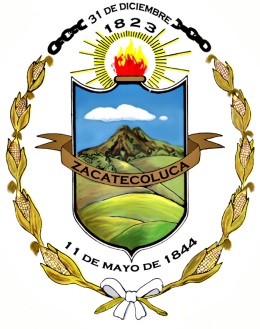 GERENCIA  GENERAL DEPARTAMENTO: RECURSOS HUMANOSCOMISION DE LA LEY DE LA CARRERA ADMINISTRATIVA MUNICIPALUNIDAD DE SERVICIOS GENERALESUNIDAD DE ORNATO MUNICIPAL Secretaria Municipal Unidad Jurídica UNIDAD DE  REGISTRO Y CONTROL TRIBUTARIO CUENTAS CORRIENTES SECCIÓN DE COBRO Y RECUPERACION DE MORASECCIÓN DE CATASTRO UNIDAD DE TIANGUE UNIDAD DE RASTROUNIDAD DE MERCADOS MUNICIPALES AUDITORIA INTERNAUNIDAD AMBIENTALMANEJO INTEGRAL DE DESECHOS SOLIDOSUNIDAD DE CEMENTERIO MUNICIPALUNIDAD DE PROYECTOS  UNIDAD DE RELACIONES PUBLICAS  Y COMUNICACIONES   UNIDAD DE PARTICIPACION YDESARROLLO   CUERPO DE AGENTES MUNICIPALES DE ZACATECOLUCA (CAMZ)REGISTRO DEL ESTADO FAMILIARDEPARTAMENTO: GERENCIA GENERALDEPARTAMENTO: GERENCIA GENERALDEPARTAMENTO: GERENCIA GENERALDEPARTAMENTO: GERENCIA GENERALFECHA: ENERO 2018FECHA: ENERO 2018RESPONSABLE: ING. GUILLERMO ARNOLDO ESCOBAR ESCOBARRESPONSABLE: ING. GUILLERMO ARNOLDO ESCOBAR ESCOBARESTRATEGIAE-1. ModernizaciónE-1. ModernizaciónE-1. ModernizaciónE-1. ModernizaciónE-1. ModernizaciónE-1. ModernizaciónE-1. ModernizaciónOBJETIVOSMETASACTIVIDADESRECURSOSFECHARESPONSABLE DE ACTIVIDADCOORDINACION CONSUPERVISION Coordinar  la  elaboración de la  planificación operativa anual, verificar su  implementación y medir  su cumplimiento Meta: 100 % elaboración de planes  operativos  de trabajo de  unidades  y consolidado en  diciembre del año previo.Evaluar el 100%  de la  ejecución de  los planes e  informar a  Alcalde  y Concejo. Indice: POA elaborado y aprobado. Garantizar  que  cada Gerencia o Jefatura  Elabore el   POA  de  cada  Unidad  Realizar la  consolidación de  los  planes  operativos  anuales Verificar  el  cumplimiento de  los  planes, tomar las  medidas  correctivas e  informar  resultados.Enero a diciembre 2018Gerente General  Gerencias  y jefaturas de  unidadesGerente General Jefaturas de UnidadesAlcalde MunicipalCoordinar  la  elaboración de la  planificación operativa anual, verificar su  implementación y medir  su cumplimiento Dirigir administrativamente  las  Unidades bajo  su  responsabilidad buscando el  logro  de  eficiencia, excelente  atención al contribuyente,  la  prestación de servicios públicos  y  realización de  proyectos o  programas  sociales  con altos  estándares  de calidad.Meta: Hacer  que  la  Organización de la  Municipalidad Funcione.Indice:  Que  cada  Unidad  realice  sus  funciones  en  un  buen  ambiente  laboral, contar  con empleados motivados  y eficientes.Dirigir  el  régimen  disciplinario  municipal Velar porque  Jefes  apliquen  reglamento interno de  trabajo, LCAM  y  demás  leyes  vigentes.  Aplicar  amonestaciones , y  demás  sanciones  disciplinarias  y  velar  porque  los  demás  jefes  las  apliquen  cuando corresponda.  Enero a diciembre 2018Gerente General  Gerencias  y jefaturas de  unidadesGerente General  Gerencias  y jefaturas de  unidadesAlcalde MunicipalDirigir administrativamente  las  Unidades bajo  su  responsabilidad buscando el  logro  de  eficiencia, excelente  atención al contribuyente,  la  prestación de servicios públicos  y  realización de  proyectos o  programas  sociales  con altos  estándares  de calidad.Gestionar  asuntos  estratégicos para  la  Municipalidad  y  los  que trasciendan  al Desarrollo económico local del Municipio Meta: Enfocar  el  trabajo del Gerente  General en el  logro de  los asuntos  estratégicos de  la  Municipalidad Indice: Acciones  estratégicas  realizadas, seguimiento a  las  mismas  que  permita  mejoras  importantes  en atención al público, elevar  calidad de servicios, reducción de  costos, incremento de  ingresos  propios, y mejoras  en las  condiciones  de vida  de empleados de  la  AMZ y de  los  habitantes  de Zacatecoluca.   Gestionar  implementación de mejores  opciones  de Disposición de desechos, reciclaje que  permitan  reducir costos  de disposición final, combustible, depreciación de  camiones, mantenimiento entre otros y  permitan  brindar un mejor  servicio a la población.  Monitorear la adecuada implementación de Reformas   a la  Ordenanza de Desarrollo y Ordenamiento Territorial. Con el propósito  que  se  realicen   en la  Municipalidad el  otorgamiento de  permisos  que  actualmente  se realizan en OPLAGEST buscando lograr  agilización de trámites  y generación de  fondos propios, en  cumplimiento de  la  normativa  legal vigente.Velar por  la  adecuada  ejecución del gasto de  fondo general, Fodes  25 % y Fodes 75%.Garantizar el  cumplimiento de las  metas de recaudación  y cobranza  de fondos propios.Garantizar el cumplimiento de meta de recuperación de mora  de tributos por  las  vías administrativa, extra judicial y judicial. Gestionar las  mejoras en la  cobranza  de tasas  e  impuestos  en  Unidades generadoras de tributos (REF, Tiangue, Rastro, Mercados, Cementerios, etc.)Administrar  el Sistema  de Cobro por medio de los  Recibos  de  la  Distribuidora  de Electricidad Delsur S.A., de C.V., como mecanismo estratégico para  el cobro de fondos propios.   Enero a diciembreGerente GeneralGerente General  Gerencias  y jefaturas de  unidadesAlcalde MunicipalImpulsar la  Modernización institucional,   de los  servicios  municipales e  impulsar la  mejora  continua.Meta: Impulsar  la  modernización en la  Municipalidad de ZacatecolucaIndice: Mejoras  en servicios  municipales Percepción de  mejora y  modernización Seguimiento a  la  Modernización del REF, garantizar la  continuidad de  la  implementación, digitación de partidas, verificar  que  se brinde  excelente  atención al cliente. Verificar que se  atiendan las  llamadas  telefónicas  que  realizan los contribuyentes. Implementar la  Unidad de atención a los  contribuyentes, donde  las  personas  puedan  presentar solicitudes, quejas referentes  a  servicios  municipales , y  se  de  seguimiento al cumplimiento de  las  solicitudes. Por  medio escrito  o  digital (Email, webb)Impulsar  mejoras  en atención al contribuyente (Servicios  sanitarios, cafeteras, y capacitación). Impulsar la  Implementación de las Normas  ISO 9001 en las  Unidades que  atienden público.Velar  por la utilización    eficiente del Recursos Humano (Capacitación, Traslados y   ascensos) Continuar realizando la  Evaluación del personal Implementar  marcación  de asistencia  en Mercados, Desechos sólidos y Ornato. Implementar  marcación al medio día  en áreas administrativas.Gestionar  Creación de SISTEMA  DE INFORMACIÓN GERENCIAL(Informes  de  labores, cumplimiento de metas, índices, informes  de proyectos y programas) Implementar  notificación de estados  de  cuenta  para  el pago de tasas  e  impuestos  via  pagina  webb, correo electrónico y via   webb.Enero a diciembre 2018Gerente General  Gerencias  y jefaturas de  unidadesGerente General  Gerencias  y jefaturas de  unidadesAlcalde MunicipalIntegrar y ser relator de  la  Comisión de  Administración y Finanzas, como  mecanismo  para hacer eficiente  la Administración municipal y  agilizar  la  toma  de decisiones con criterio técnico, legal y político.Meta: Contribuir  al éxito de  la  gestión municipal y  la  toma  oportuna  de decisiones  Indice: Cantidad  de  actas de  comisión redactadas  y  aprobadas  por  Concejo Municipal   Realizar reuniones de comisión  con carácter técnico y enviar recomendaciones  al Concejo Municipal  Enero a diciembre 2018Gerente General  Integrantes  de  Comisión de  Administración y Finanzas Gerente General  Integrantes  de  Comisión de  Administración y Finanzas Alcalde MunicipalConcejo MunicipalParticipar  en  Comisiones  de  trabajo  y Comités  para gestionar  trabajo  municipal Meta: Contribuir  al éxito de  la  gestión municipal y  la  toma  oportuna  de decisiones  Indice: Asistencia  y participación en reuniones comisiones  y comités. Participación en:Comisión de  Etica gubernamentalComité  de Auditoría  InternaComisión de  Integridad Municipal Comisión de  MercadosEntre  otrasEnero a diciembre 2018Gerente General  Integrantes  de  Comisiones  y Comités Gerente General  Integrantes  de  Comisiones  y Comités Gerente General Garantizar  la  adopción de  mecanismos  de  Control Interno adecuados  para  prevenir  fraudes, perdidas  y daños al patrimonio  municipal.   Meta: Reforzar  los  controles  internos  Indice: Prevención de fraudes, corrupción y riesgos.  Redactar propuesta  de  NTCIRedactar  propuestas  de reforma  a RITRedactar propuesta  de reformas  o  implementación de  Manuales, instructivos  y Reglamentos.Redactar propuesta de Manual de  Control de Fondo Circulante.  Redactar propuesta de  reglamento de utilización de  vehículos  municipales  y uso de combustibleReformar  Manual de  Control de ProyectosRedactar  Manual de  Control de  Cajeros  y remesasRedactar  manual de Respaldos  y seguridad  informáticaIntegrar Comité  de AuditoríaIntegrar  equipos  de trabajo  para  dar atención y respuesta  a auditorías  realizadas por  la Corte de Cuentas, Auditoría  Interna  y externa.Velar por la prevención del  cometimiento de  ilícitos, fraudes  y  actos  de corrupción en la  Municipalidad  Dirigir las  respuestas  ante  la  realización  de auditorias por  la  Corte de Cuentas de la República. Enero a diciembre 2018Gerente General  Integrantes  de  Comité de AuditoriaGerencias y JefaturasGerente General  Integrantes  de  Comité de AuditoriaGerencias y JefaturasAlcalde Municipal Auditor internoGarantizar   adecuada  compilación de  Expedientes  de  los  Proyectos  y Programas  sociales  que  realiza la  Municipalidad, que contengan  los  documentos de respaldo exigidos  por  ley.Meta: Garantizar la legalidad  y   la  compilación de  documentos  de respaldo en los  proyectos y programas Indice: Expedientes  debidamente  compilados.  Nombrar  comisión para revisión y  compilación de expedientesExigir a  ejecutores  y  supervisores  la  presentación oportuna y completa  de  documentos de respaldo conforme  Manual de Control de ProyectosEnero a diciembre 2018Jefe de Proyectos Jefe de  UACIJefe de ContabilidadTesorera  MunicipalEjecutores y SupervisoresGerente General  Jefe de Proyectos Jefe de  UACIJefe de ContabilidadTesorera  MunicipalEjecutores y SupervisoresGerente General  Gerente General Comisión de revisión y compilación  de  expedientes Auditoria  internaServir  como ejecutor o supervisor de proyectos o programas  relacionados  con  la  Modernización y eficiencia  municipal Meta: Contribuir  a la  ejecución o supervisión de  proyectos  o programas  estratégicos Índice: Proyectos  ejecutados  conforme  ley  y eficientemente  Programa  Disposición de Desechos sólidosProyecto pago de deudaProyecto alumbrado público eficienteFondos  propios  despacho municipalEntre  otrosEnero a diciembre 2018Ejecutores y SupervisoresGerente General  Ejecutores y SupervisoresGerente General  Gerente General Mejorar  el ambiente  organizacional y realizar acciones  tendientes  a que  la organización funcione eficientemente y se respeten los  niveles  jerárquicos. Meta: Mejorar  ambiente institucionalIndice: Ambiente  laboral sano y éxito de  gestión municipal.  Realización de  reuniones  de jefaturas periódicamente  como  mecanismo de coordinación. Establecer  premios  al  mejor  desempeño, responsabilidad  y  espíritu de servicio.Celebrar  los días  festivos  en relación a  las  profesiones del personal, dia  del empleado  municipal, dia  de AMZ  en festejos y  cumpleaños.Conformar  y  velar  por  el adecuado  funcionamiento del Comité  de Seguridad  e Higiene  Ocupacional.  Enero a diciembre 2018Gerencias  y JefaturasGerente General  Unidad de Recursos  HumanosGerencias  y JefaturasGerente General  Unidad de Recursos  HumanosGerente General Rendir  informes al Alcalde  Municipal  y Concejo, de las actividades y  logros  alcanzados   y  recopilando información del  trabajo de  los  jefes  de  las  demás  unidades.PRINCIPIOS  ADMINISTRATIVOS  A APLICAR:DIRIGIRORGANIZARDELEGAR SUPERVISARCAPACITARCONTROLAR MEJORAR CONTINUAMENTE  LOS  PROCESOSMeta: Presentar  normes  trimestrales  a Alcalde, Concejo Municipal  y publicarlos  en Unidad  de  Acceso a la  Información Pública. Indice: casos  atendidos exitosamente.  Garantizar el  cumplimiento de  las  normas legales  de transparencia, ética  gubernamental y acceso a la informaciónEnero a diciembre 2018Gerencias  y JefaturasGerente General  Oficial de acceso a la información publica Gerencias  y JefaturasGerente General  Oficial de acceso a la información publica Gerente General DEPARTAMENTO: RECURSOS HUMANOSDEPARTAMENTO: RECURSOS HUMANOSDEPARTAMENTO: RECURSOS HUMANOSDEPARTAMENTO: RECURSOS HUMANOSFECHA: ENERO 2018FECHA: ENERO 2018RESPONSABLE: LICDA. ALEXANDRA ISABEL CHORRORESPONSABLE: LICDA. ALEXANDRA ISABEL CHORROESTRATEGIAE-1. ModernizaciónE-1. ModernizaciónE-1. ModernizaciónE-1. ModernizaciónE-1. ModernizaciónE-1. ModernizaciónE-1. ModernizaciónOBJETIVOSMETASACTIVIDADESRECURSOSFECHARESPONSABLE DE ACTIVIDADCOORDINACION CONSUPERVISION Mejorar la profesionalidad de los empleados municipales durante el año 2018Meta: 30% del personal municipal capacitadoIndice: cantidad  de personal capacitado Elaborar el Plan de capacitaciones de acuerdo a las necesidades de cada unidadPriorización de capacitaciones para el personalGestionar con instituciones la realización de capacitaciones Realización de capacitacionesAnexar los documentos de respaldos de seminarios a expedientesDocumento elaborado del Plan de capacitaciónMaterial de oficina y equipo informáticoPago de planilla del ISSSLínea telefónica, internet fotocopiasJefe de RRHHFacilitadoresEspacio adecuado para capacitaciones2 auxiliares de RRHHEnero a diciembre 2018Jefe de RRHHGerente General TesoreríaJefaturas de UnidadesGerente GeneralMejorar la profesionalidad de los empleados municipales durante el año 2018Meta: Realizar la evaluación del desempeño del recurso humano.Indice: Realización de evaluación  Implementar  el manual de evaluación del personalDesarrollo de la evaluación del personalTabulación de las evaluacionesInforme consolidado a la Gerencia GeneralAnexar a los expedientes las evaluaciones cada unoBoletas de evaluaciónMaterial de oficina y equipo informáticoplanilla del ISSSLínea telefónica, fotocopias2 auxiliares de RRHHEnero a diciembre 2018Jefe de RRHHGerente General Jefaturas de UnidadesGerente GeneralElaborar y actualizar los  expedientes  de los   empleados  municipales  de   antiguo  y  nuevo ingresoMeta: Actualizar el 100% los expedientes del personal municipalIndice:  Cantidad de expedientes  actualizadosPERSONAL ANTIGUOElaboración de ficha de empleadoLevantamiento de ficha de cada empleado y sus anexos respectivosAnexar acuerdo municipal a expedienteActualizar ficha de permisos, licencias, vacaciones, amonestaciones y ausencias, informes de jefaturasCompletar expediente de cada empleadoPERSONAL NUEVOElaboración de hoja de solicitud de empleo con curriculumAcuerdo de nombramientoActualizar ficha de permisos, licencias, vacaciones, amonestaciones y ausencias, informes de jefaturasCompletar expediente de cada empleadoMaterial de oficina y equipo informáticoArchivos metálicosLínea telefónica, fotocopias, computadoraCámara fotográficaJefe de RRHH2 auxiliares de RRHHEnero a diciembre 2018Jefe de RRHHGerente General Jefaturas de UnidadesSecretario MunicipalGerente GeneralElaborar y actualizar los  expedientes  de los   empleados  municipales  de   antiguo  y  nuevo ingresoControlar mensualmente  la asistencia y  permanencia  de empleados  a sus  labores y Remitir a contabilidad y tesorería información referente a personal para la  elaboración de planillas  de pagoMeta: Actualizar el registro de Información oportuna, veraz y consistente del personal permanente, por  contrato individual  de trabajo  y  eventual  pagado de  fondo general.Indice: Información completa  y  oportuna  para  pago de  planillas Elaboración de Planilla de pago a personal que trabajan día domingoElaboración de detalle para Pago de horas extras Informe de descuentos a personal de llegadas tardías o inasistenciasInforme de personal de nuevo ingresoElaborar y trasladar Consolidado de incapacidadesEquipo   informático  material  informativo, papelería, material  de  oficina, Es  necesario  un  auxiliar  en la  unidad2 auxiliares de RRHHEnero a diciembreJefe de RRHHGerente General TesoreríaContabilidadJefaturas de UnidadesGerente GeneralApoyar técnicamente  a la Comision de  Ley de  Carrera  Adm. Municipal  y  a la Registradora  de LCAMMeta: Brindar apoyo oportuno a  Comision LCAM.Indice: Apoyo brindado Equipo   informático  material  informativo, papelería, material  de  oficina, Es  necesario  un  auxiliar  en la  unidad2 auxiliares de RRHHEnero a diciembre 2018Jefe de RRHHComision de LCAMRegistradora  de LCAMGerente General TesoreríaContabilidadJefaturas de UnidadesGerente GeneralGarantizar procesos  de pagos a empleados  activos  e  inactivos,  y  de  beneficios adicionales  a empleados  municipales.Meta: Garantizar procesos  de pagos  oportunamente  y legalmenteGestionar  la  oportuna  dotación de beneficios  adicionalesIndice: Puntualidad y legalidad en pagos y beneficios   efectuados al personal.  Pagos de  salariosPagos de  indemnizacionesPagos  de prestación por retiro voluntarioPagos de prestación de vacación anual. Pagos  de prestaciones por fallecimiento de empleados  o familiares  cercanos.Gestionar  adquisición de     Uniformes, calzado, vales  de supermercados, seguros  de vida, bonos, fiestas  de empleado municipal, dia de secretaria  y navideña, entre otras.  Enero a diciembre 2018Gerente GeneralResolución de asuntos laborales  de empleados  municipalesMeta: Garantizar la  legalidad en los  asuntos  laborales  del personal  municipal Indice: casos  atendidos exitosamente.  Coordinar  con Unidad Juridica, Secretaria Municipal y Apoderado Judicial  la  resolución de casos  laboralesEnero a diciembre 2018Gerente General DEPARTAMENTO: COMISION DE LEY DE LA CARRERA ADMINISTRATIVA MUNICIPALDEPARTAMENTO: COMISION DE LEY DE LA CARRERA ADMINISTRATIVA MUNICIPALDEPARTAMENTO: COMISION DE LEY DE LA CARRERA ADMINISTRATIVA MUNICIPALDEPARTAMENTO: COMISION DE LEY DE LA CARRERA ADMINISTRATIVA MUNICIPALFECHA: ENERO 2018FECHA: ENERO 2018RESPONSABLES: DR. FRANCISCO HIREZI, PROF. MANUEL CARBALLO, ZORINA MASFERRER,  LIC. IVAN PEREZ,  Y ROSMERY CASTILLO.RESPONSABLES: DR. FRANCISCO HIREZI, PROF. MANUEL CARBALLO, ZORINA MASFERRER,  LIC. IVAN PEREZ,  Y ROSMERY CASTILLO.ESTRATEGIAE-1. ModernizaciónE-1. ModernizaciónE-1. ModernizaciónE-1. ModernizaciónE-1. ModernizaciónE-1. ModernizaciónE-1. ModernizaciónOBJETIVOSMETASACTIVIDADESRECURSOSFECHARESPONSABLE DE ACTIVIDADCOORDINACION CONSUPERVISION 1.Implementar la Ley de la Carrera MunicipalMeta: Equipamiento De oficina  de ComisiónIndice: Cumplimiento de meta  Dotar  de personal de apoyoDotar  oficina, mobiliario y  equipoEspacio físico de reuniónEquipo informático y de oficinasecretariaAbril 2018DR. FRANCISCO HIREZIPROF. MANUEL CARBALLO ZORINA MASFERRER,LIC. IVAN PEREZ ROSMERY CASTILLO.Gerente General RRHHJefaturasConcejo Municipal1.Implementar la Ley de la Carrera MunicipalMeta: Verificar el cumplimiento de la Implementación del Registro de la carrera AdministrativaIndice: Cumplimiento de metaElaborar una hoja electrónica del registro de la carrera administrativaMaterial de oficina y equipo informáticoEnero a diciembreDR. FRANCISCO HIREZIPROF. MANUEL CARBALLO ZORINA MASFERRER,LIC. IVAN PEREZ ROSMERY CASTILLO.Gerente General RRHHJefaturasConcejo Municipal1.Implementar la Ley de la Carrera MunicipalMeta: Verificar que la administración municipal apliquecorrectamente la ley de la carrera administrativa municipalIndice: Cumplimiento de metaGestionar la actualización del manual retributivo y MOF y DPGestionar que la administración implemente las evaluaciones del personalEspacio físico de reuniónEquipo informático y de oficinaSecretariaEnero a diciembreDR. FRANCISCO HIREZIPROF. MANUEL CARBALLO ZORINA MASFERRER,LIC. IVAN PEREZ ROSMERY CASTILLO.Gerente General RRHHJefaturasConcejo Municipal2.Realizar  procesos de selección de titulares  de  plazas vacantes QUE  ACTUALMENTE ESTAN ASIGNADAS A  INTERINOS.Meta:Presentar ternas de plazas vacantes QUE  ACTUALMENTE ESTAN ASIGNADAS A  INTERINOS ante  titulares para  su  nombramiento.Indice: %  empleados  nombrados  bajo  LCAM Enero a Diciembre 2018Concejo Municipal3.Realizar elección de  nueva  Comisión de LCAM para  el periodo 2018-2021.Meta:Organizar y realizar elección de  Comisión de LCAM  en Junio de 2018.Índice: %  Elección y Juramentación de nueva  comisión   LCAM Junio de  2018Concejo MunicipalDEPARTAMENTO: SERVICIOS GENERALESDEPARTAMENTO: SERVICIOS GENERALESDEPARTAMENTO: SERVICIOS GENERALESDEPARTAMENTO: SERVICIOS GENERALESDEPARTAMENTO: SERVICIOS GENERALESDEPARTAMENTO: SERVICIOS GENERALESDEPARTAMENTO: SERVICIOS GENERALESDEPARTAMENTO: SERVICIOS GENERALESDEPARTAMENTO: SERVICIOS GENERALESFECHA: ENERO 2018FECHA: ENERO 2018FECHA: ENERO 2018FECHA: ENERO 2018RESPONSABLE: Oscar Armando Platero RESPONSABLE: Oscar Armando Platero RESPONSABLE: Oscar Armando Platero RESPONSABLE: Oscar Armando Platero ESTRATEGIAE- 4 Poblaciones Vulnerable,   E-6 Servicios Públicos;, E-14 Desechos SólidosE- 4 Poblaciones Vulnerable,   E-6 Servicios Públicos;, E-14 Desechos SólidosE- 4 Poblaciones Vulnerable,   E-6 Servicios Públicos;, E-14 Desechos SólidosE- 4 Poblaciones Vulnerable,   E-6 Servicios Públicos;, E-14 Desechos SólidosE- 4 Poblaciones Vulnerable,   E-6 Servicios Públicos;, E-14 Desechos SólidosE- 4 Poblaciones Vulnerable,   E-6 Servicios Públicos;, E-14 Desechos SólidosE- 4 Poblaciones Vulnerable,   E-6 Servicios Públicos;, E-14 Desechos SólidosE- 4 Poblaciones Vulnerable,   E-6 Servicios Públicos;, E-14 Desechos SólidosE- 4 Poblaciones Vulnerable,   E-6 Servicios Públicos;, E-14 Desechos SólidosE- 4 Poblaciones Vulnerable,   E-6 Servicios Públicos;, E-14 Desechos SólidosE- 4 Poblaciones Vulnerable,   E-6 Servicios Públicos;, E-14 Desechos SólidosE- 4 Poblaciones Vulnerable,   E-6 Servicios Públicos;, E-14 Desechos SólidosE- 4 Poblaciones Vulnerable,   E-6 Servicios Públicos;, E-14 Desechos SólidosE- 4 Poblaciones Vulnerable,   E-6 Servicios Públicos;, E-14 Desechos SólidosE- 4 Poblaciones Vulnerable,   E-6 Servicios Públicos;, E-14 Desechos SólidosE- 4 Poblaciones Vulnerable,   E-6 Servicios Públicos;, E-14 Desechos SólidosOBJETIVOSMETASMETASACTIVIDADESACTIVIDADESRECURSOSRECURSOSRECURSOSRECURSOSFECHAFECHARESPONSABLE DE ACTIVIDADRESPONSABLE DE ACTIVIDADCOORDINACION CONCOORDINACION CONSUPERVISION SUPERVISION Dar mantenimiento y limpieza  a las instalaciones  de la  Municipalidad Mantener las  instalaciones  de la  municipalidad en  buenas  condiciones y  limpias.Mantener  altos  estándares  de  limpieza  y orden en  oficinas, servicios  sanitarios e  instalaciones  municipales.Mantener las  instalaciones  de la  municipalidad en  buenas  condiciones y  limpias.Mantener  altos  estándares  de  limpieza  y orden en  oficinas, servicios  sanitarios e  instalaciones  municipales.Realizar  limpieza  de oficinas, servicios  sanitarios, patios, jardines  y en  general de las  Instalaciones  municipales por  medio de los  ordenanzas asignados  a  cada  Unidad.Realizar limpieza de  los  techos y canaletas  de drenaje de aguas lluvias de  las  oficinas  3  veces al año.Pintar  oficinas e  instalaciones  municipales  una  vez al año.Realizar  mantenimiento hidráulico (Fontanería) y  mecánico, y  de  albañilería  de  las  instalaciones.Mantener  en v buen estado patios   y jardines  de la  municipalidad. Registrar  las  actividades  realizadasDar  informe a  la Jefatura  inmediata  y  Gerencia  General.  Realizar  limpieza  de oficinas, servicios  sanitarios, patios, jardines  y en  general de las  Instalaciones  municipales por  medio de los  ordenanzas asignados  a  cada  Unidad.Realizar limpieza de  los  techos y canaletas  de drenaje de aguas lluvias de  las  oficinas  3  veces al año.Pintar  oficinas e  instalaciones  municipales  una  vez al año.Realizar  mantenimiento hidráulico (Fontanería) y  mecánico, y  de  albañilería  de  las  instalaciones.Mantener  en v buen estado patios   y jardines  de la  municipalidad. Registrar  las  actividades  realizadasDar  informe a  la Jefatura  inmediata  y  Gerencia  General.  Mano de ObraCumas, Rastrillo, Agua y MangueraEscobasMateriales  de limpiezaMano de ObraCumas, Rastrillo, Agua y MangueraEscobasMateriales  de limpiezaMano de ObraCumas, Rastrillo, Agua y MangueraEscobasMateriales  de limpiezaMano de ObraCumas, Rastrillo, Agua y MangueraEscobasMateriales  de limpiezaEnero a DiciembreEnero a DiciembreJefe de  Servicios GeneralesJefe de  Servicios GeneralesGerente de Servicios Gerente de Servicios Gerente GeneralGerente de ServiciosGerente GeneralGerente de ServiciosESTRATEGIAE- 4 Poblaciones Vulnerable,   E-6 Servicios Públicos;, E-14 Desechos SólidosE- 4 Poblaciones Vulnerable,   E-6 Servicios Públicos;, E-14 Desechos SólidosE- 4 Poblaciones Vulnerable,   E-6 Servicios Públicos;, E-14 Desechos SólidosE- 4 Poblaciones Vulnerable,   E-6 Servicios Públicos;, E-14 Desechos SólidosE- 4 Poblaciones Vulnerable,   E-6 Servicios Públicos;, E-14 Desechos SólidosE- 4 Poblaciones Vulnerable,   E-6 Servicios Públicos;, E-14 Desechos SólidosE- 4 Poblaciones Vulnerable,   E-6 Servicios Públicos;, E-14 Desechos SólidosE- 4 Poblaciones Vulnerable,   E-6 Servicios Públicos;, E-14 Desechos SólidosE- 4 Poblaciones Vulnerable,   E-6 Servicios Públicos;, E-14 Desechos SólidosE- 4 Poblaciones Vulnerable,   E-6 Servicios Públicos;, E-14 Desechos SólidosE- 4 Poblaciones Vulnerable,   E-6 Servicios Públicos;, E-14 Desechos SólidosE- 4 Poblaciones Vulnerable,   E-6 Servicios Públicos;, E-14 Desechos SólidosE- 4 Poblaciones Vulnerable,   E-6 Servicios Públicos;, E-14 Desechos SólidosE- 4 Poblaciones Vulnerable,   E-6 Servicios Públicos;, E-14 Desechos SólidosE- 4 Poblaciones Vulnerable,   E-6 Servicios Públicos;, E-14 Desechos SólidosE- 4 Poblaciones Vulnerable,   E-6 Servicios Públicos;, E-14 Desechos SólidosOBJETIVOSMETASMETASMETASACTIVIDADESACTIVIDADESACTIVIDADESRECURSOSRECURSOSRECURSOSFECHAFECHARESPONSABLE DE ACTIVIDADCOORDINACION CONCOORDINACION CONSUPERVISION SUPERVISION Realizar la  logística para  la  realización de  eventos  públicos de la  Municipalidad y  a  petición de  ADESCOS  e Instituciones Organizar un equipo operativo y capacitado para  realizar tareas  logísticas.Organizar un equipo operativo y capacitado para  realizar tareas  logísticas.Organizar un equipo operativo y capacitado para  realizar tareas  logísticas.Realizar el traslado e instalación de tarimas para  realizar actividades  publicas.Realizar  el traslado, instalación y retiro de canopys, sillas, mesas y demás equipo para  realizar actividades  publicas.Realizar limpieza, mantenimiento y control de préstamo de canopys, tarimas, sillas, mesas y  demás  material  que  la  Municipalidad preste  a ADESCOS o Instituciones.Realizar el traslado e instalación de tarimas para  realizar actividades  publicas.Realizar  el traslado, instalación y retiro de canopys, sillas, mesas y demás equipo para  realizar actividades  publicas.Realizar limpieza, mantenimiento y control de préstamo de canopys, tarimas, sillas, mesas y  demás  material  que  la  Municipalidad preste  a ADESCOS o Instituciones.Realizar el traslado e instalación de tarimas para  realizar actividades  publicas.Realizar  el traslado, instalación y retiro de canopys, sillas, mesas y demás equipo para  realizar actividades  publicas.Realizar limpieza, mantenimiento y control de préstamo de canopys, tarimas, sillas, mesas y  demás  material  que  la  Municipalidad preste  a ADESCOS o Instituciones.TarimaCanopySillas (Adquisición de 200 sillas)TransporteTarimaCanopySillas (Adquisición de 200 sillas)TransporteTarimaCanopySillas (Adquisición de 200 sillas)TransporteMayo: Día de las MadresSeptiembre: Fiestas Cívicas.Octubre: Fiesta de los Niños y niñasDiciembre: Fiesta Patronales, NavideñasEntre  otrasMayo: Día de las MadresSeptiembre: Fiestas Cívicas.Octubre: Fiesta de los Niños y niñasDiciembre: Fiesta Patronales, NavideñasEntre  otrasJefe de  Servicios GeneralesGerente GeneralComisión de comunicacionesComité de FestejosSindicaturaGerente GeneralComisión de comunicacionesComité de FestejosSindicaturaGerente GeneralGerente GeneralRealizar  la  poda  y tala  de  árboles para  prevención de riesgos o atendiendo emergenciasRealizar la  poda  y tala  de  árboles que  representen riesgo, o   a solicitud de  ADESCOS, ciudadanos  e  instituciones.Realizar la  poda  y tala  de  árboles que  representen riesgo, o   a solicitud de  ADESCOS, ciudadanos  e  instituciones.Realizar la  poda  y tala  de  árboles que  representen riesgo, o   a solicitud de  ADESCOS, ciudadanos  e  instituciones.Capacitar al personal en el usos  de motosierra y equipo  similarTener  equipo disponible  en buen estadoCapacitar al personal en el usos  de motosierra y equipo  similarTener  equipo disponible  en buen estadoCapacitar al personal en el usos  de motosierra y equipo  similarTener  equipo disponible  en buen estadoApoyar el  mantenimiento de los  Cementerios  Municipales. Apoyar el mantenimiento y limpieza  de los  cementerios municipales  durante  los  meses  de abril-mayo y  octubre-noviembre para  preparar las conmemoración del dia de la  Madres (10 de mayo), dia  del padre (17 Junio) y  Dia e los  difuntos (2 Noviembre)Apoyar el mantenimiento y limpieza  de los  cementerios municipales  durante  los  meses  de abril-mayo y  octubre-noviembre para  preparar las conmemoración del dia de la  Madres (10 de mayo), dia  del padre (17 Junio) y  Dia e los  difuntos (2 Noviembre)Apoyar el mantenimiento y limpieza  de los  cementerios municipales  durante  los  meses  de abril-mayo y  octubre-noviembre para  preparar las conmemoración del dia de la  Madres (10 de mayo), dia  del padre (17 Junio) y  Dia e los  difuntos (2 Noviembre)Mantener limpio los cementerios de Analco y El Espino LimpiarDesarrollar dos limpieza con herbicidas Decoración por medio de la siembre de palmasPintadosChapodadosElaboración de Informe y bitácoras.Mantener limpio los cementerios de Analco y El Espino LimpiarDesarrollar dos limpieza con herbicidas Decoración por medio de la siembre de palmasPintadosChapodadosElaboración de Informe y bitácoras.Mantener limpio los cementerios de Analco y El Espino LimpiarDesarrollar dos limpieza con herbicidas Decoración por medio de la siembre de palmasPintadosChapodadosElaboración de Informe y bitácoras.Escobas,RastrillosPinturaBrochasPiochas12 galones de HerbicidasBombas (4) fumigadoras de mochilaCepillos de AlambreEspátulasRastrillosMoto sierra arañaCumas (10)Lima (2 Cajas)Mano  de ObraEscobas,RastrillosPinturaBrochasPiochas12 galones de HerbicidasBombas (4) fumigadoras de mochilaCepillos de AlambreEspátulasRastrillosMoto sierra arañaCumas (10)Lima (2 Cajas)Mano  de ObraEscobas,RastrillosPinturaBrochasPiochas12 galones de HerbicidasBombas (4) fumigadoras de mochilaCepillos de AlambreEspátulasRastrillosMoto sierra arañaCumas (10)Lima (2 Cajas)Mano  de ObraJefe  de  Servicios GeneralesGerente GeneralJefe del CementerioMedio AmbienteGerente GeneralJefe del CementerioMedio AmbienteGerente GeneralMedio AmbienteGerente GeneralMedio AmbienteApoyar la realización de campañas de fumigación en la zona rural y urbana en coordinación con el Ministerio de Salud para disminuir la proliferación del zancudoApoyar la realización de campañas  de fumigación en coordinación con la  Unidad de Gestión Integral del Riesgo.Verificar  cada  15  dias las  pilas, oasis, y demás  depósitos  que  puedan  acumular agua para  verificar  que  no existan criaderos de zancudos, en las  oficinas, corredores, patios, servicios  sanitarios  y demás espacios  de los  edificios  municipales.Apoyar la realización de campañas  de fumigación en coordinación con la  Unidad de Gestión Integral del Riesgo.Verificar  cada  15  dias las  pilas, oasis, y demás  depósitos  que  puedan  acumular agua para  verificar  que  no existan criaderos de zancudos, en las  oficinas, corredores, patios, servicios  sanitarios  y demás espacios  de los  edificios  municipales.Apoyar la realización de campañas  de fumigación en coordinación con la  Unidad de Gestión Integral del Riesgo.Verificar  cada  15  dias las  pilas, oasis, y demás  depósitos  que  puedan  acumular agua para  verificar  que  no existan criaderos de zancudos, en las  oficinas, corredores, patios, servicios  sanitarios  y demás espacios  de los  edificios  municipales.Recopilación de quejas del ciudadano que brinda al Ministerio de SaludCompra de insumos para la fumigaciónAlquiler de Bombas y preparación.FumigaciónElaboración de Informe y bitácoras.Recopilación de quejas del ciudadano que brinda al Ministerio de SaludCompra de insumos para la fumigaciónAlquiler de Bombas y preparación.FumigaciónElaboración de Informe y bitácoras.Recopilación de quejas del ciudadano que brinda al Ministerio de SaludCompra de insumos para la fumigaciónAlquiler de Bombas y preparación.FumigaciónElaboración de Informe y bitácoras.Insumos y equipo de fumigaciónMano de Obra (contratación temporal de 8 empleados)TransporteCompra de Barriles para revolver mezclaInsumos y equipo de fumigaciónMano de Obra (contratación temporal de 8 empleados)TransporteCompra de Barriles para revolver mezclaInsumos y equipo de fumigaciónMano de Obra (contratación temporal de 8 empleados)TransporteCompra de Barriles para revolver mezclaEneroAbrilSeptiembreEneroAbrilSeptiembreEncargado de  Servicios GeneralesAlcalde MunicipalGerente GeneralComisión de Medio AmbienteMotoristaMinisterio de SaludDestacamento Militar No7 de ZacatecolucaAlcalde MunicipalGerente GeneralComisión de Medio AmbienteMotoristaMinisterio de SaludDestacamento Militar No7 de ZacatecolucaGerente GeneralJefe de unidad Gestión Integral del Riesgo Gerente GeneralJefe de unidad Gestión Integral del Riesgo Gestionar capacitaciones  técnicas  para  personal de la  Unidad Gestionar capacitaciones  técnicas  para  personal de la  Unidad Gestionar capacitaciones de:FontaneríaAlbañileríaElectricidad BásicaCarpinteríaTécnicas de limpieza de servicios  sanitarios  y oficinasPara  personal de la Unidad.Gestionar capacitaciones de:FontaneríaAlbañileríaElectricidad BásicaCarpinteríaTécnicas de limpieza de servicios  sanitarios  y oficinasPara  personal de la Unidad.Gestionar  con el Apoyo de  la  Unidad de Recursos Humanos  capacitaciones  en INSAFORP  e  ITCA-FEPADE.Gestionar  con el Apoyo de  la  Unidad de Recursos Humanos  capacitaciones  en INSAFORP  e  ITCA-FEPADE.Enero  a Noviembre Enero  a Noviembre Enero  a Noviembre Enero  a Noviembre Encargado de  Servicios GeneralesGerente GeneralJefe de Recursos HumanosGerente GeneralGerente GeneralApoyar  a  la  Unidad de Proyectos  para  la  realización de pequeñas  obras  de  gran impacto que sean  solicitadas  por  las  ADESCOS  o  por  ciudadanos  que  resuelvan  problemas  de  los  habitantes  de  Zacatecoluca. Apoyar  a  la  Unidad de Proyectos  para  la  realización de pequeñas  obras  de  gran impacto que sean  solicitadas  por  las  ADESCOS  o  por  ciudadanos  que  resuelvan  problemas  de  los  habitantes  de  Zacatecoluca. Realización de  pequeños  proyectos de construcción o reparación de cunetas, instalación de tapaderas de trabantes, construcción de rampas, etc.Realización de  pequeños  proyectos de construcción o reparación de cunetas, instalación de tapaderas de trabantes, construcción de rampas, etc.Gestionar herramientas  y  materiales Gestionar herramientas  y  materiales Enero a diciembre Enero a diciembre Enero a diciembre Enero a diciembre Encargado de  Servicios GeneralesGerente GeneralJefe de Proyectos Gerente GeneralGerente GeneralLlevar  bitácora   diario  de las  actividades  realizadas  por  la  Unidad y  entregar  informe mensual a  Gerencia  General.Llevar  bitácora   diario  de las  actividades  realizadas  por  la  Unidad y  entregar  informe mensual a  Gerencia  General.Enero a Diciembre Enero a Diciembre Enero a Diciembre Enero a Diciembre Encargado de Servicios Generales Gerente GeneralGerente GeneralGerente GeneralDEPARTAMENTO: ORNATO MUNICIPAL DEPARTAMENTO: ORNATO MUNICIPAL DEPARTAMENTO: ORNATO MUNICIPAL DEPARTAMENTO: ORNATO MUNICIPAL DEPARTAMENTO: ORNATO MUNICIPAL DEPARTAMENTO: ORNATO MUNICIPAL DEPARTAMENTO: ORNATO MUNICIPAL DEPARTAMENTO: ORNATO MUNICIPAL DEPARTAMENTO: ORNATO MUNICIPAL FECHA: ENERO 2018FECHA: ENERO 2018FECHA: ENERO 2018FECHA: ENERO 2018FECHA: ENERO 2018FECHA: ENERO 2018RESPONSABLE: RESPONSABLE: RESPONSABLE: RESPONSABLE: RESPONSABLE: RESPONSABLE: ESTRATEGIAESTRATEGIAE- 4 Poblaciones Vulnerable,   E-6 Servicios Públicos;, E-14 Desechos SólidosE- 4 Poblaciones Vulnerable,   E-6 Servicios Públicos;, E-14 Desechos SólidosE- 4 Poblaciones Vulnerable,   E-6 Servicios Públicos;, E-14 Desechos SólidosE- 4 Poblaciones Vulnerable,   E-6 Servicios Públicos;, E-14 Desechos SólidosE- 4 Poblaciones Vulnerable,   E-6 Servicios Públicos;, E-14 Desechos SólidosE- 4 Poblaciones Vulnerable,   E-6 Servicios Públicos;, E-14 Desechos SólidosE- 4 Poblaciones Vulnerable,   E-6 Servicios Públicos;, E-14 Desechos SólidosE- 4 Poblaciones Vulnerable,   E-6 Servicios Públicos;, E-14 Desechos SólidosE- 4 Poblaciones Vulnerable,   E-6 Servicios Públicos;, E-14 Desechos SólidosE- 4 Poblaciones Vulnerable,   E-6 Servicios Públicos;, E-14 Desechos SólidosE- 4 Poblaciones Vulnerable,   E-6 Servicios Públicos;, E-14 Desechos SólidosE- 4 Poblaciones Vulnerable,   E-6 Servicios Públicos;, E-14 Desechos SólidosE- 4 Poblaciones Vulnerable,   E-6 Servicios Públicos;, E-14 Desechos SólidosE- 4 Poblaciones Vulnerable,   E-6 Servicios Públicos;, E-14 Desechos SólidosE- 4 Poblaciones Vulnerable,   E-6 Servicios Públicos;, E-14 Desechos SólidosE- 4 Poblaciones Vulnerable,   E-6 Servicios Públicos;, E-14 Desechos SólidosE- 4 Poblaciones Vulnerable,   E-6 Servicios Públicos;, E-14 Desechos SólidosE- 4 Poblaciones Vulnerable,   E-6 Servicios Públicos;, E-14 Desechos SólidosE- 4 Poblaciones Vulnerable,   E-6 Servicios Públicos;, E-14 Desechos SólidosOBJETIVOSOBJETIVOSMETAS/ INDICE MEDICIONACTIVIDADESACTIVIDADESACTIVIDADESRECURSOSRECURSOSRECURSOSFECHAFECHAFECHARESPONSABLE DE ACTIVIDADRESPONSABLE DE ACTIVIDADRESPONSABLE DE ACTIVIDADCOORDINACION CONCOORDINACION CONCOORDINACION CONSUPERVISION SUPERVISION SUPERVISION Dar un buen servicio de  mantenimiento y limpieza de  parques, plazas  y espacios públicos , oportuno y de calidad a la población de ZacatecolucaDar un buen servicio de  mantenimiento y limpieza de  parques, plazas  y espacios públicos , oportuno y de calidad a la población de ZacatecolucaMeta: Mantener los Parques Limpios, pintados , iluminados, fuentes y  esculturas  con adecuado mantenimiento y barridos.Indice:%  de  cumplimiento de metas  BarridoChapodaMantenimiento en ornato en los parquesElaboración de Informe y bitácoras.Nombrar  con el  actual  personal Parqueros  encargados  de la limpieza  y mantenimiento de cada  parque o plaza  que  permanezcan en  el lugar  permanentemente. Establecer turnos.BarridoChapodaMantenimiento en ornato en los parquesElaboración de Informe y bitácoras.Nombrar  con el  actual  personal Parqueros  encargados  de la limpieza  y mantenimiento de cada  parque o plaza  que  permanezcan en  el lugar  permanentemente. Establecer turnos.BarridoChapodaMantenimiento en ornato en los parquesElaboración de Informe y bitácoras.Nombrar  con el  actual  personal Parqueros  encargados  de la limpieza  y mantenimiento de cada  parque o plaza  que  permanezcan en  el lugar  permanentemente. Establecer turnos.Mano de ObraCumas, Rastrillo, Agua y MangueraMano de ObraCumas, Rastrillo, Agua y MangueraMano de ObraCumas, Rastrillo, Agua y MangueraEnero a DiciembrePintar los  parques una  vez  al año en septiembre Enero a DiciembrePintar los  parques una  vez  al año en septiembre Enero a DiciembrePintar los  parques una  vez  al año en septiembre Jefe de Ornato Jefe de Ornato Jefe de Ornato Gerente de Espacios Públicos Gerente GeneralJefe del Servicio del Tren de Aseo.Gerente de Espacios Públicos Gerente GeneralJefe del Servicio del Tren de Aseo.Gerente de Espacios Públicos Gerente GeneralJefe del Servicio del Tren de Aseo.Gerente de Espacios PúblicosGerente de Espacios PúblicosGerente de Espacios PúblicosDar mantenimiento y  limpieza  a  los triangulos municipales, de manera  que  la población y visitantes   del municipio tengan  una  buena  impresión del estado de los mismosDar mantenimiento y  limpieza  a  los triangulos municipales, de manera  que  la población y visitantes   del municipio tengan  una  buena  impresión del estado de los mismosMeta:  Los 5 triángulos limpios y pintadosIndice: %  de  cumplimiento de metasLimpiarPintarOrnamentoMantenimiento de verjas o sustitución por nuevas.Elaboración de Informe y bitácoras.LimpiarPintarOrnamentoMantenimiento de verjas o sustitución por nuevas.Elaboración de Informe y bitácoras.LimpiarPintarOrnamentoMantenimiento de verjas o sustitución por nuevas.Elaboración de Informe y bitácoras.EscobasRastrillosPinturaBrochasPiochasCumasManguerasMano de ObraEscobasRastrillosPinturaBrochasPiochasCumasManguerasMano de ObraEscobasRastrillosPinturaBrochasPiochasCumasManguerasMano de ObraBarrido de Enero a DiciembrePintar dos veces al año en Marzo y en DiciembreBarrido de Enero a DiciembrePintar dos veces al año en Marzo y en DiciembreBarrido de Enero a DiciembrePintar dos veces al año en Marzo y en DiciembreJefe de Ornato Jefe de Ornato Jefe de Ornato Gerente de Espacios Públicos Gerente GeneralJefe del Servicio del Tren de Aseo.Gerente de Espacios Públicos Gerente GeneralJefe del Servicio del Tren de Aseo.Gerente de Espacios Públicos Gerente GeneralJefe del Servicio del Tren de Aseo.Gerente de Espacios PúblicosGerente de Espacios PúblicosGerente de Espacios PúblicosQue los  Viroleños/as posean un estadio municipal  atractivo y de calidad con un lugar de esparcimiento de sana diversiónQue los  Viroleños/as posean un estadio municipal  atractivo y de calidad con un lugar de esparcimiento de sana diversiónMeta: Realizar la chapoda, riego, mantenimiento y abonado del cesped del estadio municipal de manera  oportuna  garantizado el buen estado de la grama.Una pintada al año.Indice:   % de  cumplimiento de metaMeta: Realizar la chapoda, riego, mantenimiento y abonado del cesped del estadio municipal de manera  oportuna  garantizado el buen estado de la grama.Una pintada al año.Indice:   % de  cumplimiento de metaMeta: Realizar la chapoda, riego, mantenimiento y abonado del cesped del estadio municipal de manera  oportuna  garantizado el buen estado de la grama.Una pintada al año.Indice:   % de  cumplimiento de metaMantener limpio el estadio graderías, exterior y bañosPintar el estadio con calRiego por aspersión todos los díasLimpieza en las gradas.Elaboración de Informe y bitácoras.Regular el uso  del estadio a particulares  e institucionesMantener limpio el estadio graderías, exterior y bañosPintar el estadio con calRiego por aspersión todos los díasLimpieza en las gradas.Elaboración de Informe y bitácoras.Regular el uso  del estadio a particulares  e institucionesMantener limpio el estadio graderías, exterior y bañosPintar el estadio con calRiego por aspersión todos los díasLimpieza en las gradas.Elaboración de Informe y bitácoras.Regular el uso  del estadio a particulares  e instituciones2 personas a tiempo completoEscobasRastrillosCarretillaBolsas JardinerasGasolinaChapodadoraAceite 40MotoarañaCal BlancaPegamentoBrochasBarrilesDesifectantesLejiaTrapeadoresEquipo de Riego en Buen Estado2 personas a tiempo completoEscobasRastrillosCarretillaBolsas JardinerasGasolinaChapodadoraAceite 40MotoarañaCal BlancaPegamentoBrochasBarrilesDesifectantesLejiaTrapeadoresEquipo de Riego en Buen Estado2 personas a tiempo completoEscobasRastrillosCarretillaBolsas JardinerasGasolinaChapodadoraAceite 40MotoarañaCal BlancaPegamentoBrochasBarrilesDesifectantesLejiaTrapeadoresEquipo de Riego en Buen EstadoRiego por aspersión: 7 Meses de Verano (Octubre a Abril)Limpieza: Enero a DiciembreLimpieza de Maleza: Mayo a OctubreRiego por aspersión: 7 Meses de Verano (Octubre a Abril)Limpieza: Enero a DiciembreLimpieza de Maleza: Mayo a OctubreRiego por aspersión: 7 Meses de Verano (Octubre a Abril)Limpieza: Enero a DiciembreLimpieza de Maleza: Mayo a OctubreEncargado de  Ornato Encargado de  Ornato Encargado de  Ornato Gerente GeneralComisión de DeportesJefe del Tren de Aseo.Gerente de Espacios Públicos Gerente GeneralComisión de DeportesJefe del Tren de Aseo.Gerente de Espacios Públicos Gerente de Espacios Públicos Comisión de DeportesGerente de Espacios Públicos Comisión de DeportesRealizar  mantenimiento y chapoda de espacios  públicos municipales, polideportivos, canchas  y zonas  verdes  de Colonias, Barrios, Caserios  y CantonesRealizar  mantenimiento y chapoda de espacios  públicos municipales, polideportivos, canchas  y zonas  verdes  de Colonias, Barrios, Caserios  y CantonesMeta: Realizar la chapoda, riego, mantenimiento y abonado del cesped de canchas  municipales  y  brindar mantenimiento a espacios  públicos  municipales y a petición de ADESCOSIndice:   % de  cumplimiento de metaMeta: Realizar la chapoda, riego, mantenimiento y abonado del cesped de canchas  municipales  y  brindar mantenimiento a espacios  públicos  municipales y a petición de ADESCOSIndice:   % de  cumplimiento de metaMeta: Realizar la chapoda, riego, mantenimiento y abonado del cesped de canchas  municipales  y  brindar mantenimiento a espacios  públicos  municipales y a petición de ADESCOSIndice:   % de  cumplimiento de metaJefe de  Ornato Jefe de  Ornato Jefe de  Ornato Gerente GeneralComisión de DeportesJefe del Tren de Aseo.Gerente de Espacios Públicos ADESCOSGerente GeneralComisión de DeportesJefe del Tren de Aseo.Gerente de Espacios Públicos ADESCOSGerente de Espacios Públicos Comisión de DeportesGerente de Espacios Públicos Comisión de DeportesESTRATEGIAOBJETIVOSMETAS/ INDICE CUMPLIMIENTOMETAS/ INDICE CUMPLIMIENTOMETAS/ INDICE CUMPLIMIENTOACTIVIDADESACTIVIDADESACTIVIDADESRECURSOSRECURSOSRECURSOSFECHAFECHAFECHARESPONSABLE DE ACTIVIDADRESPONSABLE DE ACTIVIDADRESPONSABLE DE ACTIVIDADCOORDINACION CONCOORDINACION CONCOORDINACION CONCOORDINACION CONSUPERVISION SUPERVISION Realizar  el mantenimiento y limpieza de las  esculturas, monumentos, fuentes  ubicadas  en parque  y espacios  públicosMeta: Realizar mantenimiento y limpieza de esculturas  y fuentes oportunamente.Indice:   % de  cumplimiento de meta Meta: Realizar mantenimiento y limpieza de esculturas  y fuentes oportunamente.Indice:   % de  cumplimiento de meta Meta: Realizar mantenimiento y limpieza de esculturas  y fuentes oportunamente.Indice:   % de  cumplimiento de meta Jefe de  Ornato Jefe de  Ornato Jefe de  Ornato Alcalde Municipal Gerente GeneralGerente de Espacios Públicos Alcalde Municipal Gerente GeneralGerente de Espacios Públicos Alcalde Municipal Gerente GeneralGerente de Espacios Públicos Alcalde Municipal Gerente GeneralGerente de Espacios Públicos Gerente de Espacios Públicos Gerente de Espacios Públicos Apoyar el  mantenimiento de los  Cementerios  Municipales. Apoyar el mantenimiento y limpieza  de los  cementerios municipales  durante  los  meses  de abril-mayo y  octubre-noviembre para  preparar las conmemoración del dia de la  Madres (10 de mayo), dia  del padre (17 Junio) y  Dia e los  difuntos (2 Noviembre)Apoyar el mantenimiento y limpieza  de los  cementerios municipales  durante  los  meses  de abril-mayo y  octubre-noviembre para  preparar las conmemoración del dia de la  Madres (10 de mayo), dia  del padre (17 Junio) y  Dia e los  difuntos (2 Noviembre)Apoyar el mantenimiento y limpieza  de los  cementerios municipales  durante  los  meses  de abril-mayo y  octubre-noviembre para  preparar las conmemoración del dia de la  Madres (10 de mayo), dia  del padre (17 Junio) y  Dia e los  difuntos (2 Noviembre)Mantener limpio los cementerios de Analco y El Espino LimpiarDesarrollar dos limpieza con herbicidas Decoración por medio de la siembre de palmasPintadosChapodadosElaboración de Informe y bitácoras.Mantener limpio los cementerios de Analco y El Espino LimpiarDesarrollar dos limpieza con herbicidas Decoración por medio de la siembre de palmasPintadosChapodadosElaboración de Informe y bitácoras.Mantener limpio los cementerios de Analco y El Espino LimpiarDesarrollar dos limpieza con herbicidas Decoración por medio de la siembre de palmasPintadosChapodadosElaboración de Informe y bitácoras.Escobas,RastrillosPinturaBrochasPiochas12 galones de HerbicidasBombas (4) fumigadoras de mochilaCepillos de AlambreEspátulasRastrillosMoto sierra arañaCumas (10)Lima (2 Cajas)Mano  de ObraEscobas,RastrillosPinturaBrochasPiochas12 galones de HerbicidasBombas (4) fumigadoras de mochilaCepillos de AlambreEspátulasRastrillosMoto sierra arañaCumas (10)Lima (2 Cajas)Mano  de ObraEscobas,RastrillosPinturaBrochasPiochas12 galones de HerbicidasBombas (4) fumigadoras de mochilaCepillos de AlambreEspátulasRastrillosMoto sierra arañaCumas (10)Lima (2 Cajas)Mano  de ObraJefe  de  jefe de Ornato Jefe  de  jefe de Ornato Jefe  de  jefe de Ornato Gerente GeneralJefe del CementerioMedio AmbienteGerente GeneralJefe del CementerioMedio AmbienteGerente GeneralJefe del CementerioMedio AmbienteGerente GeneralJefe del CementerioMedio AmbienteGerente GeneralMedio AmbienteGerente  de Espacios públicos Gerente GeneralMedio AmbienteGerente  de Espacios públicos DEPARTAMENTO: SECRETARIA MUNICIPALDEPARTAMENTO: SECRETARIA MUNICIPALDEPARTAMENTO: SECRETARIA MUNICIPALDEPARTAMENTO: SECRETARIA MUNICIPALDEPARTAMENTO: SECRETARIA MUNICIPALFECHA: ENERO 2018FECHA: ENERO 2018FECHA: ENERO 2018FECHA: ENERO 2018RESPONSABLE: Lic. Juan Carlos Martínez Rodas RESPONSABLE: Lic. Juan Carlos Martínez Rodas RESPONSABLE: Lic. Juan Carlos Martínez Rodas ESTRATEGIAE- 1 Modernización,  E-5 Participación CiudadanaE- 1 Modernización,  E-5 Participación CiudadanaE- 1 Modernización,  E-5 Participación CiudadanaE- 1 Modernización,  E-5 Participación CiudadanaE- 1 Modernización,  E-5 Participación CiudadanaE- 1 Modernización,  E-5 Participación CiudadanaE- 1 Modernización,  E-5 Participación CiudadanaE- 1 Modernización,  E-5 Participación CiudadanaE- 1 Modernización,  E-5 Participación CiudadanaE- 1 Modernización,  E-5 Participación CiudadanaE- 1 Modernización,  E-5 Participación CiudadanaOBJETIVOSMETAS/ INDICE MEDICION ACTIVIDADESACTIVIDADESRECURSOSRECURSOSFECHAFECHARESPONSABLE DE ACTIVIDADCOORDINACION CONSUPERVISION SUPERVISION Contar al final del periodo fiscal con los libros de actas y acuerdos municipales y de despacho Municipal cerradosMeta: Realizar las sesiones según el marco legal, con puntualidad, acotando la agenda programadaIndice: %  Cumplimiento de  actividadesElaboración de la convocatoria, agenda y preparativos de documentos para ConcejalesElaboración de la convocatoria, agenda y preparativos de documentos para ConcejalesRecursos Propios de la municipalidadTransportePapelería, equipo informático1 Secretario Municipal y 5 auxiliaresRecursos Propios de la municipalidadTransportePapelería, equipo informático1 Secretario Municipal y 5 auxiliaresEnero a diciembre del 2018Enero a diciembre del 2018Lic. Juan Carlos Martínez RodasConcejo MunicipalDespacho MunicipalDespacho MunicipalContar al final del periodo fiscal con los libros de actas y acuerdos municipales y de despacho Municipal cerradosMeta: Realizar las sesiones según el marco legal, con puntualidad, acotando la agenda programadaIndice: %  Cumplimiento de  actividadesCelebración de 2 sesiones como mínimo del Concejo MunicipalCelebración de 2 sesiones como mínimo del Concejo MunicipalRecursos Propios de la municipalidadTransportePapelería, equipo informático1 Secretario Municipal y 5 auxiliaresRecursos Propios de la municipalidadTransportePapelería, equipo informático1 Secretario Municipal y 5 auxiliaresEnero a diciembre del 2018Enero a diciembre del 2018Lic. Juan Carlos Martínez RodasConcejo MunicipalDespacho MunicipalDespacho MunicipalContar al final del periodo fiscal con los libros de actas y acuerdos municipales y de despacho Municipal cerradosMeta: Realizar las sesiones según el marco legal, con puntualidad, acotando la agenda programadaIndice: %  Cumplimiento de  actividadesElaboración y certificaciones de acuerdos de despacho municipalElaboración y certificaciones de acuerdos de despacho municipalRecursos Propios de la municipalidadTransportePapelería, equipo informático1 Secretario Municipal y 5 auxiliaresRecursos Propios de la municipalidadTransportePapelería, equipo informático1 Secretario Municipal y 5 auxiliaresEnero a diciembre del 2018Enero a diciembre del 2018Lic. Juan Carlos Martínez RodasConcejo MunicipalDespacho MunicipalDespacho MunicipalContar al final del periodo fiscal con los libros de actas y acuerdos municipales y de despacho Municipal cerradosMeta: Realizar las sesiones según el marco legal, con puntualidad, acotando la agenda programadaIndice: %  Cumplimiento de  actividadesElaboración y certificaciones de actas de Concejo MunicipalElaboración y certificaciones de actas de Concejo MunicipalRecursos Propios de la municipalidadTransportePapelería, equipo informático1 Secretario Municipal y 5 auxiliaresRecursos Propios de la municipalidadTransportePapelería, equipo informático1 Secretario Municipal y 5 auxiliaresEnero a diciembre del 2018Enero a diciembre del 2018Lic. Juan Carlos Martínez RodasConcejo MunicipalDespacho MunicipalDespacho MunicipalContar al final del periodo fiscal con los libros de actas y acuerdos municipales y de despacho Municipal cerradosMeta: Realizar las sesiones según el marco legal, con puntualidad, acotando la agenda programadaIndice: %  Cumplimiento de  actividadesComunicación de los acuerdos municipales a los departamentos y unidades que correspondaComunicación de los acuerdos municipales a los departamentos y unidades que correspondaRecursos Propios de la municipalidadTransportePapelería, equipo informático1 Secretario Municipal y 5 auxiliaresRecursos Propios de la municipalidadTransportePapelería, equipo informático1 Secretario Municipal y 5 auxiliaresEnero a diciembre del 2018Enero a diciembre del 2018Lic. Juan Carlos Martínez RodasConcejo MunicipalDespacho MunicipalDespacho MunicipalCumplimiento de los  deberes  del Secretario Municipal que  establecen las Normativas  legales vigentes.Meta: Cumplir los plazos establecidos por la ley para diversos trámites Indice: Realización tramites y publicación-notificación  de  documentosFormulación de proyectos de ordenanzasFormulación de proyectos de ordenanzasRecursos Propios de la municipalidadTransportePapelería, equipo informático1 Secretario Municipal y 5 auxiliaresRecursos Propios de la municipalidadTransportePapelería, equipo informático1 Secretario Municipal y 5 auxiliaresEnero a diciembre del 2018Enero a diciembre del 2018Lic. Juan Carlos Martínez RodasConcejo MunicipalGerencia GeneralCatastroAsesoría JurídicaDespacho MunicipalDespacho MunicipalCumplimiento de los  deberes  del Secretario Municipal que  establecen las Normativas  legales vigentes.Meta: Cumplir los plazos establecidos por la ley para diversos trámites Indice: Realización tramites y publicación-notificación  de  documentosFormulación de decretos, reglamentos, manuales e instructivos aprobados por el Concejo MunicipalFormulación de decretos, reglamentos, manuales e instructivos aprobados por el Concejo MunicipalRecursos Propios de la municipalidadTransportePapelería, equipo informático1 Secretario Municipal y 5 auxiliaresRecursos Propios de la municipalidadTransportePapelería, equipo informático1 Secretario Municipal y 5 auxiliaresEnero a diciembre del 2018Enero a diciembre del 2018Lic. Juan Carlos Martínez RodasConcejo MunicipalGerencia GeneralCatastroAsesoría JurídicaDespacho MunicipalDespacho MunicipalCumplimiento de los  deberes  del Secretario Municipal que  establecen las Normativas  legales vigentes.Meta: Dar respuesta escrita a toda peticiónIndice: Cantidad de trámites  realizados. Tramites de constancias y permisosTramites de constancias y permisosRecursos Propios de la municipalidadTransportePapelería, equipo informático1 Secretario Municipal y 5 auxiliaresRecursos Propios de la municipalidadTransportePapelería, equipo informático1 Secretario Municipal y 5 auxiliaresEnero a diciembre del 2018Enero a diciembre del 2018Lic. Juan Carlos Martínez RodasConcejo MunicipalGerencia GeneralAsesoría JurídicaParticipación CiudadanaDespacho MunicipalDespacho MunicipalCumplimiento de los  deberes  del Secretario Municipal que  establecen las Normativas  legales vigentes.Meta: Dar respuesta escrita a toda peticiónIndice: Cantidad de trámites  realizados. Apoyo a procesos para conceder personalidad Jurídica a Asociaciones Comunales Apoyo a procesos para conceder personalidad Jurídica a Asociaciones Comunales Recursos Propios de la municipalidadTransportePapelería, equipo informático1 Secretario Municipal y 5 auxiliaresRecursos Propios de la municipalidadTransportePapelería, equipo informático1 Secretario Municipal y 5 auxiliaresEnero a diciembre del 2018Enero a diciembre del 2018Lic. Juan Carlos Martínez RodasConcejo MunicipalGerencia GeneralAsesoría JurídicaParticipación CiudadanaDespacho MunicipalDespacho MunicipalESTRATEGIAE- 1 Modernización,  E-5 Participación Ciudadana E- 1 Modernización,  E-5 Participación Ciudadana E- 1 Modernización,  E-5 Participación Ciudadana E- 1 Modernización,  E-5 Participación Ciudadana E- 1 Modernización,  E-5 Participación Ciudadana E- 1 Modernización,  E-5 Participación Ciudadana E- 1 Modernización,  E-5 Participación Ciudadana E- 1 Modernización,  E-5 Participación Ciudadana E- 1 Modernización,  E-5 Participación Ciudadana E- 1 Modernización,  E-5 Participación Ciudadana E- 1 Modernización,  E-5 Participación Ciudadana OBJETIVOSMETAS/ INDICE MEDICIÓNACTIVIDADESRECURSOSRECURSOSFECHAFECHARESPONSABLE DE ACTIVIDADRESPONSABLE DE ACTIVIDADCOORDINACION CONCOORDINACION CONSUPERVISION Respaldar todos los actos administrativos y decisiones del Concejo Municipal, Alcalde y del REF para garantizar la agilidad de gestiones y la seguridad jurídicaMeta: Responder en un día a las solicitudes de documentos que su custodia corresponda a secretaria y como máximo de vigencia de 2 añosÏndice: Cantidad de trámites  realizados dentro de plazo legal Tramites para el despacho de la documentación y correspondenciaRecursos Propios de la municipalidadTransportePapelería, equipo informático1 Secretario Municipal y 5 auxiliaresRecursos Propios de la municipalidadTransportePapelería, equipo informático1 Secretario Municipal y 5 auxiliaresEnero a diciembre del 2018Enero a diciembre del 2018Lic. Juan Carlos Martínez RodasLic. Juan Carlos Martínez RodasConcejo MunicipalGerencia GeneralAsesoría JurídicaConcejo MunicipalGerencia GeneralAsesoría JurídicaDespacho MunicipalRespaldar todos los actos administrativos y decisiones del Concejo Municipal, Alcalde y del REF para garantizar la agilidad de gestiones y la seguridad jurídicaMeta: Responder en un día a las solicitudes de documentos que su custodia corresponda a secretaria y como máximo de vigencia de 2 añosÏndice: Cantidad de trámites  realizados dentro de plazo legal Seguimiento a procesos de AuditoriaRecursos Propios de la municipalidadTransportePapelería, equipo informático1 Secretario Municipal y 5 auxiliaresRecursos Propios de la municipalidadTransportePapelería, equipo informático1 Secretario Municipal y 5 auxiliaresEnero a diciembre del 2018Enero a diciembre del 2018Lic. Juan Carlos Martínez RodasLic. Juan Carlos Martínez RodasConcejo MunicipalGerencia GeneralAsesoría JurídicaConcejo MunicipalGerencia GeneralAsesoría JurídicaDespacho MunicipalRespaldar todos los actos administrativos y decisiones del Concejo Municipal, Alcalde y del REF para garantizar la agilidad de gestiones y la seguridad jurídicaMeta: Responder en un día a las solicitudes de documentos que su custodia corresponda a secretaria y como máximo de vigencia de 2 añosÏndice: Cantidad de trámites  realizados dentro de plazo legal Actualización constante del archivo de correspondencia, certificaciones enviadas a las unidades, memorándums, etcRecursos Propios de la municipalidadTransportePapelería, equipo informático1 Secretario Municipal y 5 auxiliaresRecursos Propios de la municipalidadTransportePapelería, equipo informático1 Secretario Municipal y 5 auxiliaresEnero a diciembre del 2018Enero a diciembre del 2018Lic. Juan Carlos Martínez RodasLic. Juan Carlos Martínez RodasConcejo MunicipalGerencia GeneralAsesoría JurídicaConcejo MunicipalGerencia GeneralAsesoría JurídicaDespacho MunicipalRespaldar todos los actos administrativos y decisiones del Concejo Municipal, Alcalde y del REF para garantizar la agilidad de gestiones y la seguridad jurídicaMeta: Responder en un día a las solicitudes de documentos que su custodia corresponda a secretaria y como máximo de vigencia de 2 añosÏndice: Cantidad de trámites  realizados dentro de plazo legal Tramites de matriculas, patentes y licenciasRecursos Propios de la municipalidadTransportePapelería, equipo informático1 Secretario Municipal y 5 auxiliaresRecursos Propios de la municipalidadTransportePapelería, equipo informático1 Secretario Municipal y 5 auxiliaresEnero a diciembre del 2018Enero a diciembre del 2018Lic. Juan Carlos Martínez RodasLic. Juan Carlos Martínez RodasConcejo MunicipalGerencia GeneralAsesoría JurídicaConcejo MunicipalGerencia GeneralAsesoría JurídicaDespacho MunicipalRespaldar todos los actos administrativos y decisiones del Concejo Municipal, Alcalde y del REF para garantizar la agilidad de gestiones y la seguridad jurídicaMeta: Responder en un día a las solicitudes de documentos que su custodia corresponda a secretaria y como máximo de vigencia de 2 añosÏndice: Cantidad de trámites  realizados dentro de plazo legal Apoyo a la ANSP para selección de aspirantes a alumnos de la academiaRecursos Propios de la municipalidadTransportePapelería, equipo informático1 Secretario Municipal y 5 auxiliaresRecursos Propios de la municipalidadTransportePapelería, equipo informático1 Secretario Municipal y 5 auxiliaresEnero a diciembre del 2018Enero a diciembre del 2018Lic. Juan Carlos Martínez RodasLic. Juan Carlos Martínez RodasConcejo MunicipalGerencia GeneralAsesoría JurídicaConcejo MunicipalGerencia GeneralAsesoría JurídicaDespacho MunicipalRespaldar todos los actos administrativos y decisiones del Concejo Municipal, Alcalde y del REF para garantizar la agilidad de gestiones y la seguridad jurídicaMeta: 100% de los procesos del REF apoyados por el Secretario Municipal cumpliendo con la seguridad jurídicaIndice: Cantidad de trámites  realizados dentro del plazo legal Coordinar los procesos administrativos  del departamento REFRecursos Propios de la municipalidadTransportePapelería, equipo informático1 Secretario Municipal y 5 auxiliaresRecursos Propios de la municipalidadTransportePapelería, equipo informático1 Secretario Municipal y 5 auxiliaresEnero a diciembre del 2018Enero a diciembre del 2018Lic. Juan Carlos Martínez RodasLic. Juan Carlos Martínez RodasJefe de REFJefe de REFDespacho MunicipalRespaldar todos los actos administrativos y decisiones del Concejo Municipal, Alcalde y del REF para garantizar la agilidad de gestiones y la seguridad jurídicaMeta: 100% de los procesos del REF apoyados por el Secretario Municipal cumpliendo con la seguridad jurídicaIndice: Cantidad de trámites  realizados dentro del plazo legal Formulación de diligencias de reposición y rectificación de partidas de nacimientosRecursos Propios de la municipalidadTransportePapelería, equipo informático1 Secretario Municipal y 5 auxiliaresRecursos Propios de la municipalidadTransportePapelería, equipo informático1 Secretario Municipal y 5 auxiliaresEnero a diciembre del 2018Enero a diciembre del 2018Lic. Juan Carlos Martínez RodasLic. Juan Carlos Martínez RodasJefe de REFJefe de REFDespacho MunicipalRespaldar todos los actos administrativos y decisiones del Concejo Municipal, Alcalde y del REF para garantizar la agilidad de gestiones y la seguridad jurídicaMeta: 100% de los procesos del REF apoyados por el Secretario Municipal cumpliendo con la seguridad jurídicaIndice: Cantidad de trámites  realizados dentro del plazo legal Formulación de diligencias matrimonialesRecursos Propios de la municipalidadTransportePapelería, equipo informático1 Secretario Municipal y 5 auxiliaresRecursos Propios de la municipalidadTransportePapelería, equipo informático1 Secretario Municipal y 5 auxiliaresEnero a diciembre del 2018Enero a diciembre del 2018Lic. Juan Carlos Martínez RodasLic. Juan Carlos Martínez RodasJefe de REFJefe de REFDespacho MunicipalRespaldar todos los actos administrativos y decisiones del Concejo Municipal, Alcalde y del REF para garantizar la agilidad de gestiones y la seguridad jurídicaMeta: 100% de los procesos del REF apoyados por el Secretario Municipal cumpliendo con la seguridad jurídicaIndice: Cantidad de trámites  realizados dentro del plazo legal Elaboración de actas matrimoniales y asistencia al alcalde en la celebración de los mismosRecursos Propios de la municipalidadTransportePapelería, equipo informático1 Secretario Municipal y 5 auxiliaresRecursos Propios de la municipalidadTransportePapelería, equipo informático1 Secretario Municipal y 5 auxiliaresEnero a diciembre del 2018Enero a diciembre del 2018Lic. Juan Carlos Martínez RodasLic. Juan Carlos Martínez RodasJefe de REFJefe de REFDespacho MunicipalESTRATEGIAE-6 Servicios PúblicosE-6 Servicios PúblicosE-6 Servicios PúblicosE-6 Servicios PúblicosE-6 Servicios PúblicosE-6 Servicios PúblicosE-6 Servicios PúblicosE-6 Servicios PúblicosE-6 Servicios PúblicosE-6 Servicios PúblicosE-6 Servicios PúblicosOBJETIVOSMETAS/ INDICE MEDICIÓNACTIVIDADESRECURSOSRECURSOSFECHAFECHARESPONSABLE DE ACTIVIDADRESPONSABLE DE ACTIVIDADCOORDINACION CONCOORDINACION CONSUPERVISION Apoyar en la legalización de títulos y cartas de ventas en cementerio y tiangue Meta: Usuarios de los servicios de cementerio y tiangue satisfechos con respaldo legal       Índice: Cantidad de  trámites  realizados  Legalización de títulos a perpetuidad de cementerios municipalesRecursos Propios de la municipalidadTransportePapelería, equipo informático1 Secretario Municipal y 5 auxiliaresRecursos Propios de la municipalidadTransportePapelería, equipo informático1 Secretario Municipal y 5 auxiliaresEnero a diciembre del 2018Enero a diciembre del 2018Lic. Juan Carlos Martínez RodasLic. Juan Carlos Martínez RodasJefe   de cementerioJefe   de cementerioDespacho MunicipalApoyar en la legalización de títulos y cartas de ventas en cementerio y tiangue Meta: Usuarios de los servicios de cementerio y tiangue satisfechos con respaldo legal       Índice: Cantidad de  trámites  realizados  Legalización de cartas de ventas en transacciones de ganadoRecursos Propios de la municipalidadTransportePapelería, equipo informático1 Secretario Municipal y 5 auxiliaresRecursos Propios de la municipalidadTransportePapelería, equipo informático1 Secretario Municipal y 5 auxiliaresEnero a diciembre del 2018Enero a diciembre del 2018Lic. Juan Carlos Martínez RodasLic. Juan Carlos Martínez RodasJefe de TiangueJefe de TiangueDespacho MunicipalESTRATEGIAE-7 ViviendaE-7 ViviendaE-7 ViviendaE-7 ViviendaE-7 ViviendaE-7 ViviendaE-7 ViviendaE-7 ViviendaE-7 ViviendaE-7 ViviendaE-7 ViviendaOBJETIVOSMETAS/ INDICE MEDICIÓNACTIVIDADESRECURSOSRECURSOSFECHAFECHARESPONSABLE DE ACTIVIDADRESPONSABLE DE ACTIVIDADCOORDINACION CONCOORDINACION CONSUPERVISION Apoyar a las comunidades en la legalización de sus terrenosMeta: 5 títulos municipales elaboradosIndice: %  cumplimiento de metaTramites de diligencias de títulos a municipalesRecursos Propios de la municipalidadTransportePapelería, equipo informático1 Secretario Municipal y 5 auxiliaresRecursos Propios de la municipalidadTransportePapelería, equipo informático1 Secretario Municipal y 5 auxiliaresEnero a diciembre del 2018Enero a diciembre del 2018Lic. Juan Carlos Martínez RodasLic. Juan Carlos Martínez RodasConcejo MunicipalProyección SocialRR PP y Comunicaciones Unidad de ProyectosUnidad de Planificación y Desarrollo Urbano Concejo MunicipalProyección SocialRR PP y Comunicaciones Unidad de ProyectosUnidad de Planificación y Desarrollo Urbano Despacho MunicipalApoyar a las comunidades en la legalización de sus terrenosMeta: 5 títulos municipales elaboradosIndice: %  cumplimiento de metaProtocolizar títulos municipalesRecursos Propios de la municipalidadTransportePapelería, equipo informático1 Secretario Municipal y 5 auxiliaresRecursos Propios de la municipalidadTransportePapelería, equipo informático1 Secretario Municipal y 5 auxiliaresEnero a diciembre del 2018Enero a diciembre del 2018Lic. Juan Carlos Martínez RodasLic. Juan Carlos Martínez RodasConcejo MunicipalProyección SocialRR PP y Comunicaciones Unidad de ProyectosUnidad de Planificación y Desarrollo Urbano Concejo MunicipalProyección SocialRR PP y Comunicaciones Unidad de ProyectosUnidad de Planificación y Desarrollo Urbano Despacho MunicipalApoyar a las comunidades en la legalización de sus terrenosMeta: 5 títulos municipales elaboradosIndice: %  cumplimiento de metaTestimonios de títulos municipalesRecursos Propios de la municipalidadTransportePapelería, equipo informático1 Secretario Municipal y 5 auxiliaresRecursos Propios de la municipalidadTransportePapelería, equipo informático1 Secretario Municipal y 5 auxiliaresEnero a diciembre del 2018Enero a diciembre del 2018Lic. Juan Carlos Martínez RodasLic. Juan Carlos Martínez RodasConcejo MunicipalProyección SocialRR PP y Comunicaciones Unidad de ProyectosUnidad de Planificación y Desarrollo Urbano Concejo MunicipalProyección SocialRR PP y Comunicaciones Unidad de ProyectosUnidad de Planificación y Desarrollo Urbano Despacho MunicipalESTRATEGIAOBJETIVOSMETAS/ INDICE MEDICIÓNACTIVIDADESRECURSOSRECURSOSFECHAFECHARESPONSABLE DE ACTIVIDADRESPONSABLE DE ACTIVIDADCOORDINACION CONCOORDINACION CONSUPERVISION Resguardar las  escrituras  de propiedad  de los  inmuebles municipales, convenios, decretos    demás  documentos legales originales  que respalden actuaciones  importantes de la  Municipalidad Meta: Llevar archivo de  documentos legales estrategicos  originales Indice: %  cumplimiento de metaEnero a diciembre del 2018Enero a diciembre del 2018Lic. Juan Carlos Martínez RodasLic. Juan Carlos Martínez RodasUnidad  Juridica Gerencia  General Contabilidad Unidad  Juridica Gerencia  General Contabilidad Despacho Municipal  Resguardar las  escrituras  de propiedad  de los  inmuebles municipales, convenios, decretos    demás  documentos legales originales  que respalden actuaciones  importantes de la  Municipalidad Meta: Llevar archivo de  documentos legales estrategicos  originales Indice: %  cumplimiento de metaEnero a diciembre del 2018Enero a diciembre del 2018Lic. Juan Carlos Martínez RodasLic. Juan Carlos Martínez RodasUnidad  Juridica Gerencia  General Contabilidad Unidad  Juridica Gerencia  General Contabilidad Despacho Municipal  DEPARTAMENTO:  UNIDAD JURÍDICADEPARTAMENTO:  UNIDAD JURÍDICADEPARTAMENTO:  UNIDAD JURÍDICADEPARTAMENTO:  UNIDAD JURÍDICAFECHA: ENERO 2018FECHA: ENERO 2018RESPONSABLE: Lic. Ulises CamposRESPONSABLE: Lic. Ulises CamposESTRATEGIAOBJETIVOSMETAS/ INDICE MEDICIÓNACTIVIDADESRECURSOSFECHARESPONSABLE DE ACTIVIDADCOORDINACION CONSUPERVISION Garantizar la  realización y suscripción de  contratos de adquisiciones, contrataciones, laborales y  demás  que respalden  legalmente las  actuaciones  de la  Municipalidad.Meta: Garantizar la  realización y suscripción de  contratos del personal que  labore bajo  las  modalidades  de contrato individual de trabajo o eventuales.Indice: Cantidad de contratos  realizadosMeta: Garantizar la  realización y suscripción de  contratos para las  adquisiciones  y contrataciones que  se realicen para  el  cumplimiento de las actividades  de la  Municipalidad a  cargo de  la  UACI y  los  que  den respaldo  a contrataciones  en  el marco de  la  ejecución de proyectos  y Programas  sociales. Indice: Cantidad de contratos  realizadosMeta: Garantizar la  realización y suscripción de  contratos de arrendamiento anual de  puestos  y piezas  de los  Mercados  Municipales Indice: Cantidad de contratos  realizadosRealizar  a  solicitud de  UACI, ejecutores , supervisores, Gerencias  y Jefaturas los  contratos que  se  requieran para  respaldo  de  las  actuaciones. Garantizar  que  se  emita  acuerdo  municipal  que autorice  la  suscripción del contratoEstablecer  las  clausulas  y  redacción  necesaria  que  proteja  los  intereses  de  la  MunicipalidadGarantizar  la  firma  de  los  contratos,  su certificación ante  notario y  su  resguardo  en  los  expedientes  que  para  tal  efecto se tengan   Fondos Propios de la MunicipalidadEnero a diciembre del 2018Lic. Mauricio Ulises Campos Hernández Gerencia GeneralSecretaria  Municipal Jefe de  UACIEjecutores  y supervisores Despacho MunicipalGerencia GeneralSecretaria  Municipal ESTRATEGIAOBJETIVOSMETAS/INDICE MEDICION ACTIVIDADESRECURSOSFECHARESPONSABLE DE ACTIVIDADCOORDINACION CONSUPERVISION Realizar  y gestionar demandas  de  cobros  judicial y  apoyar  a  la  Unidad de Registro Y Control Tributaria  en  la  negociación de cobros  extra  judiciales   con los  contribuyentes  morosos.Meta: Realizar al menos  20 demandas de  cobro judicial en el año  de casos que lo ameriten  y  que se  haya  agotado el proceso administrativo  y extra  judicial de  cobro Indice: Cantidad de demandas  realizadas, Cumplimiento de  cobranza  judicial Interponer  demandas de cobro judicial.Documentar los  requisitos  legales  para la presentación  de las  demandas. Compilar  expedientes  de los  procesos  de cobro judicialApoyar  en negociaciones  con contribuyentes.Evacuar  prevenciones y presentar  oportunamente informes  que  requiera  el juez  competente. Proponer nombramiento y Coordinar con  juez  ejecutor de embargos la realización de embargos  de bienes, cuentas  bancarias, inmuebles  u  otros  que  garanticen el pago de lo adeudado.Recursos Propios de la municipalidadTransportePapelería, equipo informático2 Asesores legalesEnero a diciembre de 2018Lic. Mauricio Ulises Campos Hernández Registro y Control Tributario Sección de cobros  y recuperación de mora Gerencia  General Gerencia GeneralESTRATEGIAOBJETIVOSMETAS/INDICE MEDICION ACTIVIDADESRECURSOSFECHARESPONSABLE DE ACTIVIDADCOORDINACION CONSUPERVISION Realizar, atender   y gestionar demandas de naturaleza penal, laboral, transito, civil y  demás  que  sean necesarias  para  garantizar  los  intereses de  la  Municipalidad Meta: Realizar , atender y gestionar las  demandas judiciales que  se requieran  para  garantizar  los  intereses  de la  Municipalidad Indice: Cantidad de demandas  realizadas, gestionadas y atendidas Enero a Diciembre de 2018Lic. Mauricio Ulises Campos Hernández Concejo MunicipalDespacho MunicipalSecretaria MunicipalGerencia GeneralESTRATEGIAOBJETIVOSMETAS/INDICE MEDICION ACTIVIDADESRECURSOSFECHARESPONSABLE DE ACTIVIDADCOORDINACION CONSUPERVISION Realizar  la  legalización de inmuebles  propiedad  municipal, inscripción en Registro de la propiedad y  llevar  índice  actualizado de inmuebles  municipales Meta: Realizar  legalización de inmuebles  municipales.Inscribir en CNR  escrituras  Realizar  índice  de  inmuebles, y  presentarlos  a  Contabilidad  para el   registro  contable del valor  de  los  bienes  inmuebles.Indice: Cantidad de inmuebles  legalizados Y presentación de  informe  a  Contabilidad Enero a Diciembre de 2018Lic. Mauricio Ulises Campos Hernández Concejo MunicipalDespacho MunicipalSecretaria MunicipalContabilidadGerencia GeneralESTRATEGIAOBJETIVOSMETASACTIVIDADESRECURSOSFECHARESPONSABLE DE ACTIVIDADCOORDINACION CONSUPERVISION Gestionar y  diligenciar los  procesos  contenciosos administrativos, apelaciones, recursos legales que los ciudadanos  interpongan   ante o  contra  la  Administración Municipal  o  los  que  la  Municipalidad de Zacatecoluca   interponga ante  otras instancias  en defensa  de sus  derechos    la  institución o sus  funcionarios.Meta: Diligenciar  los  procesos  legales  interpuestos  por  la  Municipalidad  o  contra la  institución.Indice: Cantidad de procesos  legales  atendidos  con exito  Recursos Propios de la municipalidadTransportePapelería, equipo informático2 Asesores legalesEnero a diciembre de 2018Lic. Mauricio Ulises Campos Hernández (asesor legal)Despacho MunicipalSecretario Municipal Gerente GeneralGerencias  y  jefaturasESTRATEGIAOBJETIVOSMETASACTIVIDADESRECURSOSFECHARESPONSABLE DE ACTIVIDADCOORDINACION CONSUPERVISION Brindar asesoría  jurídica  a  los  funcionarios, gerencias, jefaturas  para  la  realización exitosa de la  gestión municipal.Meta: Brindar asesorías  legales Indice: Asesorias  brindadas.  Recursos Propios de la municipalidadTransportePapelería, equipo informático2 Asesores legalesEnero a diciembre de 2018Lic. Mauricio Ulises Campos Hernández (asesor legal)Unidad de Medio AmbienteGerencia GeneralESTRATEGIAOBJETIVOSMETASACTIVIDADESRECURSOSFECHARESPONSABLE DE ACTIVIDADCOORDINACION CONSUPERVISION Revisar y   autorizar los  TITULOS  A  PERPETUIDAD de  los Cementerios  Municipales .Jefe de Cementerios ESTRATEGIAOBJETIVOSMETASACTIVIDADESRECURSOSFECHARESPONSABLE DE ACTIVIDADCOORDINACION CONSUPERVISION Brindar  apoyo  jurídico a  Sindicatura, Registro del Estado Familiar Secretaria  Municipal, Registro y control tributario   entre  otras unidades  que  lo requieran.Enero a diciembre de 2018Gerente General ESTRATEGIAOBJETIVOSMETASACTIVIDADESRECURSOSFECHARESPONSABLE DE ACTIVIDADCOORDINACION CONSUPERVISION Tramitar  os  permisos  de  instalación de energía  eléctrica  en red  municipal.Enero a diciembre de 2018Alcalde MunicipalUNIDAD DE  REGISTRO Y CONTROL TRIBUTARIO UNIDAD DE  REGISTRO Y CONTROL TRIBUTARIO UNIDAD DE  REGISTRO Y CONTROL TRIBUTARIO UNIDAD DE  REGISTRO Y CONTROL TRIBUTARIO FECHA: ENERO  DE 2018FECHA: ENERO  DE 2018FECHA: ENERO  DE 2018FECHA: ENERO  DE 2018RESPONSABLE: LIC. IVÁN  PEREZ  RESPONSABLE: LIC. IVÁN  PEREZ  PLAN DE TRABAJO OPERATIVO 2018PLAN DE TRABAJO OPERATIVO 2018PLAN DE TRABAJO OPERATIVO 2018PLAN DE TRABAJO OPERATIVO 2018PLAN DE TRABAJO OPERATIVO 2018PLAN DE TRABAJO OPERATIVO 2018PLAN DE TRABAJO OPERATIVO 2018PLAN DE TRABAJO OPERATIVO 2018PLAN DE TRABAJO OPERATIVO 2018PLAN DE TRABAJO OPERATIVO 2018ESTRATEGIAE-1 MODERNIZACION.  3- HACIENDA PUBLICAE-1 MODERNIZACION.  3- HACIENDA PUBLICAE-1 MODERNIZACION.  3- HACIENDA PUBLICAE-1 MODERNIZACION.  3- HACIENDA PUBLICAE-1 MODERNIZACION.  3- HACIENDA PUBLICAE-1 MODERNIZACION.  3- HACIENDA PUBLICAE-1 MODERNIZACION.  3- HACIENDA PUBLICAE-1 MODERNIZACION.  3- HACIENDA PUBLICAE-1 MODERNIZACION.  3- HACIENDA PUBLICAOBJETIVOSMETASACTIVIDADESRECURSOSRECURSOSFECHARESPONSABLE DE ACTIVIDADCOORDINACIONCOORDINACIONSUPERVISIONCoordinar  las  actividades  de la  Unidad  y  de  las  secciones  a  cargo.Lograr  que  se  cumplan  las  metas  de las   Secciones  bajo  su responsabilidadLogro de  meta  de  recaudación mensual  de  fondos  propios es  el objetivo  estratégico de  esta  Unidad Brindar  informe  s  oportunos  a  Gerencia  General Gestionar  cobranza  de  mora, tasas  e  impuestos  de  contribuyentes  estratégicosGestionar  realización de  Pagos  en especie  o servicios Gestionar  y  garantizar  la  efectiva  notificcion  y  gestión  que  permita  la  recuperación efectiva  de la  moraGestionar  capacitación  constante  para  el  personal de la  UnidadProponer  al gerente  general  Alcalde  y Concejo  mejoras, reformas   o  acciones  encaminadas  a  mejorar  la  recaudación y cobranza  de Fondos  propios.Ampliar  la  base  tributaria  de  tasas e  impuestos  municipales  por  medio de  realización de   CENSO DE  ACTUALIZACIÓN CATASTRAL  de INMUEBLES, EMPRESAS, LICENCIAS, MATRICULAS, DETERMINAR USO DE  INMUEBLES, RECTIFICAR  TASAS  SEGÚN USO DE  INMUEBLE.Implementar  las  NORMAS  ISO 9001 EN LA  UNIDAD DE REGISTRO Y  CONTROL TRIBUTARIO.  EN 2018  REALIZAR  CAPACITACIONES  Y PREPARAR  EL  TERRENO  EN 2019  REALIZAR  LA A CREDITACION  FORMAL  CON  ALGUNA EMPRESA  AUTORIZADA .Se  pretende   mejorar  los  procesos  y  la  atención a  los  contribuyentes. Implementar  la  Sección  o  Función de  Fiscalización (VERIFICACION Y CONTROL TRIBUTARIO)  que  permita  controlar  a  los  contribuyentes   verificando  en  los  casos  en  que  se tenga  duda razonable  que  las  declaraciones   o documentos  tributarios  no  son  verdaderos  o  están  incompletos.  Se  pretende  reducir  la  elusión  y  evasión  tributaria.Actualizar  y  recopilar  la  información  acerca   de la  prestación de servicios  municipales a  los  contribuyentes digitalizando y geo referenciando (GPS)  esta  información. Se  debe  recopilar  y actualizar  las  RUTAS  DE RECOLECCION DE DESECHOS, RUTAS DE BARRIDO,  UBICACIÓN DE  LUMINARIAS  EN  ZONA  URBANA  Y RURAL, TIPOS  DE CALLES  (PAVIMENTACION, ADOQUIN, CONCRETO, EMPEDRADO, FRAGUADO, ETC.), ASI  COMO  LA  FECHA  DE PRESTACION DE SERVICIOS  POR  CADA  BARRIO, COLONIA, CASERIO O CANTON. Esta  información servirá  para  el  Censo  de actualización catastral  y  para  su  obtención se deberá  auxiliar de  las  Unidades  que  prestan  los  servicios   y     Establecer como requisito para  otorgar  SOLVENCIAS  MUNICIPALES que  el contribuyente se encuentre  al dia  en el  pago de  las  distintas  cuentas que  posea calificadas,  solvente  en el pago   y tramitación de  LICENCIAS Y MATRICULAS, estar  solvente  en el pago de MULTAS,  Y HABER  PRESENTADO LAS DECLARACIONES ANUALES DE IMPUESTOS MUNICIPALES  Y  LOS  BALANCES  GENERALES.Realizar  cobros  estratégicos  de  grandes  contribuyentes  del  Municipio  y  atenderles  personalmente  los  tramites tributarios.IMPLEMENTAR  CONTROLES  EFICIENTES EN LAS  SECCIONES A CARGO.  GARANTIZAR  QUE  CADA  GESTOR, INSPECTOR O  AUXILIAR  GENERE  INFORMES , LLEVE  EXPEDIENTES POR CADA CONTRIBUYENTE  Y COMPROBANTES  DE  LAS  NOTIFICACIONES  ENTREGADAS, COBROS ADMINISTRATIVOS, EXTRAJUDICIALES  Y JUDICIALES. LLEVAR  CONTROL DE  NOTIFICACIONES DE DISTITOS  TRAMITES, DE  CARTERAS  DE  MOROSIDAD.  SE  DEBERA  MEDIR  PERMANENTEMENTE EL  CUMPLIMIENTO DE  METAS DE RECAUDACION A  CADA  EMPLEADO Y  A  LA  UNIDAD.  Metas: Calificar de  oficio cuentas de inmuebles (tasas) que reciben servicios  y  no están inscritos:Calificar  de  oficio cuentas de  impuestos: Que  ejercen actividades económicas lucrativas y no están inscritos.Calificar  mediante  solicitud del contribuyente para  pago tasas  e impuestos:Calificar  para el pago de licencias, matriculas, rótulos , vallas y  otras  actividades  que  generen ingresos.Rectificar cuentas de tasas e impuestos para que  paguen por  los servicios  y actividades  que  realizan.Realizar  depuración de  cuentas  incobrables  de  tasas  e  impuestos, para determinar  mora  mas  real. Indice:  %  Cumplimiento Meta  de cada  actividad  de  ampliación de  base  tributaria  Metas: Ingresos  Propios  mensuales para año 2018PROMEDIO MES:                  $ 391,279.00Indice:  % Cumplimiento Meta  Recaudación Ingresos  Propios  mensuales Metas: Recuperación de mora de años  anteriores  para 2018PROMEDIO MES:                 $ 91,080.00Indice:  % Cumplimiento Meta  Recuperación de mora de años  anteriores  Identificar los contribuyentes que están en mora.Trasladar información de contribuyentes morosos de instituciones gubernamentales al despacho municipal.Gestionar con el despacho los cobros de mora.Mandar las 3 notificaciones al contribuyente, antes de mandarlo a Asesor Jurídico.Elaborar, aprobar e implementar la política de cobro y recuperación de mora (contemple planes de pago, aprobación de ordenanzas de excepción de tasas, etc). Gestionar el cobro de 1000 avisos de cobros mensuales mayores de $100.00Enviar el detalle de todos los contribuyentes que prescribiránHacer e implementar 300 planes de pagoRealizar los cobros de licencias, matriculas, tasas e impuestos de los contribuyentes que reciben serviciosDepurar con catastro las cuentas de los contribuyentesRealizar un estudio de los contribuyentes que van al día y proponer ante el concejo municipal para que puedan suscribir un convenio de cobro de las tasas de los contribuyentesGestores de cobros, personal de cuenta corrientes y cobro y recuperación de moraGestores de cobros, personal de cuenta corrientes y cobro y recuperación de moraGestores de cobros, personal de cuenta corrientes y cobro y recuperación de moraGestores de cobros, personal de cuenta corrientes y cobro y recuperación de moraEnero a Diciembre Enero a Diciembre Jefe Registro y Control Tributario Jefe de Recuperación  de  mora  y cobros Jefe de Catastro, Inspectores  Jefe de Recuperación  de  mora  y cobros y  gestores Jefe de Catastro, Inspectores  Jefe de Recuperación  de  mora  y cobros y  gestores Gerencia General, Auditor Interno.Gerencia General, Auditor Interno.SECCIÓN DE CUENTAS CORRIENTES SECCIÓN DE CUENTAS CORRIENTES SECCIÓN DE CUENTAS CORRIENTES SECCIÓN DE CUENTAS CORRIENTES FECHA: MARZO DE 2018FECHA: MARZO DE 2018FECHA: MARZO DE 2018RESPONSABLE:  LICDA. ALMA  SOSA  DE  LÓPEZ RESPONSABLE:  LICDA. ALMA  SOSA  DE  LÓPEZ RESPONSABLE:  LICDA. ALMA  SOSA  DE  LÓPEZ 	PLAN DE TRABAJO OPERATIVO 2018	PLAN DE TRABAJO OPERATIVO 2018	PLAN DE TRABAJO OPERATIVO 2018	PLAN DE TRABAJO OPERATIVO 2018	PLAN DE TRABAJO OPERATIVO 2018	PLAN DE TRABAJO OPERATIVO 2018	PLAN DE TRABAJO OPERATIVO 2018	PLAN DE TRABAJO OPERATIVO 2018	PLAN DE TRABAJO OPERATIVO 2018	PLAN DE TRABAJO OPERATIVO 2018ESTRATEGIAE-1 MODERNIZACION  E-1 MODERNIZACION  E-1 MODERNIZACION  E-1 MODERNIZACION  E-1 MODERNIZACION  E-1 MODERNIZACION  E-1 MODERNIZACION  E-1 MODERNIZACION  E-1 MODERNIZACION  OBJETIVOSMETAS/ INDICE  DE MEDICIÓNACTIVIDADESRECURSOSRECURSOSFECHARESPONSABLE DE ACTIVIDADRESPONSABLE DE ACTIVIDADCOORDINACIONSUPERVISIONBrindar un servicio de calidad a los  contribuyentes. Crear  experiencias  memorables  de  atención a  nuestros  clientes.Mantener actualizada la Cuenta Corriente y proporcionar en forma ágil y oportuna los diferentes documentos que reflejan la condición tributaria de los Contribuyentes.Gestionar eficientemente los  Convenios  de pago a plazos Impresión mensual  de  estados  de  cuenta de  tasas, impuestos, licencias, matriculas, multas, complementos   y  su notificación. Realización  y autorización de Solvencias  Municipales garantizando legalidad, prontitud  y experiencia memorable  de servicio  a los contribuyentes.Gestionar  eficientemente  cobro de  cartera  asignada  a  Jefe de  Cuentas  Corrientes Conciliar  los   informes  de  recaudación de  fondos  propios  con  Contabilidad Coordinar  con  las  Unidades  de  Planificación  y Desarrollo Urbano ; mercados, Cementerio, Rastro, Tiangue, REF  para  garantizar  el pago efectivo de tributos, multas, licencias , matriculas, permisos  y otros generados  en estas Unidades, previo a  la  emisión de  solvencias  municipales. Implementar  las  NORMAS  ISO 9001 EN LA  UNIDAD DE REGISTRO Y  CONTROL TRIBUTARIO.  EN 2018  REALIZAR  CAPACITACIONES  Y PREPARAR  EL  TERRENO  EN 2019  REALIZAR  LA A CREDITACION  FORMAL  CON  ALGUNA EMPRESA  AUTORIZADA .Se  pretende   mejorar  los  procesos  y  la  atención a  los  contribuyentes.Establecer como requisito para  otorgar  SOLVENCIAS  MUNICIPALES que  el contribuyente se encuentre  al dia  en el  pago de  las  distintas  cuentas que  posea calificadas,  solvente  en el pago   y tramitación de  LICENCIAS Y MATRICULAS, estar  solvente  en el pago de MULTAS,  Y HABER  PRESENTADO LAS DECLARACIONES ANUALES DE IMPUESTOS MUNICIPALES  Y  LOS  BALANCES  GENERALES.IMPLEMENTAR  CONTROLES  EFICIENTES EN LAS  SECCIONES A CARGO.  GARANTIZAR  QUE  CADA  GESTOR, INSPECTOR O  AUXILIAR  GENERE  INFORMES , LLEVE  EXPEDIENTES POR CADA CONTRIBUYENTE  Y COMPROBANTES  DE  LAS  NOTIFICACIONES  ENTREGADAS, COBROS ADMINISTRATIVOS, EXTRAJUDICIALES  Y JUDICIALES. LLEVAR  CONTROL DE  NOTIFICACIONES DE DISTITOS  TRAMITES, DE  CARTERAS  DE  MOROSIDAD.  SE  DEBERA  MEDIR  PERMANENTEMENTE EL  CUMPLIMIENTO DE  METAS DE RECAUDACION A  CADA  EMPLEADO Y  A  LA  UNIDAD.  Meta: 80% de  aprobación de atención brindada Indice:  %  de  aspectos  positivos  evaluados  por  contribuyentes  en encuestas realizadas  trimestralmente  a los  contribuyentes.100% de la información de cuentas corrientes depuradaMetas: Actualizar 1528 tarjetas de empresas  en el año.( 128 al mes)Actualizar  8660 tarjetas  de  inmuebles al año (722 al  mes) impresos  mediante  el sistema informático.Actualizar 1500 tarjetas  de  mercados al año ( 125 al mes) impresos  mediante  el sistema informático mediante  80% de  aprobación de atención brindada Indice:  Cantidad  de  cuentas  actualizadas  mensualmente de tasas, impuestos, licencias-matriculas   y  de  puestos  de mercados Metas: Planes  de pago vigentesPlanes  de pago suscritoMonto recuperado de  mora  mensualmente  mediante  planes  de pago Indice:  Planes  de pago vigentesPlanes  de pago suscritoMonto recuperado de  mora  mensualmente  mediante  planes  de pago Metas: Cantidad de estados de cuenta impresos  y notificados:TasasImpuestos LicenciasMatriculasMultasComplementos: 3,000 al mesIndice:  % de Cantidad de estados  de  cuenta  impresos  y  notificados  por cada  tipo, respecto a  metas.Metas: Cantidad de Solvencias emitidas  y autorizadas al mes: Indice:  % de emisión de solvencias respecto a meta.Metas: Cobros  mensuales  de  Cartera  de  contribuyentes  asignada : $  10,000.00 al mes: Indice:  % de cobranza  respecto  a meta  mensual.Metas: Conciliar  ingresos en plazo de  30 dias  después  de finalizado el mes.Indice:  Cumplimiento de  plazoGestionar la compra de mobiliario y equipo adecuado para  la atención a los  contribuyentesCapacitar al personal en las ordenanzas, código tributario, ley del consumidor, etcCapacitar al personal  en Servicio al ClienteAdecuada  utilización de  recursos  tecnológicos  disponibles, Sistema  Informático y equipo  para  brindar atención de  calidad  y  oportunaImprimir del sistema  informático mensualmente, para  realizar  la ACTUALIZACION DE TARJETAS  FISICAS DE RESPALDO DE CUENTAS CORRIENTES: 128  tarjetas de empresas722 tarjetas  de tasas125  tarjetas de mercadosCoordinar con catastro la depuración mensualmente de los contribuyentes de tasas e impuestos,  (duplicidad de tarjetas, prescripción, cierre de negocios, apertura de negocios, etc)Verificar las cuentas que se cierre por catastroArchivar las resoluciones de cierres de los contribuyentesEnviar reporte mensual a la gerencia general de las modificaciones que se han realizado.Realizar  documento legal  (Convenio) con  firmas  de partes.Notificar a  los  contribuyentes  en caso de atraso en cuotasLlevar  registro de  Planes  de pago vigentesPresentar  informes  de  recuperación de  mora  mediante  planes  de pago.Atender  a  los  contribuyentes  que  solicitan convenios  de pago con amabilidad y prontitud.Capacitación al personal (Gestionar  con INSAFORP)Equipo y mobiliario adecuadoPersonal capacitado equipo informático en buen estado, archivosTarjetas  de  cuentas  corrientes  en blancoGestores de cobros, personal de catastro, carro, motos y combustible, avisos de recibo y personal de tesoreríaCapacitación al personal (Gestionar  con INSAFORP)Equipo y mobiliario adecuadoPersonal capacitado equipo informático en buen estado, archivosTarjetas  de  cuentas  corrientes  en blancoGestores de cobros, personal de catastro, carro, motos y combustible, avisos de recibo y personal de tesoreríaEnero  a diciembre de 2018Enero  a diciembre de 2018JEFE  de Cuentas Corrientes Jefe  de Cuentas Corrientes Y  Tecnico Informatico Auxiliares de Cuentas Corrientes  JEFE  de Cuentas Corrientes Jefe  de Cuentas Corrientes Y  Tecnico Informatico Auxiliares de Cuentas Corrientes  Gerencia  General Jefe RYCTMJefe  de  Registro y Control TributarioGerencia  GeneralGerencia General .SECCIÓN DE  COBRO Y RECUPERACION DE MORASECCIÓN DE  COBRO Y RECUPERACION DE MORASECCIÓN DE  COBRO Y RECUPERACION DE MORASECCIÓN DE  COBRO Y RECUPERACION DE MORAFECHA: ENERO  DE 2018FECHA: ENERO  DE 2018FECHA: ENERO  DE 2018FECHA: ENERO  DE 2018RESPONSABLE: LIC. IVAN PEREZ, JEFE DE RYCTMRESPONSABLE: LIC. IVAN PEREZ, JEFE DE RYCTMPLAN DE TRABAJO OPERATIVO 2018PLAN DE TRABAJO OPERATIVO 2018PLAN DE TRABAJO OPERATIVO 2018PLAN DE TRABAJO OPERATIVO 2018PLAN DE TRABAJO OPERATIVO 2018PLAN DE TRABAJO OPERATIVO 2018PLAN DE TRABAJO OPERATIVO 2018PLAN DE TRABAJO OPERATIVO 2018PLAN DE TRABAJO OPERATIVO 2018PLAN DE TRABAJO OPERATIVO 2018ESTRATEGIAE-1 MODERNIZACION.  3- HACIENDA PUBLICAE-1 MODERNIZACION.  3- HACIENDA PUBLICAE-1 MODERNIZACION.  3- HACIENDA PUBLICAE-1 MODERNIZACION.  3- HACIENDA PUBLICAE-1 MODERNIZACION.  3- HACIENDA PUBLICAE-1 MODERNIZACION.  3- HACIENDA PUBLICAE-1 MODERNIZACION.  3- HACIENDA PUBLICAE-1 MODERNIZACION.  3- HACIENDA PUBLICAE-1 MODERNIZACION.  3- HACIENDA PUBLICAOBJETIVOSMETASACTIVIDADESRECURSOSRECURSOSFECHARESPONSABLE DE ACTIVIDADCOORDINACIONCOORDINACIONSUPERVISIONCobrar  las tasas, impuestos  y  contribuciones  especiales  cumpliendo las  metas de  recaudación  presupuestaria de FONDOS PROPIOS) Recuperar mora  de años  anteriores  según meta  presupuestariaRealizar  demandas  de  cobro  judicial  en  casos  en los  que  se  haya  agotado el proceso administrativo  y extra  judicial de  cobro Notificar  y gestionar el pago de estados  de  cuenta  de  cobro administrativo a  contribuyentes  en mora Notificar  y gestionar el pago  de estados  de cuenta  de  cobro extra judicial de 1ª , 2ª  y  3ª  Vez,  otorgando  Plazo de  30 dias  conforme LGTMNotificar  y gestionar el pago de estados  de  cuenta  de  cobro administrativo a  contribuyentes  en mora de Tasas  de mercados  municipales Realizar  cobro a   domicilio de  manera oportuna  y eficiente  a cartera  de  contribuyentesNotificar  a  contribuyentes que  poseen  Planes  de  Pago y  que  han caído  en  mora  o se  han atrasado  en pagos Apoyar a las secciones de  Catastro y Cuentas Corrientes  en la  Notificación de citatorios  y escritos para tramitar el cumplimiento de  obligaciones  tributarias  como licencias, matriculas, vialidades, presentación de  declaración jurada  y balances, citatorio  a omisos, entre  otros.    Remitir a  la  Unidad Jurídica  los procesos  de cobro extra judicial que  hayan sido agotados por la  via extra judicial para  que  sea interpuesta  demanda judicial de cobro. Se pretende generar ingresos  y  PREVENIR LA PRESCRIPCION DE LAS  DEUDAS TRIBUTARIAS.Implementar  las  NORMAS  ISO 9001 EN LA  UNIDAD DE REGISTRO Y  CONTROL TRIBUTARIO.  EN 2018  REALIZAR  CAPACITACIONES  Y PREPARAR  EL  TERRENO  EN 2019  REALIZAR  LA A CREDITACION  FORMAL  CON  ALGUNA EMPRESA  AUTORIZADA .Se  pretende   mejorar  los  procesos  y  la  atención a  los  contribuyentes. IMPLEMENTAR  CONTROLES  EFICIENTES EN LAS  SECCIONES A CARGO.  GARANTIZAR  QUE  CADA  GESTOR, INSPECTOR O  AUXILIAR  GENERE  INFORMES , LLEVE  EXPEDIENTES POR CADA CONTRIBUYENTE  Y COMPROBANTES  DE  LAS  NOTIFICACIONES  ENTREGADAS, COBROS ADMINISTRATIVOS, EXTRAJUDICIALES  Y JUDICIALES. LLEVAR  CONTROL DE  NOTIFICACIONES DE DISTITOS  TRAMITES, DE  CARTERAS  DE  MOROSIDAD.  SE  DEBERA  MEDIR  PERMANENTEMENTE EL  CUMPLIMIENTO DE  METAS DE RECAUDACION A  CADA  EMPLEADO Y  A  LA  UNIDAD.  Metas: Ingresos  Propios  mensuales para año 2018PROMEDIO MES:                  $ 391,279.00Indice:  % Cumplimiento Meta  Recaudación Ingresos  Propios  mensuales Metas: Recuperación de mora de años  anteriores  para 2018PROMEDIO MES:                 $ 91,080.00Indice:  % Cumplimiento Meta  Recuperación de mora de años  anteriores  Metas: Realizar al menos  20 demandas de  cobro judicial en el año 2018, de casos que lo ameriten  y  que se  haya  agotado el proceso administrativo  y extra  judicial de  cobro Indice:  %  Cumplimiento Meta  de realización de  demandas  judiciales  al añoMetas: 3,000 estados de cuenta  al mes  de tasas  e impuestos  municipales Indice:  %  Cumplimiento Meta  de notificación cobro administrativoMetas: 300 estados de cuenta  al mes  de tasas  e impuestos  municipales Indice:  %  Cumplimiento Meta  de notificación cobro extra judicial  y  cobro mora  años  anteriores Metas: 1,500  estados de cuenta  al mes  de tasas  de mercados   municipales Indice:  %  Cumplimiento Meta  de notificación cobro administrativo de tasas de mercados  municipales Metas: Realizar al menos  20 demandas de  cobro judicial en el año 2018, de casos que lo ameriten  y  que se  haya  agotado el proceso administrativo  y extra  judicial de  cobro Indice:  %  Cumplimiento Meta  de realización de  demandas  judiciales  al añoIdentificar los contribuyentes que están en mora.Trasladar información de contribuyentes morosos de instituciones gubernamentales al despacho municipal.Gestionar con el despacho los cobros de mora.Mandar las 3 notificaciones al contribuyente, antes de mandarlo a Asesor Jurídico.Elaborar, aprobar e implementar la política de cobro y recuperación de mora (contemple planes de pago, aprobación de ordenanzas de excepción de tasas, etc)Gestionar el cobro de 1000 avisos de cobros mensuales mayores de $100.00Enviar el detalle de todos los contribuyentes que prescribiránHacer e implementar 300 planes de pagoRealizar los cobros de licencias, matriculas, tasas e impuestos de los contribuyentes que reciben serviciosDepurar con catastro las cuentas de los contribuyentesRealizar un estudio de los contribuyentes que van al día y proponer ante el concejo municipal para que puedan suscribir un convenio de cobro de las tasas de los contribuyentesGestores de cobros, personal de cuenta corrientes y cobro y recuperación de moraGestores de cobros, personal de cuenta corrientes y cobro y recuperación de moraGestores de cobros, personal de cuenta corrientes y cobro y recuperación de moraGestores de cobros, personal de cuenta corrientes y cobro y recuperación de moraEnero  a diciembre de 2018Enero  a diciembre de 2018Jefe de Cobro y Recuperación de moraGestores de  mora de  Registro y Control Tributario Gestores  de mora de mercadoJefe de Cobro y Recuperación de moraGestores de  mora de  Registro y Control Tributario Catastro, UACICatastro, UACI,Catastro, UACICatastro, UACI,Gerencia General, Auditor Interno.Gerencia General, Auditor Interno.SECCIÓN DE  CATASTROSECCIÓN DE  CATASTROSECCIÓN DE  CATASTROFECHA: ENERO  DE 2018FECHA: ENERO  DE 2018FECHA: ENERO  DE 2018FECHA: ENERO  DE 2018RESPONSABLE: LIC. CARLOS DUARTE RESPONSABLE: LIC. CARLOS DUARTE RESPONSABLE: LIC. CARLOS DUARTE PLAN DE TRABAJO OPERATIVO 2018PLAN DE TRABAJO OPERATIVO 2018PLAN DE TRABAJO OPERATIVO 2018PLAN DE TRABAJO OPERATIVO 2018PLAN DE TRABAJO OPERATIVO 2018PLAN DE TRABAJO OPERATIVO 2018PLAN DE TRABAJO OPERATIVO 2018PLAN DE TRABAJO OPERATIVO 2018PLAN DE TRABAJO OPERATIVO 2018PLAN DE TRABAJO OPERATIVO 2018ESTRATEGIAE-1 MODERNIZACION.  3- HACIENDA PUBLICAE-1 MODERNIZACION.  3- HACIENDA PUBLICAE-1 MODERNIZACION.  3- HACIENDA PUBLICAE-1 MODERNIZACION.  3- HACIENDA PUBLICAE-1 MODERNIZACION.  3- HACIENDA PUBLICAE-1 MODERNIZACION.  3- HACIENDA PUBLICAE-1 MODERNIZACION.  3- HACIENDA PUBLICAE-1 MODERNIZACION.  3- HACIENDA PUBLICAE-1 MODERNIZACION.  3- HACIENDA PUBLICAOBJETIVOSMETASACTIVIDADESACTIVIDADESRECURSOSFECHARESPONSABLE DE ACTIVIDADRESPONSABLE DE ACTIVIDADCOORDINACIONSUPERVISIONAmpliar  la  base  tributaria  de  tasas e  impuestos  municipales  por  medio de  realización de   Censo de  actualización catastral  Gestionar  los  procesos  de  declaración  Jurada  y  presentación de  estados  financieros para  cambio de cuota  de impuestos  municipales   Gestionar  los  procesos  de  solicitud, inspecciones  y  otorgamimento de  licencias  de  funcionamiento de  Comercio  Industria, servicio.  Asimismo  en  los  casos  de  licencias  de bebidas alcoholicas, cervecerías, moteles, etc  y  matriculas. Realización de  función de  Verificación y control de  los  contribuyentes Brindar un servicio de calidad a los  contribuyentes. Crear  experiencias  memorables  de  atención a  nuestros  clientes.Gestión y realización de  ferias de festejos  patronales, Feria  de  las  Flores  y  Ventas  de  Productos  Pirotécnicos  Realizar  la  Notificación de citatorios  y escritos para tramitar el cumplimiento de  obligaciones  tributarias  como licencias, matriculas, vialidades, presentación de  declaración jurada  y balances, citatorio  a omisos, entre  otros.    Ampliar  la  base  tributaria  de  tasas e  impuestos  municipales  por  medio de  realización de   CENSO DE  ACTUALIZACIÓN CATASTRAL  de INMUEBLES, EMPRESAS, LICENCIAS, MATRICULAS, DETERMINAR USO DE  INMUEBLES, RECTIFICAR  TASAS  SEGÚN USO DE  INMUEBLE.Implementar  las  NORMAS  ISO 9001 EN LA  UNIDAD DE REGISTRO Y  CONTROL TRIBUTARIO.  EN 2018  REALIZAR  CAPACITACIONES  Y PREPARAR  EL  TERRENO  EN 2019  REALIZAR  LA A CREDITACION  FORMAL  CON  ALGUNA EMPRESA  AUTORIZADA .Se  pretende   mejorar  los  procesos  y  la  atención a  los  contribuyentes. Implementar  la  Sección  o  Función de  Fiscalización (VERIFICACION Y CONTROL TRIBUTARIO)  que  permita  controlar  a  los  contribuyentes   verificando  en  los  casos  en  que  se tenga  duda razonable  que  las  declaraciones   o documentos  tributarios  no  son  verdaderos  o  están  incompletos.  Se  pretende  reducir  la  elusión  y  evasión  tributaria.Actualizar  y  recopilar  la  información  acerca   de la  prestación de servicios  municipales a  los  contribuyentes digitalizando y geo referenciando (GPS)  esta  información. Se  debe  recopilar  y actualizar  las  RUTAS  DE RECOLECCION DE DESECHOS, RUTAS DE BARRIDO,  UBICACIÓN DE  LUMINARIAS  EN  ZONA  URBANA  Y RURAL, TIPOS  DE CALLES  (PAVIMENTACION, ADOQUIN, CONCRETO, EMPEDRADO, FRAGUADO, ETC.), ASI  COMO  LA  FECHA  DE PRESTACION DE SERVICIOS  POR  CADA  BARRIO, COLONIA, CASERIO O CANTON. Esta  información servirá  para  el  Censo  de actualización catastral  y  para  su  obtención se deberá  auxiliar de  las  Unidades  que  prestan  los  servicios   y     IMPLEMENTAR  CONTROLES  EFICIENTES EN LAS  SECCIONES A CARGO.  GARANTIZAR  QUE  CADA  GESTOR, INSPECTOR O  AUXILIAR  GENERE  INFORMES , LLEVE  EXPEDIENTES POR CADA CONTRIBUYENTE Y COMPROBANTES  DE  LAS  NOTIFICACIONES  ENTREGADAS, COBROS ADMINISTRATIVOS, EXTRAJUDICIALES  Y JUDICIALES. LLEVAR  CONTROL DE  NOTIFICACIONES DE DISTITOS  TRAMITES, DE  CARTERAS  DE  MOROSIDAD.  SE  DEBERA  MEDIR  PERMANENTEMENTE EL  CUMPLIMIENTO DE  METAS DE RECAUDACION A  CADA  EMPLEADO Y  A  LA  UNIDAD.  Metas: Calificar de  oficio cuentas de inmuebles (tasas) DE LOS INMUEBLES  QUE  RECIBEN SERVICIOS MUNICIPALES  Y NO SE ENCUENTRAN INSCRITOS PARA EL PAGO DEL TRIBUTO.:Calificar  de  oficio cuentas de  impuestos: DE LOS NEGOCIOS QUE  EJERCEN ACTIVIDAD ECONOMICA LUCRATIVA Y NO ESTAN INSCRITOS PARA EL PAGO DEL TRIBUTO.Calificar  mediante  solicitud del contribuyente para  pago tasas  e impuestos:Calificar  para el pago de licencias, matriculas, rotulos , vallas y  otras  actividades  que  generen ingresos.Rectificar cuentas de tasas e impuestos para que  paguen por los servicios  y actividades  que  realizan.Realizar  depuración de  cuentas  incobrables  de  tasas  e  impuestos, para determinar  mora  mas  real. Indice:  %  Cumplimiento Meta  de cada  actividad  de  ampliación de  base  tributaria  Metas: Ingresos  Propios  mensuales PROMEDIO MES:           $ 136,893.56Indice:  %  Cumplimiento Meta  Recaudación FP Metas: Realizar al menos  20 demandas de  cobro judicial en el año 2018, de casos que lo ameriten  y  que se  haya  agotado el proceso administrativo  y extra  judicial de  cobro Indice:  %  Cumplimiento Meta  de realización de  demandas  judiciales  al añoMetas: 3,000 estados de cuenta  al mes  de tasas  e impuestos  municipales Indice:  %  Cumplimiento Meta  de notificación cobro administrativoMetas: 300 estados de cuenta  al mes  de tasas  e impuestos  municipales Cobro de  mora  de años  anteriores : PROMEDIO MES:           $ 136,893.56Indice:  %  Cumplimiento Meta  de notificación cobro extra judicial  y  cobro mora  años  anteriores Metas: 1,500  estados de cuenta  al mes  de tasas  de mercados   municipales Indice:  %  Cumplimiento Meta  de notificación cobro administrativo de tasas de mercados  municipales DEPARTAMENTO SUB GERENCIA DE MERCADOSDEPARTAMENTO SUB GERENCIA DE MERCADOSDEPARTAMENTO SUB GERENCIA DE MERCADOSDEPARTAMENTO SUB GERENCIA DE MERCADOSFECHA: ENERO DE 2018FECHA: ENERO DE 2018RESPONSABLE:  VLADIMIR  FRANCO BARAHONA  Y LIC. ARTURO MARINERORESPONSABLE:  VLADIMIR  FRANCO BARAHONA  Y LIC. ARTURO MARINERORESPONSABLE:  VLADIMIR  FRANCO BARAHONA  Y LIC. ARTURO MARINERO	PLAN DE TRABAJO OPERATIVO 2018	PLAN DE TRABAJO OPERATIVO 2018	PLAN DE TRABAJO OPERATIVO 2018	PLAN DE TRABAJO OPERATIVO 2018	PLAN DE TRABAJO OPERATIVO 2018	PLAN DE TRABAJO OPERATIVO 2018	PLAN DE TRABAJO OPERATIVO 2018	PLAN DE TRABAJO OPERATIVO 2018	PLAN DE TRABAJO OPERATIVO 2018ESTRATEGIAE- MODERNIZACION;   E-8 SALUD;    E-14 DESECHOS SOLIDOS  E- MODERNIZACION;   E-8 SALUD;    E-14 DESECHOS SOLIDOS  E- MODERNIZACION;   E-8 SALUD;    E-14 DESECHOS SOLIDOS  E- MODERNIZACION;   E-8 SALUD;    E-14 DESECHOS SOLIDOS  E- MODERNIZACION;   E-8 SALUD;    E-14 DESECHOS SOLIDOS  E- MODERNIZACION;   E-8 SALUD;    E-14 DESECHOS SOLIDOS  E- MODERNIZACION;   E-8 SALUD;    E-14 DESECHOS SOLIDOS  E- MODERNIZACION;   E-8 SALUD;    E-14 DESECHOS SOLIDOS  OBJETIVOSMETASACTIVIDADESRECURSOSFECHARESPONSABLE DE ACTIVIDADRESPONSABLE DE ACTIVIDADCOORDINACIONSUPERVISIONRealizar con Eficiencia el cobro de tasas Y MORA a los usuarios de los puestos y piezas  de mercados. ACTUALIZAR  LA  INFORMACION DE  LAS  CUENTAS  Y D ETERMINAR  CON  CUENTAS CORRIENTES LA  UNIFICACION DE  INFORMACION  DE LOS  ARRENDATARIOS  DE PUESTOS. REVISAR  EL  CASO DE  LAS  CUENTAS DE PUESTOS  DE 1ª AVENIDA  NORTE  Y DEPURARLAS.REALIZAR  PLANES  DE PAGO  Y  LLEVAR  EXPEDIENTES  ACTUALIZADOS  DE  LOS  MISMOS.LLEVAR  EXPEDIENTES  ACTUALIZADOS  DE  LAS  NOTIFICACIONES  DE  COBRO ADMINISTRATIVO  Y  DE MORA  QUE SE REALICEN.EN  LOS  CASOS   DE  MORA  REINCIDENTE  LLEVAR  EXPEDIENTE  POR  CADA  CONTRIBUYENTE  DE LAS  NOTIFICACIONES DE  COBRFO  Y SANCIONES  QUE SE LE  ESTABLEZCAN.Alcanzar META de cobranza mensual de tasas de  mercados $11,000.00Impresión mensual  de 1,800  estados  de  cuenta de  tasas de  arrendamiento de puestos  mercado y  su notificación. Recuperar                $5,000.00 mensuales  de  mora  de tributos  de mercado de años  anteriores.Solicitud, custodia y control de especies municipales para el cobro. Efectuar  liquidación mensual de especie s.Realizar la  impresión de los estados de cuenta,  notificación y  gestión efectiva  del cobro de  tasas  de arrendamiento de puestos de mercado a  todos  los  vendedores/asElaboración de informes sobre ingresos cobradosRealizar  cobro de  Tasas diarias  a  canasteras  y ventas  autorizadas  en plazas comerciales  y  mercados.Realizar cobro y  liquidación eficiente  de  tasas de  servicios  sanitarios.Realizar cobro y  liquidación eficiente  de  tasas de  Estacionamiento Municipal.Calificar  a  los arrendatarios de puestos de  las  Plazas  comerciales para  el pago de tasas mensuales  de arrendamiento, matricula  anual  y demás tributos legales.Realizar  una  labor efectiva  de cobro de tasas de mercados  en Mora.Estados de  cuenta Especies municipalesRecibos  1-ISAMEnero a Diciembre 2018Jefe de Unidad de Mercados  Administrador de MercadoColectoresJefe de Unidad de Mercados  Administrador de MercadoColectoresTesoreríaCuentas CorrientesOficina de Control de EspeciesGerencia GeneralComisión de Mercado y Desarrollo UrbanoMonitoreo y coordinación  permanentemente a las actividades y labores que realiza el personal de limpieza de la Unidad de LimpiezaFormación de Comité de Salud entre vendedoresConstatar a través de recorridos diarios en los sectores de los mercados la limpieza de los mismosQUITAR EL BASURERO UBICADO EN LA ESQUINA  DEL MERCADO 3, EN COORDINACION CON  RECOLECCION, MERCADOS, UNIDAD DE COMUNICACIONES, UNIDAD DE MEDIO AMBIENTE Y CAMZ.Elaborar el plan de trabajo para realizar el comité de saludRealizar invitaciones a los sectores para conformar el comité de saludCapacitar al comité de saludDar seguimiento al plan de trabajo del comité de saludMonitoreas las labores de limpieza del mercadoSolicitar y coordinar jornadas de limpieza y lavados de piso en los  mercados y plazas comercialesCoordinar la  realización de limpieza  periódica  (cada  3 meses)  de trampas  de grasa de sistema  de aguas residuales Gestionar y realizar jornadas de fumigaciónRealizar jornadas de eliminación de roedores  en coordinación con la Unidad de SaludRealizar  adecuadamente  el barrido  y recolección de basura  de los  mercados   y  su  disposición  para  que  sea  retirada  por  los  camiones  recolectores.Visitas de campoRealizar reuniones de coordinaciónInvitacionesLocal de reunionesPapelería y material de oficinaCarretillasEscobasRastrillosPalasBolsas plásticasGuantesMascarilla desechableCombustible (D y G)Enero a DiciembreEnero a DiciembreEnero a DiciembreAdministrador de MercadoAdministrador de MercadoAdministrador de MercadoAdministrador de MercadoComisión de Mercado y Desarrollo UrbanoUnidad de Desechos Sólidos (supervisor del área de recolección de desechos sólidos)Gerencia GeneralGerencia GeneralGarantizar la calidad e higiene de los alimentos que se comercializanQue el 80% de vendedoras de alimentos se capaciten en la adecuada manipulación de alimentosSolicitud de las dos jornadas de capacitaciónExigencia y facilitación de exámenes clínicos a vendedoresSupervisar y revisar productos húmedos y perecederosLocal para capacitacionesProyectos (cañón)Computadora-laptopConsultor o inspector sanitarioRefrigerioMaterial para capacitaciónDefinir personas a participarEnero a DiciembreAdministrador de MercadoAdministrador de MercadoUnidad de Salud de la localidadUACISecretaria MunicipalGerencia GeneralPrevención y mitigación de riesgos en el mercadoDar mantenimiento preventivo y correctivo en el mercadoGestionar la reparación de techosLimpieza de tragantes y bajada de aguas lluviasDesatapar tuberías obstaculizadas de aguas servidasGuantesGambuzasMascarillaCubetas plásticasCostalesBolsas de plásticosLazos botas de hule(una quincena cada mes)Febrero a DiciembreTragantes: abril, mayo y diciembreAdministrador de MercadoAdministrador de MercadoUnidad de Desechos SólidosUnidad de Medio AmbienteUnidad de MantenimientoGerencia GeneralComisión de Mercado y Desarrollo UrbanoGarantizar ordenamiento de mercados  y que pasillos  y entradas-salidas  de los  mercados  y Plazas  comerciales, estén libres  de ventas.Coordinar  con CAMZ, PNC y Administración de  mercados  que los  accesos  y pasillos estén  libres  de ventas Realizar inspecciones para  detectar incumplimientos  a la ordenanza reguladora de mercados y realizar  labor  de persuasión.Realizar Censo de vendedores por giro comercial una  vez  por año.Numeración de puestos y señalización de pasillosImponer  y  notificar  sanciones (Multas, decomisos, cierres  de puestos, etc. A infractores)Local para reunionesInvitacionesPersonal o proyecto para realizar el censoPintura, solvente, brochas, tirro, moldes de NumeroFebrero a DiciembreAdministrador de MercadoAdministrador de MercadoComisión de Mercado y Desarrollo UrbanoUACIEncargada de caja Chica Servicios GeneralesUnidad de Desarrollo UrbanoGerencia GeneralGarantizar el  pago de Matricula  de  funcionamiento anual  y  suscripción de contrato de arrendamiento de puestos y piezas de mercado.  Notificar al 100 %  de arrendatarios  que  deben  pagar matricula anual y suscribir  contrato de arrendamientoDar  a conocer  los  requisitos para  los  tramites.Realizar  los tramites  de  elaboración de matricula  y  contratos  libresExigir  la presentación de SOLVENCIA MUNICIPALRealizar  notificaciones  al 100% de omisos  de pago de matricula  y suscripción de contratosDar  seguimiento  a sanciones legales.Llevar, mantener  custodiar  un archivo de  los  expedientes  de los  arrendatarios de puestos/piezas de mercados  y Plazas. Debe  contener acuerdos, contratos, solicitudes, sanciones, actas  de adjudicación, entre  otros  documentos  que  respalden los  tramites  realizados  por  cada usuario.  Realizar notificaciones y  labor  efectiva de  cobro de tributos  de mercadosCoordinar con Unidad Jurídica y Secretaria  Municipal suscripción de contratos de arrendamiento    y establecimiento de sanciones  a omisos .Coordinar con la  Unidad de Registro y Control Tributario emisión de solvencias  municipalesColocar  rótulos que  identifiquen  los  puestos  que  poseen matriculas vigentesEnero a  abril Jefe  Unidad MercadoAdministrador de MercadoJefe  Unidad MercadoAdministrador de MercadoComisión de Mercado y Desarrollo UrbanoUACIEncargada de caja Chica Servicios GeneralesUnidad de Desarrollo UrbanoGerencia GeneralGarantizar el ordenamiento del Centro Histórico, que  calles, aceras, plazas y espacios públicos permanezcan libres  de ventas .  Garantizar  que  el 100%  de calles, avenidas, aceras , plazas., parques  y  demás  espacios  públicos permanezcan libre de ventas.Realizar inspecciones diarias en coordinación del CAMZ, PNC, DM9 y Administración de mercados Realizar  sanciones legales (Decomisos, cierres  de puestos, imposición de multas, etc.) Dar  seguimiento  a sanciones legales.Enero a  abril Jefe  Unidad MercadoAdministrador de MercadoJefe  Unidad MercadoAdministrador de MercadoComisión de Mercado y Desarrollo UrbanoUACIServicios GeneralesUnidad de Desarrollo UrbanoGerencia GeneralGarantizar el adecuado mantenimiento eléctrico, mecánico, hidráulico del mercado y  de  la maquinaria y  equipo  de los  mercados.   Garantizar  que  el Sistema, eléctrico, mecánico e  hidráulicos de la  maquinaria  , equipo e  instalaciones  de los mercados se  les  realice  el mantenimiento periódico y que funcionen en optimas  condicionesPintar  paredes  de mercados  y plazas  cada  2 añosRealizar eficiente mantenimiento eléctrico, mecánico e hidráulico a  mercados.Enero a  diciembre  Jefe  Unidad MercadoAdministrador de MercadoJefe  Unidad MercadoAdministrador de MercadoGerencia GeneralGarantizar el adecuado mantenimiento y  funcionamiento óptimo de sistema  contra  incendios de los  mercados  municipales.   Garantizar  que  el Sistema contraincendios, extintores, bombas de agua, hidrantes, etc  y el personal encargado de atender emergencias  de incendios este  disponible  y en  funcionamiento permanente  los  365 dias  del año.Personal contraincendios siempre  de turno, alertas  y debidamente  capacitados.Realizar eficiente mantenimiento a sistema contraincendios.Que personal contraincendios este  alerta  365 dias  del año.Enero a  diciembre  Jefe  Unidad MercadoAdministrador de MercadoJefe  Unidad MercadoAdministrador de MercadoGerencia GeneralGarantizar la  seguridad de instalaciones  del mercados, bienes  y  vidas de  arrendatarios  y  clientes  en os  mercados  y plazas.   Coordinar  con la SECCIÓN  DE  MERCADOS Y CENTRO HISTORICO del CAMZ la  seguridad  de  instalaciones , bienes  y  vidas  de  usuarios  de mercados.Establecer normas  de seguridad  diurnas  y nocturnas  con CAMZ.Establecer normas  de cerrado  y apertura  de edificios  de mercados con CAMZ.Coordinar  con CAMZ la  seguridad de mercadosEnero a  diciembre  Jefe  Unidad MercadoAdministrador de MercadoDirector del CAMZ/Jefes de GruposJefe  Unidad MercadoAdministrador de MercadoDirector del CAMZ/Jefes de GruposGerencia GeneralRealizar propuestas  de manera  conjunta  con la  Unidad de proyectos Y Unidad de Planificación y Ordenamiento Territorial   para la construcción de A) PROYECTO DE REMODELACION DE PLAZAS COMERCIALES ANASTACIO AQUINO, PERPETUO SOCORRO Y LAS AMERICAS QUE  PERMITA  ORDENAR ADECUADAMENTE LOS ACTUALES COMERCIANTES  QUE  UTILIZAN ESTAS  PLAZAS  E  INCLUIR  ESPACIOS  PARA  LAS  VENDEDORAS DE HUACALITOS Y  LOS  COMERCIANTES  DE  MARISCOS, QUE  ACTUALMENTE COMERCIAN EN CARRETERA  DEL LITORAL (EL AMATE) )  Y  QUE  INCLUYA  UN  PUNTO DE RECEPCION DE DESECHOS SOLIDOS DE  MERCADOS  PARA  LA  RECOLECCION DE LOS  CAMIONES   ACTIVIDADES  URGENTES:Construir  CANALETA DE  NAVE  AUXILIAR, instalar LAMPARAS, reparar SERVICIOS  SANITARIOS,  PINTAR FACHADA DE  MERCADOS.CREAR  GRUPO DE  CAMZ PARA  VIGILANCIA  DE  MERCADOS  Y  CALLES  ADYACENTES. (UNIDAD  ELITE)REALIZAR  ACCIONES  TENDIENTES  A  QUE  LOS  COMERCIANTES  VENDAN MAS   Y  QUE  ESTEN  BIEN  DENTRO DE LOS  MERCADOS (PERIFONEO, UNIDADES  DE SONIDO, QUITAR  COMPETENCIA  DESLEAL  DE  PIKUPS, VENTAS  AMBULANTES,  REALIZAR  ACTIVIDADES  PROMOCIONALES,  EVENTOS, FERIAS, ETC.REALIZAR  CAPACITACIONES  CON  LAS  Y LOS  VENDEDORES (SOBRE  ORDENANZAS, DERECHOS, DEBERES, MANIPULACION DE ALIMENTOS, ETC.)Realizar  celebraciones  del dia  de la  madre, dia  del niño/a, navidad, etc.  Con  las  y los  vendedores  de mercados para  ganárselos.Realizar  reuniones  frecuentes  con las  y los  vendedores  para  escuchar  sus  sugerencias  y  propuestas, tomarlas  en cuenta  e  implementarlas.GESTIONAR  EL  COBRO  DE  TASAS  DE  ARRENDAMIENTO, PAGO DE  MATRICULAS  ANUALES,  COBRO  POR  TIKET DE PLACITAS   Y  RECUPERACION DE  MORA   COMO MECANISMO DE   HACER  AUTOSOSTENIBLE  LOS  MERCADOS. INVERTIR ESTOS  FONDOS  EN  LAS  MEJORAS  Y SOSTENIMIENTO DE  MERCADOS.PROPUESTA  DE  REALIZAR  JORNADAS  DE CONSULTAS MEDICAS EN LOS  MERCADOS  QUE  DE CONSULTAS  1  VEZ  CADA  15  DIAS ( CON RECURSOS  DE  LAS  CLINICAS  MUNICIPALES  YA EXISTENTES)Realizar  propuesta  de REMODELACION DE  PLAZA  ANASTACIO AQUINO, Nombrar  administrador  de  plazas  CENSO DE  PLAZAS  COMERCIALES CONTROL D E PAGOS DE TASAS DE ARRENDAMIENTO EN PLAZAS  COMERCIALES.REPARACION Y MANTENIMIENTO ADECUADO DE CORTINAS  METALICASGESTIONAR  REPARACION DE  SISTEMA  DE VENTILACION EN  NAVE  AUXILIAR   Y  MERCADOS 1 Y 2Coordinar  con la  Unidad de Proyectos  la realización de diseño y carpeta  técnica  naves  o galeras  o la  sustitución de canopis.Gestionar ante el Concejo Municipal la dotación de  los  recursos  financieros necesarios  para  realizar  las  obras.Realizar  propuestas  encaminadas  a  optimizar  la  utilización de los  mercados  y plazas comerciales, la  generación de ingresos, reducir  costos  de arrendamiento de inmuebles  entre  otros  y mejorar  las  condiciones  para  comerciantes.Coordinar  con Unidad de  proyectos propuestas  de mejoras  a mercados  y plazas  comerciales.Enero a  diciembre  Jefe  Unidad MercadoAdministrador de MercadoJefe de Unidad de Proyectos Jefe  Unidad MercadoAdministrador de MercadoJefe de Unidad de Proyectos Gerencia GeneralUNIDAD DE AUDITORIA  INTERNAUNIDAD DE AUDITORIA  INTERNAUNIDAD DE AUDITORIA  INTERNAUNIDAD DE AUDITORIA  INTERNAFECHA: ENERO DE 2018FECHA: ENERO DE 2018RESPONSABLE:  LIC. JOSE ALEJANDRO MENJIVAR RESPONSABLE:  LIC. JOSE ALEJANDRO MENJIVAR RESPONSABLE:  LIC. JOSE ALEJANDRO MENJIVAR 	PLAN DE TRABAJO OPERATIVO 2018	PLAN DE TRABAJO OPERATIVO 2018	PLAN DE TRABAJO OPERATIVO 2018	PLAN DE TRABAJO OPERATIVO 2018	PLAN DE TRABAJO OPERATIVO 2018	PLAN DE TRABAJO OPERATIVO 2018	PLAN DE TRABAJO OPERATIVO 2018	PLAN DE TRABAJO OPERATIVO 2018	PLAN DE TRABAJO OPERATIVO 2018ESTRATEGIAOBJETIVOSMETASACTIVIDADESRECURSOSFECHARESPONSABLE DE ACTIVIDADRESPONSABLE DE ACTIVIDADCOORDINACIONSUPERVISION(Control de  cajas  y  bancos)Efectuar  60 arqueos  sorpresivos en caja  general y dependencias  Par  determinar  si  los  fondos  estan siendo controlados  y administrados  conforme  normativas.Elaborar  cuestionarios  de control interno para  cada  unidadTabular  los  datos  de cada  cuestionario de control interno, presentar  resultadosElaborar plan anual operativoUn  auxiliar de  auditoría  adicionalEquipo  de oficina, informático, papelería y material de limpieza.  Enero a Diciembre 2018Jefe de Unidad de Auditoría  Interna Comité  de AuditoríaJefe de Unidad de Auditoría  Interna Comité  de AuditoríaJefe de Unidad de Auditoría  Interna Comité  de AuditoríaJefe de Unidad de Auditoría  Interna Comité  de AuditoríaExaminar las  conciliaciones  de fondos  propios  y  FODES. Verificar  veracidad de  informacion financiera. Calendarizar reuniones  de Comité  de Auditoría.Realizar 60 arqueos  sorpresivos  al año.Elaborar Estatutos  de  Unidad de Auditoría.Un  auxiliar de  auditoría  adicionalEquipo  de oficina, informático, papelería y material de limpieza.  Enero a Diciembre 2018Jefe de Unidad de Auditoría  Interna Comité  de AuditoríaJefe de Unidad de Auditoría  Interna Comité  de AuditoríaJefe de Unidad de Auditoría  Interna Comité  de AuditoríaJefe de Unidad de Auditoría  Interna Comité  de AuditoríaSolicitar  informacion a los  bancos para  validar saldos  de cuentasElaborar Manual de  Auditoría Interna.Dar  continuidad a revisión de egresos  de  Fondos  propios, FODES 25%, FODES 75% DE  PROYECTOS y programas  del 2015Un  auxiliar de  auditoría  adicionalEquipo  de oficina, informático, papelería y material de limpieza.  Enero a Diciembre 2018Jefe de Unidad de Auditoría  Interna Comité  de AuditoríaJefe de Unidad de Auditoría  Interna Comité  de AuditoríaJefe de Unidad de Auditoría  Interna Comité  de AuditoríaJefe de Unidad de Auditoría  Interna Comité  de AuditoríaVerificar  ingresos  por Fianzas  y la  devolución  de  las  mismas  a los usuarios.Hacer verificación global de  ingresos  a Tesorería  de mayo 2016 a abril 2018.Un  auxiliar de  auditoría  adicionalEquipo  de oficina, informático, papelería y material de limpieza.  Enero a Diciembre 2018Jefe de Unidad de Auditoría  Interna Comité  de AuditoríaJefe de Unidad de Auditoría  Interna Comité  de AuditoríaJefe de Unidad de Auditoría  Interna Comité  de AuditoríaJefe de Unidad de Auditoría  Interna Comité  de AuditoríaCUENTAS  DE DEUDORES  MONETARIOS Y DOCUMENTOS  POR  COBRARVerificar  procedimientos de pago de  contribuyentes  Revisar  las  conciliaciones  bancarias  al 31 dic. 2016.Revisar  y analizar recuperaciones  de mora, impuestos y tasas  conforme  informe  de sistema  y gestores  de cobro. Un  auxiliar de  auditoría  adicionalEquipo  de oficina, informático, papelería y material de limpieza.  Enero a Diciembre 2018Jefe de Unidad de Auditoría  Interna Comité  de AuditoríaJefe de Unidad de Auditoría  Interna Comité  de AuditoríaJefe de Unidad de Auditoría  Interna Comité  de AuditoríaJefe de Unidad de Auditoría  Interna Comité  de AuditoríaVerificar proceso de  recuperación de  mora  administrativa  y judicialVerificación global de egresos  del año  2016  realizados  por  cheques.Verificación de  pagos  de de salarios y dietas  al año 2016.Veriicacion de  compras de activos  fijos, depreciación y expedientes  de compras.Un  auxiliar de  auditoría  adicionalEquipo  de oficina, informático, papelería y material de limpieza.  Enero a Diciembre 2018Jefe de Unidad de Auditoría  Interna Comité  de AuditoríaJefe de Unidad de Auditoría  Interna Comité  de AuditoríaJefe de Unidad de Auditoría  Interna Comité  de AuditoríaJefe de Unidad de Auditoría  Interna Comité  de AuditoríaVerificar  incentivos  a  contribuyentes  por pronto pagoVerificar  el control de asistencia  y permisos  del personal en 2016.Verificar expedientes  de contratación de  empleados  permanentes  e interinos en 2016.Un  auxiliar de  auditoría  adicionalEquipo  de oficina, informático, papelería y material de limpieza.  Enero a Diciembre 2018Jefe de Unidad de Auditoría  Interna Comité  de AuditoríaJefe de Unidad de Auditoría  Interna Comité  de AuditoríaJefe de Unidad de Auditoría  Interna Comité  de AuditoríaJefe de Unidad de Auditoría  Interna Comité  de AuditoríaVerificar  procedimientos de inventario en adjudicación de puestos de mercadoRevisar  los  saldos  de las  cuentas  claves  de los estados  financieros  2015- 2016.Revisar los  registros  y controles  a las  especies  municipales.Revisar control y suministro de combustible Un  auxiliar de  auditoría  adicionalEquipo  de oficina, informático, papelería y material de limpieza.  Enero a Diciembre 2018Jefe de Unidad de Auditoría  Interna Comité  de AuditoríaJefe de Unidad de Auditoría  Interna Comité  de AuditoríaJefe de Unidad de Auditoría  Interna Comité  de AuditoríaJefe de Unidad de Auditoría  Interna Comité  de AuditoríaVerificar  contratos  de arrendamiento y recuperación de  mora  de mercadosElaborar y presentar  informes al Concejo Municipal cn copia  a  Corte  de Cuentas.Dar Seguimiento  a las  auditorías   anteriores. .Realizar auditorías no programadas que  ordene  el Concejo Municipal.Un  auxiliar de  auditoría  adicionalEquipo  de oficina, informático, papelería y material de limpieza.  Enero a Diciembre 2018Jefe de Unidad de Auditoría  Interna Comité  de AuditoríaJefe de Unidad de Auditoría  Interna Comité  de AuditoríaJefe de Unidad de Auditoría  Interna Comité  de AuditoríaJefe de Unidad de Auditoría  Interna Comité  de AuditoríaINVENTARIOSRealizar Conteos  físicos  de especies  municipalesUn  auxiliar de  auditoría  adicionalEquipo  de oficina, informático, papelería y material de limpieza.  Enero a Diciembre 2018Jefe de Unidad de Auditoría  Interna Comité  de AuditoríaJefe de Unidad de Auditoría  Interna Comité  de AuditoríaJefe de Unidad de Auditoría  Interna Comité  de AuditoríaJefe de Unidad de Auditoría  Interna Comité  de AuditoríaRealizar Pruebas selectivas  de existencias  or  compra  de UACI  en proveeduría. Un  auxiliar de  auditoría  adicionalEquipo  de oficina, informático, papelería y material de limpieza.  Enero a Diciembre 2018Jefe de Unidad de Auditoría  Interna Comité  de AuditoríaJefe de Unidad de Auditoría  Interna Comité  de AuditoríaJefe de Unidad de Auditoría  Interna Comité  de AuditoríaJefe de Unidad de Auditoría  Interna Comité  de AuditoríaRevisar  las  requisiciones  que  hagan las  unidades  a  la proveeduríaUn  auxiliar de  auditoría  adicionalEquipo  de oficina, informático, papelería y material de limpieza.  Enero a Diciembre 2018Jefe de Unidad de Auditoría  Interna Comité  de AuditoríaJefe de Unidad de Auditoría  Interna Comité  de AuditoríaJefe de Unidad de Auditoría  Interna Comité  de AuditoríaJefe de Unidad de Auditoría  Interna Comité  de AuditoríaACTIVO FIJO BIENES  MUEBLESRevisar  compras  de bienes  muebles  y sus  acuerdosUn  auxiliar de  auditoría  adicionalEquipo  de oficina, informático, papelería y material de limpieza.  Enero a Diciembre 2018Jefe de Unidad de Auditoría  Interna Comité  de AuditoríaJefe de Unidad de Auditoría  Interna Comité  de AuditoríaJefe de Unidad de Auditoría  Interna Comité  de AuditoríaJefe de Unidad de Auditoría  Interna Comité  de AuditoríaRealizar pruebas  selectivas de bienes registrados Un  auxiliar de  auditoría  adicionalEquipo  de oficina, informático, papelería y material de limpieza.  Enero a Diciembre 2018Jefe de Unidad de Auditoría  Interna Comité  de AuditoríaJefe de Unidad de Auditoría  Interna Comité  de AuditoríaJefe de Unidad de Auditoría  Interna Comité  de AuditoríaJefe de Unidad de Auditoría  Interna Comité  de AuditoríaRevisar  los  registros  auxiliares para  determinar  control de depreciación Un  auxiliar de  auditoría  adicionalEquipo  de oficina, informático, papelería y material de limpieza.  Enero a Diciembre 2018Jefe de Unidad de Auditoría  Interna Comité  de AuditoríaJefe de Unidad de Auditoría  Interna Comité  de AuditoríaJefe de Unidad de Auditoría  Interna Comité  de AuditoríaJefe de Unidad de Auditoría  Interna Comité  de AuditoríaRevisar  el control de ubicación, codificación, traslado, retiro y venta  conorme  manual.Un  auxiliar de  auditoría  adicionalEquipo  de oficina, informático, papelería y material de limpieza.  Enero a Diciembre 2018Jefe de Unidad de Auditoría  Interna Comité  de AuditoríaJefe de Unidad de Auditoría  Interna Comité  de AuditoríaJefe de Unidad de Auditoría  Interna Comité  de AuditoríaJefe de Unidad de Auditoría  Interna Comité  de AuditoríaBIENES  INMUEBLESVerificar  las  donaciones  de bienes  que  realizan terceras personasUn  auxiliar de  auditoría  adicionalEquipo  de oficina, informático, papelería y material de limpieza.  Enero a Diciembre 2018Jefe de Unidad de Auditoría  Interna Comité  de AuditoríaJefe de Unidad de Auditoría  Interna Comité  de AuditoríaJefe de Unidad de Auditoría  Interna Comité  de AuditoríaJefe de Unidad de Auditoría  Interna Comité  de AuditoríaRevisar proceso de legalización de  bienes  a favor de la  MunicipalidadUn  auxiliar de  auditoría  adicionalEquipo  de oficina, informático, papelería y material de limpieza.  Enero a Diciembre 2018Jefe de Unidad de Auditoría  Interna Comité  de AuditoríaJefe de Unidad de Auditoría  Interna Comité  de AuditoríaJefe de Unidad de Auditoría  Interna Comité  de AuditoríaJefe de Unidad de Auditoría  Interna Comité  de AuditoríaVerificar  ventas  de  inmuebles  que  la Municipalidad realiceUn  auxiliar de  auditoría  adicionalEquipo  de oficina, informático, papelería y material de limpieza.  Enero a Diciembre 2018Jefe de Unidad de Auditoría  Interna Comité  de AuditoríaJefe de Unidad de Auditoría  Interna Comité  de AuditoríaJefe de Unidad de Auditoría  Interna Comité  de AuditoríaJefe de Unidad de Auditoría  Interna Comité  de AuditoríaPAGOS  ANTICIPADOS  POR SERVICIOS  Y SEGUROS Verificar  los  contratos y acuerdos  de  servicios  pagados  a futuro.Un  auxiliar de  auditoría  adicionalEquipo  de oficina, informático, papelería y material de limpieza.  Enero a Diciembre 2018Jefe de Unidad de Auditoría  Interna Comité  de AuditoríaJefe de Unidad de Auditoría  Interna Comité  de AuditoríaJefe de Unidad de Auditoría  Interna Comité  de AuditoríaJefe de Unidad de Auditoría  Interna Comité  de AuditoríaVerificar los  proceso  de control y  saldos de los estados financieros Un  auxiliar de  auditoría  adicionalEquipo  de oficina, informático, papelería y material de limpieza.  Enero a Diciembre 2018Jefe de Unidad de Auditoría  Interna Comité  de AuditoríaJefe de Unidad de Auditoría  Interna Comité  de AuditoríaJefe de Unidad de Auditoría  Interna Comité  de AuditoríaJefe de Unidad de Auditoría  Interna Comité  de AuditoríaACREEDORES  FINANCIEROS  Y PRESTAMOS A LARGO PLAZORevisar  que  los  saldos  presentados  en los estados  financieros  sean adecuadosUn  auxiliar de  auditoría  adicionalEquipo  de oficina, informático, papelería y material de limpieza.  Enero a Diciembre 2018Jefe de Unidad de Auditoría  Interna Comité  de AuditoríaJefe de Unidad de Auditoría  Interna Comité  de AuditoríaJefe de Unidad de Auditoría  Interna Comité  de AuditoríaJefe de Unidad de Auditoría  Interna Comité  de AuditoríaRealizar  pruebas sobre  préstamos  contraídos  por  la AMZ, los  abonos  y  las  provisiones.Un  auxiliar de  auditoría  adicionalEquipo  de oficina, informático, papelería y material de limpieza.  Enero a Diciembre 2018Jefe de Unidad de Auditoría  Interna Comité  de AuditoríaJefe de Unidad de Auditoría  Interna Comité  de AuditoríaJefe de Unidad de Auditoría  Interna Comité  de AuditoríaJefe de Unidad de Auditoría  Interna Comité  de AuditoríaINGRESOSRevisar  en 100% los  ingresos por  servicios, comunicar las  variaciones  resultantes.Un  auxiliar de  auditoría  adicionalEquipo  de oficina, informático, papelería y material de limpieza.  Enero a Diciembre 2018Jefe de Unidad de Auditoría  Interna Comité  de AuditoríaJefe de Unidad de Auditoría  Interna Comité  de AuditoríaJefe de Unidad de Auditoría  Interna Comité  de AuditoríaJefe de Unidad de Auditoría  Interna Comité  de AuditoríaEGRESOS  Y GASTOSRevisar mediante  muestras los  pagos  realizados  por bienes  y servicios.Un  auxiliar de  auditoría  adicionalEquipo  de oficina, informático, papelería y material de limpieza.  Enero a Diciembre 2018Jefe de Unidad de Auditoría  Interna Comité  de AuditoríaJefe de Unidad de Auditoría  Interna Comité  de AuditoríaJefe de Unidad de Auditoría  Interna Comité  de AuditoríaJefe de Unidad de Auditoría  Interna Comité  de AuditoríaPRESUPUESTORevisar la  ejecución del presupuesto conforme  información  que  proporcione Contabilidad.Un  auxiliar de  auditoría  adicionalEquipo  de oficina, informático, papelería y material de limpieza.  Enero a Diciembre 2018Jefe de Unidad de Auditoría  Interna Comité  de AuditoríaJefe de Unidad de Auditoría  Interna Comité  de AuditoríaJefe de Unidad de Auditoría  Interna Comité  de AuditoríaJefe de Unidad de Auditoría  Interna Comité  de AuditoríaESTADOS FINANCIEROSRevisar los Estados Financieros conforme  información  que  proporcione Contabilidad.Un  auxiliar de  auditoría  adicionalEquipo  de oficina, informático, papelería y material de limpieza.  Enero a Diciembre 2018Jefe de Unidad de Auditoría  Interna Comité  de AuditoríaJefe de Unidad de Auditoría  Interna Comité  de AuditoríaJefe de Unidad de Auditoría  Interna Comité  de AuditoríaJefe de Unidad de Auditoría  Interna Comité  de AuditoríaDEPARTAMENTO DE UNIDAD AMBIENTAL DEPARTAMENTO DE UNIDAD AMBIENTAL DEPARTAMENTO DE UNIDAD AMBIENTAL DEPARTAMENTO DE UNIDAD AMBIENTAL FECHA: ENERO DE 2018FECHA: ENERO DE 2018RESPONSABLE: ARQ. KARLA BARRERARESPONSABLE: ARQ. KARLA BARRERARESPONSABLE: ARQ. KARLA BARRERA	PLAN DE TRABAJO OPERATIVO 2018	PLAN DE TRABAJO OPERATIVO 2018	PLAN DE TRABAJO OPERATIVO 2018	PLAN DE TRABAJO OPERATIVO 2018	PLAN DE TRABAJO OPERATIVO 2018	PLAN DE TRABAJO OPERATIVO 2018	PLAN DE TRABAJO OPERATIVO 2018	PLAN DE TRABAJO OPERATIVO 2018	PLAN DE TRABAJO OPERATIVO 2018ESTRATEGIAE- 8 SALUDE- 8 SALUDE- 8 SALUDE- 8 SALUDE- 8 SALUDE- 8 SALUDE- 8 SALUDE- 8 SALUDOBJETIVOSMETASACTIVIDADESRECURSOSFECHARESPONSABLE DE ACTIVIDADRESPONSABLE DE ACTIVIDADCOORDINACIONSUPERVISIONOBJETIVO GENERAL: Desarrollar  la  gestión ambiental del Municipio tendiente  a la protección del medio ambiente y conservación de los recursos naturales, basados  en la  ley, normativa  y  ordenanzas vigentes.Enero a Diciembre 2018 Unidad Ambiental Unidad AmbientalGerencia  General OBJETIVOS ESPECIFICOS:Coordinar las  relaciones  de trabajo con las  demás  unidades  de la  municipalidad para  optimizar  las  acciones  que  impulsen la protección del medio ambiente y la  conservación de los recursos  naturales. Realizar  atención al  publico en lo referente  a temas  ambientales y  en  casos  de  daños  a los  recursos  naturales  y medio ambienteEmitir  resoluciones  referentes  a denuncias  y casos  medioambientalesEnero a Diciembre 2018 Unidad Ambiental Unidad AmbientalGerencia  General Supervisar  las  medidas ambientales  a ejecutar en coordinación con  las Unidades  de  Manejo Integral de desechos sólidos, Cementerio, Tiangue, Rastro, Ornato, Mercados, Alumbrado público Servicios  Generales, Desarrollo Urbano, entre  otras. Emitir  permisos  para  los cuales  se  posee  facultad  legal.Realizar  la  regulación del recurso  hídrico  para  efectos  de  riego de tierras  agrícolas.Realizar  de  manera  conjunta  con  la  Comisión de protección  civil la  limpieza  de  ríos  y quebradas  en épocas pre  y post  invierno.CombustibleTransporteEnero a Diciembre 2018 Unidad Ambiental Unidad AmbientalGerencia  General DEPARTAMENTO DE UNIDAD AMBIENTAL DEPARTAMENTO DE UNIDAD AMBIENTAL DEPARTAMENTO DE UNIDAD AMBIENTAL DEPARTAMENTO DE UNIDAD AMBIENTAL FECHA: ENERO DE 2018FECHA: ENERO DE 2018RESPONSABLE: ARQ. KARLA BARRERARESPONSABLE: ARQ. KARLA BARRERARESPONSABLE: ARQ. KARLA BARRERA	PLAN DE TRABAJO OPERATIVO 2018	PLAN DE TRABAJO OPERATIVO 2018	PLAN DE TRABAJO OPERATIVO 2018	PLAN DE TRABAJO OPERATIVO 2018	PLAN DE TRABAJO OPERATIVO 2018	PLAN DE TRABAJO OPERATIVO 2018	PLAN DE TRABAJO OPERATIVO 2018	PLAN DE TRABAJO OPERATIVO 2018	PLAN DE TRABAJO OPERATIVO 2018ESTRATEGIAOBJETIVOSMETASACTIVIDADESRECURSOSFECHARESPONSABLE DE ACTIVIDADRESPONSABLE DE ACTIVIDADCOORDINACIONSUPERVISIONGestionar  con instituciones Gubernamentales, no gubernamentales  y privadas  cooperación para  impulsar  proyectos ambientales en el  municipioVerificar  y  dar  tratamiento (limpieza) a la  red de tragantes  de aguas  lluvias del municipio.Realizar actividades  para  la  prevención  de  focos  de  infección.Enero a Diciembre 2018 Unidad Ambiental Unidad AmbientalGerencia  General Realizar campañas  publicitarias  para informar  a la población sobre  la  importancia  de la protección al medio  ambiente  y dar  a  conocer  la  Ordenanza  ambiental.Verificar  la  Planificación estratégica  de las  rutas  de recolección de desechos  sólidos..Trabajar  en la  mejora  de la  prestación del servicio de Rastro Municipal.Seguimiento al Proyecto de construcción de  planta  de transferencia  de desechos  sólidos.TransporteEquipo informático y de oficina Enero a Diciembre 2018Unidad Ambiental Unidad Ambiental Gerencia  General DEPARTAMENTO DE UNIDAD AMBIENTAL DEPARTAMENTO DE UNIDAD AMBIENTAL DEPARTAMENTO DE UNIDAD AMBIENTAL DEPARTAMENTO DE UNIDAD AMBIENTAL FECHA: ENERO DE 2018FECHA: ENERO DE 2018FECHA: ENERO DE 2018RESPONSABLE: ARQ. KARLA BARRERARESPONSABLE: ARQ. KARLA BARRERARESPONSABLE: ARQ. KARLA BARRERARESPONSABLE: ARQ. KARLA BARRERARESPONSABLE: ARQ. KARLA BARRERA	PLAN DE TRABAJO OPERATIVO 2018	PLAN DE TRABAJO OPERATIVO 2018	PLAN DE TRABAJO OPERATIVO 2018	PLAN DE TRABAJO OPERATIVO 2018	PLAN DE TRABAJO OPERATIVO 2018	PLAN DE TRABAJO OPERATIVO 2018	PLAN DE TRABAJO OPERATIVO 2018	PLAN DE TRABAJO OPERATIVO 2018	PLAN DE TRABAJO OPERATIVO 2018	PLAN DE TRABAJO OPERATIVO 2018	PLAN DE TRABAJO OPERATIVO 2018	PLAN DE TRABAJO OPERATIVO 2018ESTRATEGIAE- 15 AIREE- 15 AIREE- 15 AIREE- 15 AIREE- 15 AIREE- 15 AIREE- 15 AIREE- 15 AIREE- 15 AIREE- 15 AIREE- 15 AIREOBJETIVOSMETASACTIVIDADESRECURSOSRECURSOSFECHARESPONSABLE DE ACTIVIDADRESPONSABLE DE ACTIVIDADCOORDINACIONCOORDINACIONSUPERVISIONSUPERVISIONConstituir  el enlace  en entre  el  MARN  y  la   Municipalidad a  efecto de  obtener capacitaciones, asesoría  técnica  y lineamientos  aplicables  a  la  protección del medio ambienteSeguimiento  y gestión de Conservación de humedales del Municipio.Coordinación con regantes  para  entregas  de permisos  y notificaciones.Realizar  plan de acción de  charlas ambientales  en centros  escolares.Coordinación con mesa  de gestión hidrográfica Jaltepeque  y  zonas  costeras  TransporteEquipo informático y de oficinaEnero a Diciembre 2018 Unidad Ambiental Unidad AmbientalGerencia  General Gerencia  General DEPARTAMENTO DE UNIDAD AMBIENTAL DEPARTAMENTO DE UNIDAD AMBIENTAL DEPARTAMENTO DE UNIDAD AMBIENTAL DEPARTAMENTO DE UNIDAD AMBIENTAL FECHA: ENERO DE 2018FECHA: ENERO DE 2018RESPONSABLE: ARQ. KARLA BARRERARESPONSABLE: ARQ. KARLA BARRERARESPONSABLE: ARQ. KARLA BARRERA	PLAN DE TRABAJO OPERATIVO 2018	PLAN DE TRABAJO OPERATIVO 2018	PLAN DE TRABAJO OPERATIVO 2018	PLAN DE TRABAJO OPERATIVO 2018	PLAN DE TRABAJO OPERATIVO 2018	PLAN DE TRABAJO OPERATIVO 2018	PLAN DE TRABAJO OPERATIVO 2018	PLAN DE TRABAJO OPERATIVO 2018	PLAN DE TRABAJO OPERATIVO 2018ESTRATEGIAE- 16 AGUAE- 16 AGUAE- 16 AGUAE- 16 AGUAE- 16 AGUAE- 16 AGUAE- 16 AGUAE- 16 AGUAOBJETIVOSMETASACTIVIDADESRECURSOSFECHARESPONSABLE DE ACTIVIDADRESPONSABLE DE ACTIVIDADCOORDINACIONSUPERVISIONEstablecer vínculos  directos  con  los  Ministerios  de  Agricultura  y  el de  Salud para  realizar  actividades  de  protección del  medio ambiente, conservación de recursos  naturales  y  de saneamiento ambiental. Realizar campañas  de fumigación contra  el zancudo..Reforestar  y administrar  compensaciones  ambientales  de  arboles  en vivero municipal. Coordinar  con MARN MAG Y  MSPAS.Aplicar La  ordenanza  ambiental vigente.Proponer  reformas  a la  Ordenanza  ambiental en lo referente  a regular la  contaminación auditiva.TransporteEquipo informático y de oficinaEnero a Diciembre 2018 Unidad Ambiental Unidad AmbientalGerencia  General Procurar  la  aplicación de  la  Ordenanza Reguladora  del medio ambiente  del  Municipio. Establecer  enlaces  con Asociación de  Municipios  Los  Nonualcos..TransporteEquipo informático y de oficinaEnero a Diciembre 2018Unidad AmbientalUnidad AmbientalGerencia  General DEPARTAMENTO DE MANEJO INTEGRAL DE DESECHOS SOLIDOSDEPARTAMENTO DE MANEJO INTEGRAL DE DESECHOS SOLIDOSDEPARTAMENTO DE MANEJO INTEGRAL DE DESECHOS SOLIDOSDEPARTAMENTO DE MANEJO INTEGRAL DE DESECHOS SOLIDOSFECHA: MARZO DE 2018FECHA: MARZO DE 2018RESPONSABLE: PEDRO AZUCENA MELENDEZRESPONSABLE: PEDRO AZUCENA MELENDEZRESPONSABLE: PEDRO AZUCENA MELENDEZ	PLAN DE TRABAJO OPERATIVO 2018	PLAN DE TRABAJO OPERATIVO 2018	PLAN DE TRABAJO OPERATIVO 2018	PLAN DE TRABAJO OPERATIVO 2018	PLAN DE TRABAJO OPERATIVO 2018	PLAN DE TRABAJO OPERATIVO 2018	PLAN DE TRABAJO OPERATIVO 2018	PLAN DE TRABAJO OPERATIVO 2018	PLAN DE TRABAJO OPERATIVO 2018ESTRATEGIAE-14 DESECHOS SOLIDOS  E-14 DESECHOS SOLIDOS  E-14 DESECHOS SOLIDOS  E-14 DESECHOS SOLIDOS  E-14 DESECHOS SOLIDOS  E-14 DESECHOS SOLIDOS  E-14 DESECHOS SOLIDOS  E-14 DESECHOS SOLIDOS  OBJETIVOSMETASACTIVIDADESRECURSOSFECHARESPONSABLE DE ACTIVIDADRESPONSABLE DE ACTIVIDADCOORDINACIONSUPERVISIONMejorar el servicio de recolección de basura a fin de mantener  libre  de  focos  de  infección el Municipio.ADQUIRIR  MEDIANTE  LEASING UN CAMION RECOLECTOR  DE 12 TONELADAS PARA GARANTIZAR PRESTACION ADECUADA DE SERVICIO DE RECOLECCION Mejorar las condiciones de los camiones recolectores de desechos sólidosPersonalBarrilesGuantesBotas y uniformeCapas de aguaLonas para tapar desechos CombustibleVehículos recolectoresPalasEnero a Diciembre 2018Supervisores de Manejo Integral de Desechos sólidosSupervisores de Manejo Integral de Desechos sólidosGerencia GeneralGerencia GeneralMejorar el servicio de recolección de basura a fin de mantener  libre  de  focos  de  infección el Municipio.PersonalBarrilesGuantesBotas y uniformeCapas de aguaLonas para tapar desechos CombustibleVehículos recolectoresPalasSupervisores de Manejo Integral de Desechos sólidosSupervisores de Manejo Integral de Desechos sólidosGerencia GeneralGerencia GeneralDar seguimiento al Contrato con la  empresa  que  presta  el servicio de  disposición final de desechos sólidos, buscando   reducir costos  a la  Municipalidad.Enero a Diciembre 2018Supervisores de Manejo Integral de Desechos sólidosSupervisores de Manejo Integral de Desechos sólidosGerencia GeneralGerencia GeneralGarantizar  el  adecuado  mantenimiento preventivo y correctivo de los  camiones  recolectoresEnero a Diciembre 2018Supervisores de Manejo Integral de Desechos sólidosSupervisores de Manejo Integral de Desechos sólidosGerencia GeneralUnidad de Transporte  y Mantenimiento Gerencia GeneralRealizar mejoras  a  las  rutas  de recorridos  de recolección de desechos  y barrido.  Enero a Diciembre 2018Supervisores de Manejo Integral de Desechos sólidosSupervisores de Manejo Integral de Desechos sólidosGerencia GeneralUnidad AmbientalUnidad de Transporte  y MantenimientoGerencia GeneralMejorar  la  atención a  los  usuarios  de parte  del personal de  aseo (barrido y recolección) Enero a Diciembre 2018Supervisores de Manejo Integral de Desechos sólidosSupervisores de Manejo Integral de Desechos sólidosGerencia GeneralUnidad AmbientalUnidad de Transporte  y MantenimientoGarantizar  la  solución de  reclamos  y  quejas  de  los contribuyentes  sobre  barrido y recolección de desechosEnero a Diciembre 2018Supervisores de Manejo Integral de Desechos sólidosSupervisores de Manejo Integral de Desechos sólidosGerencia GeneralUnidad de  Relaciones  Publicas  y ComunicacionesGarantizar  la prevención  de  accidentes  laborales  con el personal de recolección y barrido.Enero a Diciembre 2018Supervisores de Manejo Integral de Desechos sólidosSupervisores de Manejo Integral de Desechos sólidosGerencia GeneralUnidad de Transporte  y MantenimientoComité  de  Seguridad e  Higiene  ocupacionalDEPARTAMENTO: CEMENTERIOSDEPARTAMENTO: CEMENTERIOSDEPARTAMENTO: CEMENTERIOSDEPARTAMENTO: CEMENTERIOSDEPARTAMENTO: CEMENTERIOSDEPARTAMENTO: CEMENTERIOSFECHA: ENERO 2018FECHA: ENERO 2018FECHA: ENERO 2018FECHA: ENERO 2018RESPONSABLE: Julio SotoRESPONSABLE: Julio SotoRESPONSABLE: Julio SotoRESPONSABLE: Julio SotoESTRATEGIAE- 4 Poblaciones Vulnerable,   E-6 Servicios Públicos;, E-14 Desechos SólidosE- 4 Poblaciones Vulnerable,   E-6 Servicios Públicos;, E-14 Desechos SólidosE- 4 Poblaciones Vulnerable,   E-6 Servicios Públicos;, E-14 Desechos SólidosE- 4 Poblaciones Vulnerable,   E-6 Servicios Públicos;, E-14 Desechos SólidosE- 4 Poblaciones Vulnerable,   E-6 Servicios Públicos;, E-14 Desechos SólidosE- 4 Poblaciones Vulnerable,   E-6 Servicios Públicos;, E-14 Desechos SólidosE- 4 Poblaciones Vulnerable,   E-6 Servicios Públicos;, E-14 Desechos SólidosE- 4 Poblaciones Vulnerable,   E-6 Servicios Públicos;, E-14 Desechos SólidosE- 4 Poblaciones Vulnerable,   E-6 Servicios Públicos;, E-14 Desechos SólidosE- 4 Poblaciones Vulnerable,   E-6 Servicios Públicos;, E-14 Desechos SólidosE- 4 Poblaciones Vulnerable,   E-6 Servicios Públicos;, E-14 Desechos SólidosE- 4 Poblaciones Vulnerable,   E-6 Servicios Públicos;, E-14 Desechos SólidosE- 4 Poblaciones Vulnerable,   E-6 Servicios Públicos;, E-14 Desechos SólidosOBJETIVOSMETASACTIVIDADESACTIVIDADESRECURSOSRECURSOSFECHAFECHARESPONSABLE DE ACTIVIDADRESPONSABLE DE ACTIVIDADCOORDINACION CONCOORDINACION CONSUPERVISION SUPERVISION Dar mantenimiento y limpieza  a las instalaciones  de los   Cementerios  El Espino y  Analco, de la  Municipalidad. Realizar limpieza  diaria.Recolectar los desechos y entregarlos a camión recolector (NO QUEMAR BASURA) Realizar  chapoda  permanente  de los  cementerios.Aplicar  herbicida a la  maleza Realizar  poda  y tala  de  árboles  en  los  cementerios.Garantizar  buen  funcionamiento  y  mantenimiento de  servicios  sanitarias,  luminarias  e  instalaciones  de los  cementerios.Remover  ripio  desechos y piedras  en general.Sembrar  Plantas  ornamentales.  Mano de ObraCumas, Rastrillo, Agua y MangueraEscobasMateriales  de limpiezaMano de ObraCumas, Rastrillo, Agua y MangueraEscobasMateriales  de limpiezaEnero a DiciembreEnero a DiciembreJefe de  CementeriosJefe de  CementeriosJefe de Servicios GeneralesJefe de AseoJefe de OrnatoJefe de Electricistas Jefe de Servicios GeneralesJefe de AseoJefe de OrnatoJefe de Electricistas Gerente GeneralGerente de ServiciosGerente GeneralGerente de ServiciosESTRATEGIAE- 4 Poblaciones Vulnerable,   E-6 Servicios Públicos;, E-14 Desechos SólidosE- 4 Poblaciones Vulnerable,   E-6 Servicios Públicos;, E-14 Desechos SólidosE- 4 Poblaciones Vulnerable,   E-6 Servicios Públicos;, E-14 Desechos SólidosE- 4 Poblaciones Vulnerable,   E-6 Servicios Públicos;, E-14 Desechos SólidosE- 4 Poblaciones Vulnerable,   E-6 Servicios Públicos;, E-14 Desechos SólidosE- 4 Poblaciones Vulnerable,   E-6 Servicios Públicos;, E-14 Desechos SólidosE- 4 Poblaciones Vulnerable,   E-6 Servicios Públicos;, E-14 Desechos SólidosE- 4 Poblaciones Vulnerable,   E-6 Servicios Públicos;, E-14 Desechos SólidosE- 4 Poblaciones Vulnerable,   E-6 Servicios Públicos;, E-14 Desechos SólidosE- 4 Poblaciones Vulnerable,   E-6 Servicios Públicos;, E-14 Desechos SólidosE- 4 Poblaciones Vulnerable,   E-6 Servicios Públicos;, E-14 Desechos SólidosE- 4 Poblaciones Vulnerable,   E-6 Servicios Públicos;, E-14 Desechos SólidosE- 4 Poblaciones Vulnerable,   E-6 Servicios Públicos;, E-14 Desechos SólidosOBJETIVOSMETASMETASACTIVIDADESACTIVIDADESRECURSOSRECURSOSFECHAFECHARESPONSABLE DE ACTIVIDADRESPONSABLE DE ACTIVIDADCOORDINACION CONCOORDINACION CONSUPERVISION Garantizar la  realización de aseo y cumplimiento de Plan de celebración del dia de los difuntos, 10 de mayo y 17 de junio  de cada año en los   Cementerios  Municipales. Realizar mantenimiento y limpieza  de los  cementerios municipales  durante  los  meses  de abril-mayo y  octubre-noviembre para  preparar las conmemoración del dia de la  Madres (10 de mayo), dia  del padre (17 Junio) y  Dia e los  difuntos (2 Noviembre)Realizar estas  actividades  con personal de la Municipalidad (No sub contratar)Comenzar  los  trabajos  del Plan de  limpieza  y celebración de fechas especiales  en los cementerios  con dos meses de anticipación. Realizar mantenimiento y limpieza  de los  cementerios municipales  durante  los  meses  de abril-mayo y  octubre-noviembre para  preparar las conmemoración del dia de la  Madres (10 de mayo), dia  del padre (17 Junio) y  Dia e los  difuntos (2 Noviembre)Realizar estas  actividades  con personal de la Municipalidad (No sub contratar)Comenzar  los  trabajos  del Plan de  limpieza  y celebración de fechas especiales  en los cementerios  con dos meses de anticipación. Mantener limpio los cementerios de Analco y El Espino LimpiarDesarrollar dos limpieza con herbicidas Decoración por medio de la siembre de palmasPintadosChapodadosElaboración de Informe y bitácoras.Mantener limpio los cementerios de Analco y El Espino LimpiarDesarrollar dos limpieza con herbicidas Decoración por medio de la siembre de palmasPintadosChapodadosElaboración de Informe y bitácoras.Escobas,RastrillosPinturaBrochasPiochas12 galones de HerbicidasBombas (4) fumigadoras de mochilaCepillos de AlambreEspátulasRastrillosMoto sierra arañaCumas (10)Lima (2 Cajas)Mano  de Obra propia  de la MunicipalidadEscobas,RastrillosPinturaBrochasPiochas12 galones de HerbicidasBombas (4) fumigadoras de mochilaCepillos de AlambreEspátulasRastrillosMoto sierra arañaCumas (10)Lima (2 Cajas)Mano  de Obra propia  de la MunicipalidadJefe  de  Cementerios Jefe  de  Cementerios Gerente GeneralJefe de Servicios Generales Jefe de Electricistas Jefe de aseoJefe de OrnatoMedio AmbienteGerente GeneralJefe de Servicios Generales Jefe de Electricistas Jefe de aseoJefe de OrnatoMedio AmbienteGerente GeneralMedio AmbienteApoyar la realización de campañas de fumigación en los Cementerios en coordinación con el Ministerio de Salud para disminuir la proliferación del zancudoRealizar campañas  de fumigación en coordinación con la  Unidad de Gestión Integral del Riesgo.Verificar  cada  15  dias las  pilas, oasis, y demás  depósitos  que  puedan  acumular agua para  verificar  que  no existan criaderos de zancudos, en las  oficinas, corredores, patios, servicios  sanitarios  y demás espacios  de los  edificios  municipales.No permitir que  coloquen  flores  con depósitos de agua  en las  tumbas. Vigilar  al respecto.Realizar campañas  de fumigación en coordinación con la  Unidad de Gestión Integral del Riesgo.Verificar  cada  15  dias las  pilas, oasis, y demás  depósitos  que  puedan  acumular agua para  verificar  que  no existan criaderos de zancudos, en las  oficinas, corredores, patios, servicios  sanitarios  y demás espacios  de los  edificios  municipales.No permitir que  coloquen  flores  con depósitos de agua  en las  tumbas. Vigilar  al respecto.Recopilación de quejas del ciudadano que brinda al Ministerio de SaludCompra de insumos para la fumigaciónAlquiler de Bombas y preparación.FumigaciónElaboración de Informe y bitácoras.Recopilación de quejas del ciudadano que brinda al Ministerio de SaludCompra de insumos para la fumigaciónAlquiler de Bombas y preparación.FumigaciónElaboración de Informe y bitácoras.Insumos y equipo de fumigaciónMano de Obra (contratación temporal de 8 empleados)TransporteCompra de Barriles para revolver mezclaInsumos y equipo de fumigaciónMano de Obra (contratación temporal de 8 empleados)TransporteCompra de Barriles para revolver mezclaEneroAbrilSeptiembreEneroAbrilSeptiembreEncargado de  Servicios GeneralesEncargado de  Servicios GeneralesAlcalde MunicipalGerente GeneralComisión de Medio AmbienteMotoristaMinisterio de SaludAlcalde MunicipalGerente GeneralComisión de Medio AmbienteMotoristaMinisterio de SaludAlcalde MunicipalGerente GeneralUNIDAD DE  PROYECTOS  UNIDAD DE  PROYECTOS  UNIDAD DE  PROYECTOS  FECHA: ENERO  DE 2018FECHA: ENERO  DE 2018FECHA: ENERO  DE 2018FECHA: ENERO  DE 2018RESPONSABLE: ING. EVA GOMEZRESPONSABLE: ING. EVA GOMEZRESPONSABLE: ING. EVA GOMEZPLAN DE TRABAJO OPERATIVO 2018PLAN DE TRABAJO OPERATIVO 2018PLAN DE TRABAJO OPERATIVO 2018PLAN DE TRABAJO OPERATIVO 2018PLAN DE TRABAJO OPERATIVO 2018PLAN DE TRABAJO OPERATIVO 2018PLAN DE TRABAJO OPERATIVO 2018PLAN DE TRABAJO OPERATIVO 2018PLAN DE TRABAJO OPERATIVO 2018PLAN DE TRABAJO OPERATIVO 2018ESTRATEGIAE-1 MODERNIZACION.  3- HACIENDA PUBLICAE-1 MODERNIZACION.  3- HACIENDA PUBLICAE-1 MODERNIZACION.  3- HACIENDA PUBLICAE-1 MODERNIZACION.  3- HACIENDA PUBLICAE-1 MODERNIZACION.  3- HACIENDA PUBLICAE-1 MODERNIZACION.  3- HACIENDA PUBLICAE-1 MODERNIZACION.  3- HACIENDA PUBLICAE-1 MODERNIZACION.  3- HACIENDA PUBLICAE-1 MODERNIZACION.  3- HACIENDA PUBLICAOBJETIVOSMETASACTIVIDADESACTIVIDADESRECURSOSFECHARESPONSABLE DE ACTIVIDADRESPONSABLE DE ACTIVIDADCOORDINACIONSUPERVISIONElaborar  Carpetas  técnicas  de  los  Proyectos  de  infraestructura, viales   y  programas sociales    garantizando  legalidad, eficiencia  en uso de recursos  y   dar  soluciones  a  los  problemas  de  las  Comunidades viroleñas.Garantizar  que  en las  carpetas  técnicas  se incluya  la  elaboración de rótulos  y vallas de  cada  proyecto  y en el caso de los  Programas  sociales  un 10%  para  divulgación del programa, impresión de hojas  informativas, entre  otros  medios de divulgación institucional. Ejecutar  los  Proyectos  de  infraestructura, y viales, eléctricos, agua potable, alcantarillados, entre  otros   con  eficiencia, probidad  y  garantizando  el  cumplimiento de  normativas  legal  y  técnicas. Enfatizar  la  realización de  proyectos  de  mantenimiento vial, bacheos, conformados, balastados  y  pavimentación de  calles  urbanas  y  rurales COMO PRINCIPAL PRIORIDAD  MANIFESTADA  POR  LA  COMUNIDADES  URBANAS  Y  RURALES  DEL MUNICIPIO.Gestionar  que  la  Sección  de PAVIMENTACION Y CAMINOS  VECINALES, sea   transformada  en  UNIDAD  DE  PAVIMENTACION Y MANTENIMIENTO  VIAL  DE  LA AMZ.Establecer  de  manera  conjunta  con  el  CONCEJO MUNICIPAL, ALCALDE, ORGANIZADORES COMUNITARIOS  Y REPRESENTANTES  DE LAS  ADESCOS el  PROGRAMA ANUAL  DE MANTENIMIENTO VIAL URBANO Y RURAL, en el cual se detalle  de manera  mensual  las  calles, avenidas  y  pasajes  a los  cuales  se  les  dará  mantenimiento. SE  DEBE  ENFATIZAR  REALIZAR  PROYECTOS  VIALES  EN LOS  10 SECTORES  DEL MUNICIPIO. Gestionar  con  apoyo de  Alcalde Municipal, Concejo con  FOVIAL , MOP Y FOMILENIO II, entre  otras  instituciones la  PAVIMENTACION DE  4  CALLES ESTRATEGICAS: 1) Carretera  Com. Cosme  Spessoto, Uniendo Autopista  con Carretera  del Litoral Antigua, 2) carretera  a Cantón Ulapa- Tepechame, conectando con   Carretera  del Litoral, 3) Carretera al Volcán hasta  Cantón Santa Lucía   El Carmen, 4) Carretera   de  Cantón Penitente  Abajo- Hacienda  Escuintla, Uniendo  Autopista  a  San Salvador, pasando  por  Escuintla  y  llegando  a  Calle  al Nilo, incluyendo Puente  en Río.       GESTIONAR LA  ADQUISICION DE  EQUIPO DE TERRACERIA PROPIO  DE  LA  MUNICIPALIDAD Y  GARANTIZAR  SU  OPTIMA  UTILIZACION  Y MANTENIMIENTO. LLEVAR REGISTROS  ADECUADOS  DE LA  UTILIZACION DEL EQUIPO Y DE LOS   MANTENIMIENTOS PREVENTIVOS  Y  CORRECTIVOS.Garantizar la  conformación de  los  EXPEDIENTES  DE LOS  PROYECTOS  REALIZADOS  POR  LA  UNIDAD,  en  cumplimiento del  MANUAL DE  CONTROL DE PROYECTOS, LACAP, Y DEMAS  NORMATIVA  LEGAL VIGENTE.REALIZAR  LAS  LIQUIDACIONES DE  LOS PROYECTOS  Y PROGRAMAS.GARANTIZAR  LA  ELABORACION DE  ROTULOS  O VALLAS  DE CADA  UNO DE LOS  PROYECTOS  Y  SUB PROYECTOS  DE  INFRAESTRUCTURA  Y  VIALES  QUE  SEAN  EJECUTADOS. SE  DEBERÀ  COORDINAR  CON UACI   Y  LA  UNIDAD  DE RELACIONES  PUBLICAS  Y  COMUNICACIONES LA  ELABORACION DE LOS  ROTULOS.GARANTIZAR QUE  EN LOS CASOS  DE PROYECTOS  Y PROGRAMAS REALIZADOS CON COOPERANTES (USAID, AECID, COOPERACION ITALIANA, AGUA VIVA, ETC.) SE INSTALEN ROTULOS  DANDO A  CONOCER  LA  CONTRAPARTIDA  MUNICIPAL APORTADA.  SE  DEBE IGUALMENTE  REALIZAR  ACTO DE  INICIO DE PROYECTO Y  DE  INAGURACION DE  OBRA  O CLAUSURA  DE PROGRAMA.COORDINAR  CON LAS  UNIDADES  DE  PARTICIPACION Y DESARROLLO  Y  UNIDAD DE RRPP   LA  DIVULGACION DE  LA EJECUCION DE LOS  PROYECTOS  Y  PROGRAMAS.  SE  DEBE  COORDINAR  LA  REALIZACION DE VISITAS  CASA  X  CASA  DE  PARTE  DE ORGANIZADORES  COMUNITARIOS    Y  LA  DIVULGACION POR  LOS  MEDIOS  DE COMUNICACIÓN INSTITUCIONAL. GARANTIZAR  QUE  AL  FINALIZAR  CADA  PROYECTO  SE  REALICE  LA  INAGURACION DE  LA  OBRA  EN COORDINACION CON LA  COMUNIDAD  Y  LAS  UNIDADES  MUNICIPALES  INVOLUCRADAS.GARANTIZAR  QUE  SE  CONTRATE  TEMPORALMENTE PARA  LA  EJECUCION DE PROYECTOS Y PROGRAMAS A   PERSONAL DE  MANO  DE  OBRA  CALIFICADA  Y  NO CALIFICADA  PROCEDENTE  DE  LAS  COMUNIDADES  Y  SECTORES  BENEFICIADOS.Realizar  de  manera  conjunta  con la  UNIDAD DE PLANIFICACION Y ORDENAMIENTO TERRITORIAL, UNIDAD DE CEMENTERIOS, UNIDAD AMBIENTAL  Y  SUB GERENCIA DE MERCADOS  LAS  CARPETAS  TECNICA  DE A) REMODELACION DE PLAZAS COMERCIALES ANASTACIO AQUINO, PERPETUO SOCORRO Y LAS AMERICAS QUE  PERMITA  ORDENAR ADECUADAMENTE LOS ACTUALES COMERCIANTES  QUE  UTILIZAN ESTAS  PLAZAS  E  INCLUIR  ESPACIOS  PARA  LAS  VENDEDORAS DE HUACALITOS Y  LOS  COMERCIANTES  DE  MARISCOS, QUE  ACTUALMENTE COMERCIAN EN CARRETERA  DEL LITORAL (EL AMATE)  Y  QUE  INCLUYA  UN  PUNTO DE RECEPCION DE DESECHOS SOLIDOS DE  MERCADOS  PARA  LA  RECOLECCION DE LOS  CAMIONES   Y B)  PROYECTO DE  AMPLIACION DEL CEMENTERIO EL ESPINO, BRINDADO PROPUESTAS  AL CONCEJO MUNICIPAL EN CUANTO A DISEÑO, TRAMITOLOGIA  Y COSTO.BRINDAR  INFORMES  OPORTUNAMENTE  AL GERENTE GENERAL.Enero a Diciembre Enero a Diciembre Enero a Diciembre Enero a Diciembre Jefe Unidad de Proyectos  Jefe Unidad de Proyectos  Gerencia General, Auditor Interno.Gerencia General, Auditor Interno.UNIDAD DE RELACIONES PUBLICAS  Y COMUNICACIONES   UNIDAD DE RELACIONES PUBLICAS  Y COMUNICACIONES   FECHA: ENERO  DE 2018FECHA: ENERO  DE 2018FECHA: ENERO  DE 2018FECHA: ENERO  DE 2018RESPONSABLE: LICDA. LIDIA GRANADEÑORESPONSABLE: LICDA. LIDIA GRANADEÑORESPONSABLE: LICDA. LIDIA GRANADEÑOPLAN DE TRABAJO OPERATIVO 2018PLAN DE TRABAJO OPERATIVO 2018PLAN DE TRABAJO OPERATIVO 2018PLAN DE TRABAJO OPERATIVO 2018PLAN DE TRABAJO OPERATIVO 2018PLAN DE TRABAJO OPERATIVO 2018PLAN DE TRABAJO OPERATIVO 2018PLAN DE TRABAJO OPERATIVO 2018PLAN DE TRABAJO OPERATIVO 2018ESTRATEGIAE-1 MODERNIZACION.  3- HACIENDA PUBLICAE-1 MODERNIZACION.  3- HACIENDA PUBLICAE-1 MODERNIZACION.  3- HACIENDA PUBLICAE-1 MODERNIZACION.  3- HACIENDA PUBLICAE-1 MODERNIZACION.  3- HACIENDA PUBLICAE-1 MODERNIZACION.  3- HACIENDA PUBLICAE-1 MODERNIZACION.  3- HACIENDA PUBLICAE-1 MODERNIZACION.  3- HACIENDA PUBLICAOBJETIVOSMETASACTIVIDADESRECURSOSFECHARESPONSABLE DE ACTIVIDADRESPONSABLE DE ACTIVIDADCOORDINACIONSUPERVISIONDiseñar  una  nueva  ESTRATEGIA COMUNICACIONAL  DE  RELANZAMIENTO DE LA  GESTION MUNICIPAL DEL DR. FRANCISCO HIREZI, ALCALDE 2018-2021. Como parte  de la  campaña  diseñar  logo, LEMA INSTITUCIONAL  Y  MODELOS DE PAPEL  MEMBRETADO INSTITUCIONAL. Administrar  los  medios  de comunicación municipales o  contratados  por  la  Municipalidad  para  COMUNICAR DE  MANERA EFECTIVA  A LOS CIUDADANOS/AS DE ZACATECOLUCA, DE EL SALVADOR  Y  FUERA  DE NUESTRAS  FRONTERAS acerca  de las obras, proyectos, programas  realizados, ACTIVIDADES  RELEVANTES  DEL ALCALDE  MUNICIPAL, GESTIONES, INFORMES  DE  LAS GERENCIAS  Y JEFATURAS  SOBRE  LA  PRESTACION DE  SERVICIOS    NOTICIAS  REFERENTES  AL TRABAJO  MUNICIPAL.Administrar  las  redes  sociales  de  la  Municipalidad   para  comunicar  a  la población las  actividades, avances  y  noticias  del trabajo  de  la  Municipalidad  y  del Alcalde  DR. FRANCISCO HIREZI.Reactivar  página  webb  y  mantenerla  actualizada.Avanzar  en el gobierno digital, solicitud de  servicios, reparaciones, denuncias  y sugerencias  por medio de página webb.Coordinar esta acta  actividad  con Gerencia  General  y Unidad de Informática. GARANTIZAR  QUE  AL  FINALIZAR  CADA  PROYECTO o PROGRAMA SE  REALICE  LA  INAGURACION DE  LA  OBRA  EN COORDINACION CON  LA  COMUNIDAD  Y  LAS  UNIDADES  MUNICIPALES  INVOLUCRADAS. EN EL CASO DE LOS  PROGRAMAS  TAMBIEN  REALIZAR  ACTO DE  INICIO DE PROGRAMA. GARANTIZAR QUE  EN LOS CASOS  DE PROYECTOS  Y PROGRAMAS REALIZADOS CON COOPERANTES (USAID, AECID, COOPERACION ITALIANA, AGUA VIVA, ETC.) SE INSTALEN ROTULOS  DANDO A  CONOCER  LA  CONTRAPARTIDA  MUNICIPAL APORTADA.  SE  DEBE IGUALMENTE  REALIZAR  ACTO DE  INICIO DE PROYECTO Y  DE  INAGURACION DE  OBRA  O CLAUSURA  DE PROGRAMA.GESTIONAR  QUE  LOS  DISTINTOS  MEDIOS  DE COMUNICACIÓN NACIONALES  E  INTERNACIONALES TELEVISIVOS, ESCRITOS, ELECTRONICOS, RADIALES  U  OTRAS  TECNOLOGIAS  DEN  COBERTURA  A LAS ACTIVIDADES  RELEVANTES  DE LA  MUNICIPALIDAD  Y del Alcalde  DR. FRANCISCO HIREZI.Coordinar  con la  Unidad de Proyectos que en las  carpetas  técnicas  se incluya  la  elaboración de rótulos  y vallas de  cada  proyecto  y en el caso de los  Programas  sociales  un 10%  para  divulgación del programa, impresión de hojas  informativas, entre  otros  medios de divulgación institucional. GARANTIZAR  LA  ELABORACION DE  ROTULOS  O VALLAS  DE CADA  UNO DE LOS  PROYECTOS  Y  SUB PROYECTOS  DE  INFRAESTRUCTURA  Y  VIALES  QUE  SEAN  EJECUTADOS. SE  DEBERA  COORDINAR  CON UACI   Y  LA  UNIDAD  DE RELACIONES  PUBLICAS  Y  COMUNICACIONES LA  ELABORACION DE LOS  ROTULOS.COORDINAR  CON LAS  UNIDADES  DE  PARTICIPACION Y DESARROLLO  Y  UNIDAD DE PROYECTOS   LA  DIVULGACION DE  LA EJECUCION DE LOS  PROYECTOS  Y  PROGRAMAS.  SE  DEBE  COORDINAR  LA  REALIZACION DE VISITAS  CASA  X  CASA  DE  PARTE  DE ORGANIZADORES  COMUNITARIOS    Y  LA  DIVULGACION POR  LOS  MEDIOS  DE COMUNICACIÓN INSTITUCIONAL. Garantizar  que  en las  Unidades  que  atienden publico en la  Municipalidad esten  disponibles TELEVISORES en el  cual  se  comunique   videos  e  información  sobre  los  proyectos  y  avances  de la  gestión  municipal.REALIZAR PERIFONEO EFECTIVO POR  MEDIO DE VEHICULOS  MUNICIPALES, OPERADOS  POR EMPLEADOS DE  LA MUNICIPALIDAD, COMO MEDIO DE COMUNICAR EFECTIVAMENTE  A LA  POBLACION URBANA  Y RURAL  LA  REALIZACION DE OBRAS, PROYECTOS, PROGRAMAS, GESTIONES,  CONVOCANDO A EVENTOS Y  BRINDAR  INFORMACION REFERENTE  AL TRABAJO DE LA  MUNICIPALIDAD  Y DEL ALCALDE.BRINDAR  INFORMES  OPORTUNAMENTE  AL ALCALDE  MUNICIPAL Y AL GERENTE GENERAL.Enero a Diciembre Enero a Diciembre Jefe Unidad de Relaciones Publicas  y ComunicacionesJefe Unidad de Relaciones Publicas  y ComunicacionesAlcalde  Municipal Gerencia GeneralUNIDAD DE  PARTICIPACION Y DESARROLLO  UNIDAD DE  PARTICIPACION Y DESARROLLO  FECHA: ENERO  DE 2018FECHA: ENERO  DE 2018FECHA: ENERO  DE 2018RESPONSABLE: JUAN JOSE  HERNANDEZRESPONSABLE: JUAN JOSE  HERNANDEZRESPONSABLE: JUAN JOSE  HERNANDEZRESPONSABLE: JUAN JOSE  HERNANDEZPLAN DE TRABAJO OPERATIVO 2018PLAN DE TRABAJO OPERATIVO 2018PLAN DE TRABAJO OPERATIVO 2018PLAN DE TRABAJO OPERATIVO 2018PLAN DE TRABAJO OPERATIVO 2018PLAN DE TRABAJO OPERATIVO 2018PLAN DE TRABAJO OPERATIVO 2018PLAN DE TRABAJO OPERATIVO 2018PLAN DE TRABAJO OPERATIVO 2018ESTRATEGIAE-1 MODERNIZACION.  3- HACIENDA PUBLICAE-1 MODERNIZACION.  3- HACIENDA PUBLICAE-1 MODERNIZACION.  3- HACIENDA PUBLICAE-1 MODERNIZACION.  3- HACIENDA PUBLICAE-1 MODERNIZACION.  3- HACIENDA PUBLICAE-1 MODERNIZACION.  3- HACIENDA PUBLICAE-1 MODERNIZACION.  3- HACIENDA PUBLICAE-1 MODERNIZACION.  3- HACIENDA PUBLICAOBJETIVOSMETASACTIVIDADESRECURSOSFECHAFECHARESPONSABLE DE ACTIVIDADCOORDINACIONSUPERVISIONEvaluar  el trabajo  realizado  por  cada  organizador  y  proponer  medidas  encaminadas  a  mejorar  el trabajo  Organizativo  y  la  atención a  ADESCOS, Sectores  y  Comunidades organizadas.Establecer la figura  de SUPERVISOR  DE  LOS  ORGANIZADORES,  QUE  ORIENTE  EL TRABAJO DE LOS  MISMOS y los   APOYE  A  ATENDER     Y  DAR  SEGUIMIENTO A  ADESCOS, SECTORES  Y COMUNIDADES ORGANIZADAS.  MEJORAR  LA  PROYECCION DE LA  GESTION MUNICIPAL.REALIZAR  SEGUIMIENTO A  GESTION  Y  REALIZACION DE PROYECTOS  EN CADA  ZONA. REALIZAR  ENCUESTA  DE  PERCEPCION.  GARANTIZAR  INAUGURACION DE PROYECTO, INSTALACION DE ROTULO  Y  DIVULGACION DE  LA  OBRA  EN COORDINACION CON LA  UNIDAD DE  RRPP.  Y  UNIDAD DE PROYECTOS.Gestionar la ASIGNACION DE UN VEHICULO PARA  LA  UNIDAD DE  PARTICIPACION  Y OTRAS  UNIDADES SOCIALES.DISEÑAR BITACORAS  DE  TRABAJO QUE SIRVAN DE MECANISMO DE  CONTROL DE ASISTENCIA Y PAGO AL TRABAJO DE LOS ORGANIZADORES.ACTUALIZAR CONSTANTEMENTE DE PARTE DE  CADA  ORGANIZADOR  LOS CENSOS DE LAS FAMILIAS  DE LAS  COMUNIDADES REALIZAR  REUNION DE  COORDINACION SEMANAL, DEBIENDO INFORMAR DEL    PROGRAMA  DE REUNIONES  POR SECTOR AL ALCALDE MUNICIPAL, GERENCIA  GENERAL  Y UNIDAD DE RRPP. COORDINAR  CON LAS  UNIDADES  DE  PROYECTOS  Y  UNIDAD DE RRPP   LA  DIVULGACION DE  LA EJECUCION DE LOS  PROYECTOS  Y  PROGRAMAS.  SE  DEBE  COORDINAR  LA  REALIZACION DE VISITAS  CASA  X  CASA  DE  PARTE  DE ORGANIZADORES  COMUNITARIOS    Y  LA  DIVULGACION POR  LOS  MEDIOS  DE COMUNICACIÓN INSTITUCIONAL. GARANTIZAR  QUE  AL  FINALIZAR  CADA  PROYECTO  SE  REALICE  LA  INAGURACION DE  LA  OBRA  EN COORDINACION CON  LA  COMUNIDAD  Y  LAS  UNIDADES  MUNICIPALES  INVOLUCRADAS.COORDINAR  CON LA  UNIDAD DE PROYECTOS   QUE  SE  CONTRATE  TEMPORALMENTE PARA  LA  EJECUCION DE PROYECTOS Y PROGRAMAS A   PERSONAL DE  MANO  DE  OBRA  CALIFICADA  Y  NO CALIFICADA  PROCEDENTE  DE  LAS  COMUNIDADES  Y  SECTORES  BENEFICIADOS.Establecer  de  manera  conjunta  con  el  CONCEJO MUNICIPAL, ALCALDE, UNIDAD DE PROYECTOS  Y REPRESENTANTES  DE LAS  ADESCOS el  PROGRAMA ANUAL  DE MANTENIMIENTO VIAL URBANO Y RURAL, en el cual se detalle  de manera  mensual  las  calles, avenidas  y  pasajes  a los  cuales  se  les  dará  mantenimiento. SE  DEBE  ENFATIZAR  REALIZAR  PROYECTOS  VIALES  EN LOS  10 SECTORES  DEL MUNICIPIO.  BRINDAR  INFORMES  OPORTUNAMENTE  AL ALCALDE  MUNICIPAL Y AL GERENTE GENERAL.Enero a Diciembre Enero a Diciembre Enero a Diciembre Enero a Diciembre Jefe Unidad de Participaciòn y DesarrolloAlcalde  Municipal Gerencia GeneralCUERPO DE AGENTES  MUNICIPALES DE ZACATECOLUCACUERPO DE AGENTES  MUNICIPALES DE ZACATECOLUCACUERPO DE AGENTES  MUNICIPALES DE ZACATECOLUCACUERPO DE AGENTES  MUNICIPALES DE ZACATECOLUCAFECHA: MAYO DE 2018FECHA: MAYO DE 2018RESPONSABLE: RESPONSABLE: RESPONSABLE: 	PLAN DE TRABAJO OPERATIVO 2018	PLAN DE TRABAJO OPERATIVO 2018	PLAN DE TRABAJO OPERATIVO 2018	PLAN DE TRABAJO OPERATIVO 2018	PLAN DE TRABAJO OPERATIVO 2018	PLAN DE TRABAJO OPERATIVO 2018	PLAN DE TRABAJO OPERATIVO 2018	PLAN DE TRABAJO OPERATIVO 2018	PLAN DE TRABAJO OPERATIVO 2018ESTRATEGIAE- MODERNIZACION;   E-8 SALUD;    E-14 DESECHOS SOLIDOS  E- MODERNIZACION;   E-8 SALUD;    E-14 DESECHOS SOLIDOS  E- MODERNIZACION;   E-8 SALUD;    E-14 DESECHOS SOLIDOS  E- MODERNIZACION;   E-8 SALUD;    E-14 DESECHOS SOLIDOS  E- MODERNIZACION;   E-8 SALUD;    E-14 DESECHOS SOLIDOS  E- MODERNIZACION;   E-8 SALUD;    E-14 DESECHOS SOLIDOS  E- MODERNIZACION;   E-8 SALUD;    E-14 DESECHOS SOLIDOS  E- MODERNIZACION;   E-8 SALUD;    E-14 DESECHOS SOLIDOS  OBJETIVOSMETASACTIVIDADESRECURSOSFECHARESPONSABLE DE ACTIVIDADRESPONSABLE DE ACTIVIDADCOORDINACIONSUPERVISIONGarantizar ordenamiento de mercados  y que pasillos  y entradas-salidas  de los  mercados  y Plazas  comerciales, estén libres  de ventas.Coordinar  con CAMZ, PNC y Administración de  mercados  que los  accesos  y pasillos estén  libres  de ventas Realizar inspecciones para  detectar incumplimientos  a la ordenanza reguladora de mercados y realizar  labor  de persuasión.Realizar Censo de vendedores por giro comercial una  vez  por año.Numeración de puestos y señalización de pasillosImponer  y  notificar  sanciones (Multas, decomisos, cierres  de puestos, etc. A infractores)Local para reunionesInvitacionesPersonal o proyecto para realizar el censoPintura, solvente, brochas, tirro, moldes de NumeroFebrero a DiciembreAdministrador de MercadoAdministrador de MercadoComisión de Mercado y Desarrollo UrbanoUACIEncargada de caja Chica Servicios GeneralesUnidad de Desarrollo UrbanoGerencia GeneralGarantizar el ordenamiento del Centro Histórico, que  calles, aceras, plazas y espacios públicos permanezcan libres  de ventas .  Garantizar  que  el 100%  de calles, avenidas, aceras , plazas., parques  y  demás  espacios  públicos permanezcan libre de ventas.Realizar inspecciones diarias en coordinación del CAMZ, PNC, DM9 y Administración de mercados Realizar  sanciones legales (Decomisos, cierres  de puestos, imposición de multas, etc.) Dar  seguimiento  a sanciones legales.Enero a  abril Jefe  Unidad MercadoAdministrador de MercadoJefe  Unidad MercadoAdministrador de MercadoComisión de Mercado y Desarrollo UrbanoUACIServicios GeneralesUnidad de Desarrollo UrbanoGerencia GeneralCrear la SECCIÓN  DE  MERCADOS Y CENTRO HISTORICO del CAMZ para Garantizar la  seguridad de instalaciones  del mercados, bienes  y  vidas de  arrendatarios  y  clientes  en os  mercados  y plazas.   Seleccionar a  los  miembros de CAMZ que  integraran la  SECCIÓN  DE  MERCADOS Y CENTRO HISTORICO del CAMZ , con el objetivo de brindar   seguridad  de  instalaciones , bienes  y  vidas  de  usuarios  de mercados.Establecer normas  de seguridad  diurnas  y nocturnas  con CAMZ.Establecer normas  de cerrado  y apertura  de edificios  de mercados con CAMZ.Coordinar  con la Sub Gerencia y Administradores de Mercados y Plazas, la  seguridad de mercados y Plazas comerciales populares.Enero a  diciembre  Director del CAMZ/Jefes de GruposJefe  Unidad MercadoAdministrador de MercadoDirector del CAMZ/Jefes de GruposJefe  Unidad MercadoAdministrador de MercadoGerencia GeneralGarantizar la  seguridad del patrimonio de la  Municipalidad  y de la  vida   e integridad de empleados y funcionarios municipales así  como público que  se  encuentre dentro  de las  instalaciones, oficinas  y dependencias  municipales.Establecer los  grupos  y turnos de trabajo  garantizando dar cobertura  a la  seguridad de dependencias  y oficinas municipales.Enero a  diciembre  Establecer  un plan de  atención a  emergencias  de  seguridad  como asaltos, tomas  ilegales  de la  Alcaldia, atención de conatos d e Organizar  la  SECCION DE CAMZ TRIBUTARIO Y CONTRAVENCIONAL, con el  objetivo de  realizar  la  verificación del cumplimiento de la ORDENANZA  CONTRANVENCIONAL, ORDENANZA  REGULADORA DE TASAS  POR SERVICIOS  MUNICIPALES entre otras  normativas  vigentes. Realizar  inspecciones  a  expendios, cervecerias, bares, discotecas, billares, loterias, restaurantes entre  otros negocios  similares con el propósito de verificar  el  cumplimiento de las  normas  regulatorias vigentes.Apoyar  a  la  Unidad de Registro y Control Tributario en la  notificación y realización de  inspecciones  en solicitudes  de renovación de licencias o matriculas  de funcionamiento de negocios polémicos. Verificar  que  en los  negocios  inspeccionados  no se  cometan ilícitos ,  trata  de personas,  que  el  nivel de  sonido  sea  el permitido, entre  otras  regulaciones.Realizar  la  aplicación de  esquelas  de  sanciones  por  la  violación de la ORDENANZA  CONTRAVENCIONALEnero a  diciembre  Jefe de  Unidad de Registro y Control Tributario Jefe de  Unidad Contravencional Realizar  las  acciones  y  tramites  necesarios  para  lograr  la  LEGALIZACION DEL CAMZ, ANTE LAS  UNIDADES  REGULATORIAS  DE CUERPOS  DE AGENTES  MUNICIPALES  A CARGO DE LA  FUERZA  ARMADA  Y LA  POLICIA NACIONAL CIVIL.Capacitar a los  integrantes  del CAMZ EN TEMAS  QUE  GARANTICEN LA  FORMACION EN DERECHOS  HUMANOS, LEGISLACION Y  PROCEDIMIENTOS PENALES, ORDENANZAS  MUNICIPALES, GESTIONAR  Y ENVIAR A  LOS  AGENTES  DEL CAMZ  AL CURSO DE  FORMACION DE AGENTES  MUNCIPALES  EN LA  ACADEMIA NACIONAL DE SEGURIDAD PUBLICA (ANSP) COMO REQUISITO INDISPENSABLE  PARA  FORMAR  PARTE  DEL CAMZ.ACTIVIDADES  URGENTES:CREAR  GRUPO DE  CAMZ PARA  VIGILANCIA  DE  MERCADOS  Y  CALLES  ADYACENTES. (UNIDAD  ELITE)REALIZAR  ACCIONES  TENDIENTES  A  QUE  LOS  COMERCIANTES  VENDAN MAS   Y  QUE  ESTEN  BIEN  DENTRO DE LOS  MERCADOS (PERIFONEO, UNIDADES  DE SONIDO, QUITAR  COMPETENCIA  DESLEAL  DE  PIKUPS, VENTAS  AMBULANTES,  REALIZAR  ACTIVIDADES  PROMOCIONALES,  EVENTOS, FERIAS, ETC.UNIDAD DE REGISTRO DEL ESTADO FAMILIARUNIDAD DE REGISTRO DEL ESTADO FAMILIARUNIDAD DE REGISTRO DEL ESTADO FAMILIARUNIDAD DE REGISTRO DEL ESTADO FAMILIARFECHA: ENERO DE 2018FECHA: ENERO DE 2018RESPONSABLE:  LICDA. REINA  CANDELARIA CALERO DE  ALVARADO RESPONSABLE:  LICDA. REINA  CANDELARIA CALERO DE  ALVARADO RESPONSABLE:  LICDA. REINA  CANDELARIA CALERO DE  ALVARADO 	PLAN DE TRABAJO OPERATIVO 2018	PLAN DE TRABAJO OPERATIVO 2018	PLAN DE TRABAJO OPERATIVO 2018	PLAN DE TRABAJO OPERATIVO 2018	PLAN DE TRABAJO OPERATIVO 2018	PLAN DE TRABAJO OPERATIVO 2018	PLAN DE TRABAJO OPERATIVO 2018	PLAN DE TRABAJO OPERATIVO 2018	PLAN DE TRABAJO OPERATIVO 2018ESTRATEGIAOBJETIVOSMETASACTIVIDADESRECURSOSFECHARESPONSABLE DE ACTIVIDADRESPONSABLE DE ACTIVIDADCOORDINACIONSUPERVISIONDar certeza  jurídica  a los  diferentes  registros relacionados  al estado familiar mediante  el registro, resguardo, conservación y certificación de la  información contenida  en cada uno de los  libros siguiendo parámetros de la  normativa vigente  aplicable  a los hechos  y actos registrados.Elaborar  cuestionarios  de control interno para  cada  unidadTabular  los  datos  de cada  cuestionario de control interno, presentar  resultadosElaborar plan anual operativoUn  auxiliar de  auditoría  adicionalEquipo  de oficina, informático, papelería y material de limpieza.  Enero a Diciembre 2018Jefe de Unidad de Registro del Estado Familiar Auxiliares  del REF Jefe de Unidad de Registro del Estado Familiar Auxiliares  del REF Jefe de Unidad de Registro del Estado Familiar Gerente de Servicios Gerente  General Mejorar  la  atención a  los  usuarios  creando  una  experiencia  satisfactoria  de  atención al contribuyente Colocar  cafetera y agua  para  los  contribuyentesQue  televisor  este  proyectando  videos  instituiconales.Enero a Diciembre 2018Jefe de Unidad de Auditoría  Interna Comité  de AuditoríaJefe de Unidad de Auditoría  Interna Comité  de AuditoríaJefe de Unidad de Auditoría  Interna Comité  de AuditoríaJefe de Unidad de Auditoría  Interna Comité  de AuditoríaReducir  los  tiempos  de espera  de  los  contribuyentes  que  tramitan  una  certificaciones  de partidas  u  otros tramitesEnero a Diciembre 2018Jefe de Unidad de Auditoría  Interna Comité  de AuditoríaJefe de Unidad de Auditoría  Interna Comité  de AuditoríaJefe de Unidad de Auditoría  Interna Comité  de AuditoríaJefe de Unidad de Auditoría  Interna Comité  de AuditoríaContinuar  con  la  implementación de  mejoras  tecnológicas  que  permitan  agilizar  el servicio  de emisión y  certificación  de partidas .Realizar  mejoras  y  nuevos  módulos  a  Sistema AMZ-REF según  sea  requerido  por  cambios  legales  o exigencias  de los  contribuyentes  Continuar  con  la  implementación del Sistema  Informático de  control de   filas.Enero a Diciembre 2018Jefe de Unidad de Auditoría  Interna Comité  de AuditoríaJefe de Unidad de Auditoría  Interna Comité  de AuditoríaJefe de Unidad de Auditoría  Interna Comité  de AuditoríaJefe de Unidad de Auditoría  Interna Comité  de Auditoría